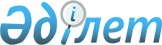 Об утверждении Альбома форм бухгалтерской документации для государственных учреждений Республики Казахстан
					
			Утративший силу
			
			
		
					Приказ Директора Департамента Казначейства Министерства финансов Республики Казахстан от 1 декабря 1998 года № 548. Зарегистрирован в Министерстве юстиции Республики Казахстан 03.02.1999 г. № 677. Утратил силу приказом Министра финансов Республики Казахстан от 24 февраля 2011 года № 95      Сноска. Утратил силу приказом Министра финансов РК от 24.02.2011 № 95 (вводится в действие с 01.01.2013).      Сноска. Заголовок с изменениями, внесенными приказом Комитета казначейства Министерства финансов Республики Казахстан от 18 сентября 2000 года N 405.      Сноска. По всему тексту и в Формах слова "бюджетные организации", "организации" заменены словами "государственные учреждения" в соответствующих падежах, кроме заголовка подраздела "Мемориальный ордер N 6, 7 Накопительная ведомость по расчетам с разными организациями Форма N 408" и Формы N 408 раздела 6 "Расчеты" согласно приказу Комитета казначейства Министерства финансов Республики Казахстан от 18 сентября 2000 года N 405 .

      Приказываю:       Утвердить прилагаемый Альбом форм бухгалтерской документации для государственных учреждений, содержащихся за счет государственного бюджета Республики Казахстан.         Директор 

                               Альбом                  форм бухгалтерской документации                  для государственных учреждений       Сноска. Заголовок с изменениями, внесенными приказом Комитета казначейства Министерства финансов Республики Казахстан от 18 сентября 2000 года N 405. 

                              Раздел 1                                Активы                 Акт приемки-передачи (перемещения) активов 

                             Форма N ОС-1       Акт применяется для оформления приемки-передачи (перемещения) активов. Акт приемки-передачи (перемещения) составляется на каждый отдельный объект (предмет, комплект). Для однотипных и имеющих одинаковую стоимость машин, аппаратуры, приборов, хозяйственного инвентаря и оборудования допускается составление общего акта на приемку нескольких объектов (предметов).       Для приемки объектов (предметов) активов распоряжением (приказом) руководителя государственных учреждений создается комиссия. Акт утверждается руководителем государственного учреждения.       Акт после его оформления передается в бухгалтерскую службу. К акту прилагается техническая документация, относящаяся к данному объекту (предмету). На основании этих документов бухгалтерская служба присваивает объекту инвентарный номер и производит соответствующие записи в регистрах учета.       Допускается оформление приемки отдельных предметов непосредственно на основании первичных документов (счетов-фактур и др.).       Материально-ответственные лица должны сделать на первичных документах о поступлении, кроме расписки в принятии объектов (предметов) на ответственное хранение, отметку о записи их в инвентарный список активов (по месту их нахождения, эксплуатации)(типовая форма N ОС-13) с указанием инвентарного номера. 

                                  Акт             на списание активов в государственных учреждениях                            Форма ОС N 3 бюдж. 

      Акт применяется для оформления списания отдельных объектов активов в государственных учреждениях.       В актах на списание указываются следующие данные, характеризующие объекты активов: год изготовления или постройки (окончания строительства) объекта, дата его поступления в государственные учреждения, время ввода в эксплуатацию, первоначальная стоимость объекта, сумма начисленного износа по данным бухгалтерского учета, количество проведенных капитальных ремонтов.       Подробно освещаются причины выбытия объекта активов, дается техническая характеристика основных частей, деталей, узлов, конструктивных элементов.       Акт на списание активов составляется комиссией и утверждается руководителем государственного учреждения. Экземпляр акта передается в бухгалтерскую службу для отражения в учете списания активов, другой экземпляр остается у материально-ответственного лица и служит основанием для сдачи на склад годных узлов и деталей, лома, утиля и т.д., полученных от ликвидации активов.       Разборка и демонтаж активов до утверждения актов на списание не допускается.       Гриф "Согласовано" заполняется в случае согласования актов на списание имущества государственного учреждения с органом государственного управления.       Сноска. Форма ОС N 3 бюдж. с дополнениями - приказом Председателя Комитета Казначейства Министерства финансов Республики Казахстан от 17 ноября 2005 года N 50. 

                                  Акт                  на списание автотранспортных средств                           Форма N ОС-4      Данная форма применяется для оформления выбытия автотранспортных средств.      В актах на списание указываются следующие данные, характеризующие объекты активов: год изготовления автотранспортных средств, дата поступления в государственное учреждение, время ввода в эксплуатацию, первоначальная стоимость объекта, сумма начисленного износа по данным бухгалтерского учета, количество проведенных капитальных ремонтов, пробег автомобиля.       Подробно освещаются причины выбытия объекта активов, дается техническая характеристика основных частей, деталей, узлов, конструктивных элементов.       Акт на списание автотранспортных средств составляется комиссией и утверждается руководителем государственного учреждения. Экземпляр акта передается в бухгалтерскую службу для отражения в учете списания активов, другой экземпляр остается у материально-ответственного лица и служит основанием для сдачи на склад годных узлов и деталей, лома, утиля и т.д., полученных от ликвидации автотранспортных средств.       Разборка и демонтаж автотранспортных средств до утверждения актов на списание не допускается.       Гриф "Согласовано" заполняется в случае согласования актов на списание имущества государственного учреждения с органом государственного управления.       Сноска. Форма N ОС-4 с дополнениями - приказом Председателя Комитета Казначейства Министерства финансов Республики Казахстан от 17 ноября 2005 года N 50. 

                       Инвентарная карточка учета                  активов в государственных учреждениях 

                              Форма N ОС-6 

      Инвентарная карточка предназначена для учета зданий, сооружений и передаточных устройств, машин и оборудования, инструментов производственного (включая принадлежности) и хозяйственного инвентаря, транспортных средств и др.       Записи в карточке производятся на основании первичных документов: актов приемки о вводе в эксплуатацию, технических паспортов заводов изготовителей и других документов. В карточке указываются характерные признаки объектов (предметов): чертеж, модель, тип, марка, заводской номер, дата выпуска (изготовления), дата и номер акта ввода активов в эксплуатацию.       В инвентарной карточке записывается годовая сумма износа в тенге, шифр годовой нормы износа и год, в котором последний раз начисляется износ.       В разделе "Краткая индивидуальная характеристика объекта" записываются только основные качественные и количественные показатели основного объекта, а также относящихся к нему важнейших пристроек, приспособлений и принадлежностей. Если в составе оборудования, приборов, вычислительной техники и т.д. имеются драгоценные металлы, то указывается перечень деталей, в составе которых имеется драгоценный металл, наименование детали и масса металла, указанная в техническом паспорте.       Если качественные и количественные показатели характеристики объекта в результате реконструкции, достройки и дооборудования значительно изменены, то прежнюю инвентарную карточку, по которой учтен данный объект (в случае трудности отражения в ней всех показателей, характеризующих дооборудованный или реконструированный объект в целом), допускается заменить новой. Прежнюю инвентарную карточку сохраняют как справочный документ (с обязательной отметкой о замене карточки). 

                          Инвентарная карточка учета                     активов в государственных учреждениях                    (для животных и многолетних насаждений)                                 Форма N ОС-8 

      Инвентарная карточка применяется для индивидуального учета рабочего, продуктивного и племенного скота, а также для учета многолетних насаждений и капитальных затрат по улучшению земель (без сооружений).       Инвентарная карточка может быть использована и для группового учета животных.       Краткая индивидуальная характеристика животных ограничивается основными показателями, указанными в карточке, т.к. их полная характеристика отражена в соответствующей зоотехнической документации. 

      Многолетние насаждения учитываются по инвентарным объектам с указанием породы, количества высаженных единиц и площади. В стоимость объекта включаются затраты, относящиеся к принятым в эксплуатацию площадям, независимо от окончания всего комплекса работ.       Учет капитальных затрат по улучшению земель ведется в разрезе мероприятий: планировка земельных участков, корчевка площадей под пашню, расчистка зарослей, очистка водоемов с указанием занимаемой площади и стоимости выполненных работ по каждому мероприятию.       В инвентарной карточке записывается годовая сумма износа в тенге, шифр годовой нормы износа и год, в котором последний раз начисляется износ. При этом следует иметь в виду, что по продуктивному скоту, буйволам, волам, экспонатам животного мира (в зоопарках и других аналогичных учреждениях), а также по многолетним насаждениям, не достигшим эксплуатационного возраста, износ не определяется. 

                     Инвентарная карточка группового               учета активов в государственных учреждениях                                Форма N ОС-9 

      Инвентарная карточка применяется для группового учета однотипных объектов активов, имеющих одно и то же производственно-хозяйственное назначение, техническую характеристику и стоимость и находящихся на ответственном хранении у одного материально-ответственного лица. В карточках группового учета активов могут учитываться однотипные инструменты, станки, производственный и хозяйственный инвентарь, столовый и кухонный инвентарь, библиотечные фонды, сценическо-постановочные средства и др. 

      Записи в этих карточках производятся по каждому предмету (комплекту) с указанием инвентарного номера, суммы. Массовый инвентарь (парты, инструменты и т.п.) можно записывать общими суммами с указанием количества и инвентарных номеров.       Для сценическо-постановочных средств карточки открываются по материально-ответственным лицам на предметы одного наименования, близкие по размерам, качеству материала и цен с указанием номенклатурного номера.       Для учета библиотечных фондов открывается одна карточка, учет в ней ведется только в денежном выражении общей суммой. 

                        Опись инвентарных карточек                              по учету активов                                Форма N ОС-10 

      Опись применяется для регистрации инвентарных карточек, оформляемых при аналитическом учете активов. Опись составляют в одном экземпляре бухгалтерской службой в целях контроля за сохранностью инвентарных карточек.       Записи ведутся в разрезе групп активов, с указанием года открытия карточек. Для каждой группы отводится соответствующее количество страниц. Нумерация ведется по каждой группе начиная с номера 1. В централизованных бухгалтериях описи ведутся в таком же порядке по каждой обслуживаемого государственного учреждения.       При выбытии и перемещении активов в графе "Примечание" описи указывается дата (число, месяц, год) и номер мемориального ордера. 

                     Инвентарный список активов                             Форма N ОС-13      Инвентарный список активов применяется в местах нахождения (эксплуатации) объектов (предметов) активов для пообъектного учета по каждому материально-ответственному лицу.      Данные пообъектного учета активов по местам их нахождения (эксплуатации) должны быть тождественны записям в инвентарных карточках учета активов, произведенными бухгалтерской службой. 

                        Оборотная ведомость по                           счету N 01 "Активы"                              Форма N 326      Оборотная ведомость применяется для контроля за правильностью бухгалтерских записей, по счетам синтетического и аналитического учета.        Оборотная ведомость составляется ежеквартально, а при механизированном учете ежемесячно, остатки активов в оборотной ведомости должны быть обязательно сверены с остатками в книге "Журнал-главная". 

                         Мемориальный ордер N 9                   Накопительная ведомость по выбытию и                           перемещению активов                               Форма N 438        Накопительная ведомость применяется для учета выбывающих и перемещаемых к другим материально-ответственным лицам объектов (предметов) активов. Записи производятся по каждому документу (ф. N ОС-4, ф.ф. 434, 443, 444 и др.).       По выбывающим объектам активов, исчисленная сумма износа записывается в дебет счета N 02. Для исчисления суммы износа используются данные инвентарных карточек.       По окончании месяца по всем графам накопительной ведомости подсчитываются итоги, при этом в графе "Итого" записывается сумма выбывших и перемещенных активов, которая должна равняться сумме записей по дебету субсчетов, ордер подписывается составителем и главным бухгалтером или лицом им уполномоченным, после чего данные заносятся в книгу "Журнал-главная". Одновременно соответствующие записи производятся в инвентарных карточках, которые изымаются из картотеки, но сохраняются как справочный документ. 

               Акт на списание с баланса белья, постельных               принадлежностей, одежды и обуви, инструментов,                производственного и хозяйственного инвентаря                                Форма N 443 

      Акт составляется в двух экземплярах. Первый экземпляр передается в бухгалтерскую службу, а второй остается у материально-ответственного лица. Акт формы N 443 применяется для оформления списания предметов активов: инструментов, производственного и хозяйственного инвентаря, которым присваивается групповой инвентарный номер по каждому наименованию предметов, близких по размерам, качеству материала и цене.       Списание пришедших в ветхость и негодность белья, постельных принадлежностей, одежды и обуви производится с учетом сроков службы, утвержденных администраторами бюджетных программ для своей системы на основании утвержденного руководителем государственного учреждения акта на списание по форме N 443.       Гриф "Согласовано" заполняется в случае согласования актов на списание имущества государственного учреждения с органом государственного управления.       Сноска. Форма N 443 с изменениями и дополнением - приказом Председателя Комитета Казначейства Министерства финансов Республики Казахстан от 17 ноября 2005 года N 50. 

                           Акт на списание                       из библиотеки литературы                     в государственных учреждениях                              Форма N 444       Акт составляется в двух экземплярах на основании описи книжных фондов. Опись составляется при очередном просмотре книжных фондов и выявлении устаревших изданий и по сводным спискам книг, подлежащих исключению из библиотек и книготорговой сети.       Отдельная опись составляется по литературе, пришедшей в ветхость (изношенность книг, утеря страниц, восстановление которых не представляется возможным, и т.п.). Первый экземпляр акта с описью передается в бухгалтерскую службу, а второй остается у материально-ответственного лица.       Списание литературы с баланса производится и оформляется на основании утвержденного руководителем государственного учреждения акта.       Гриф "Согласовано" заполняется в случае согласования актов на списание имущества государственного учреждения с органом государственного управления.       Сноска. Форма N 444 с дополнениями - приказом Председателя Комитета Казначейства Министерства финансов Республики Казахстан от 17 ноября 2005 года N 50. 

               Акт приемки-передачи нематериальных активов                               Форма N НОС-1 

      Применяется для оформления приемки-передачи объекта нематериальных активов. В акте должно быть указано точное наименование вида нематериальных активов, дата его передачи государственного учреждения, характеристика объектов, его первоначальная стоимость, норма износа и другие необходимые данные.       При оформлении приемки нематериальных объектов акт составляется в одном экземпляре на каждый объект нематериальных активов. Допускается составление общего акта, оформляющего приемку нескольких однотипных нематериальных активов. Акт после его оформления с приложенной документацией, описывающей сам объект нематериальных активов или порядок его использования, или документы, подтверждающие те или иные имущественные права государственного учреждения, относящиеся к данному объекту, передается в бухгалтерскую службу, подписывается главным бухгалтером или лицом им уполномоченным и утверждается руководителем государственного учреждения.       При передаче (продаже, безвозмездной передаче) нематериальных активов другой государственного учреждения акт составляется в двух экземплярах, для государственного учреждения, сдающего и принимающего нематериальные активы. 

                     Инвентарная карточка учета                        нематериальных активов                            Форма N НОС-6       Применяется для учета всех видов нематериальных активов, поступивших в государственное учреждение. Инвентарная карточка открывается бухгалтерской службой на каждый отдельный объект нематериальных активов.       Форма заполняется в одном экземпляре на основании документа, подтверждающего факт получения государственным учреждением объекта нематериальных активов "акта приема-передачи нематериальных активов", технической и другой документации.       Основанием для отметок о выбытии нематериальных активов при передаче другому государственному учреждению является "Акт приемки-передачи нематериальных активов". 

                                                 Форма N ОС-1                                    Утверждена Департаментом Казначейства                               Министерства финансов Республики Казахстан                                      приказом от 1 декабря 1998 г. N 548 ________________________________________ наименование государственного учреждения                                                 Утверждаю:                                        _____________________________                                             подпись руководителя                                        от "___"_________ _____года                        Акт приемки-передачи                          (перемещения) активов ________________________________________________________ Инвентарный !Заводской!             Дебет             !   номер      ! номер   !-------------------------------!              !         !отдел, под-! счет, !код аналит.!              !         !разделение !субсчет!    учета  ! -------------------------------------------------------!       1      !     2   !     3     !    4   !    5     ! _______________________________________________________!      (продолжение таблицы) __________________________________________________________                !Номер до-!Дата сос-  !Код вида !   Код отдела !            !кумента  !тавления   ! операции!подразделения !            !---------!-----------!---------!--------------! -----------!---------!-----------!---------!--------------!                Кредит                 !Первона- ! Шифр !Норма  ! ---------------------------------!чальная  !нормы !износа ! отдел, под-!  счет,  !код аналит.!стоимость!износа!       !  разделение !субсчет  !  учета    !         !      !       ! ----------------------------------------------------------!     6      !    7    !     8     !     9   !   10 !   11  ! __________________________________________________________!     Комиссия в составе_________________________________________________________ ___________________________________________________________________________ ___________________________________________________________________________ 

 На основании распоряжения (приказа) N__________"_____"______________________ ______г. произведен осмотр ___________________________________________________________________________      название объекта, принимаемого в эксплуатацию (передаваемого) от_______________________________ В момент приемки-передачи (перемещения) объект находится в_________________ ___________________________________________________________________________                      местонахождение объекта ___________________________________________________________________________ Оборудование!Сумма износа!Номер паспорта!Год выпуска!   Дата ввода в      ------------!            !              !(постройки)!эксплуатацию             !            !              !           !(месяц, год) вид! код    !            !              !           ! --------------------------------------------------------------------------- 12!   13   !      14    !       15     !     16    !          17 ___________________________________________________________________________ Источник приобретения (финансирования)_________________________________ Краткая характеристика объекта_________________________________________ _______________________________________________________________________ _______________________________________________________________________                                          Оборотная сторона формы N ОС-1        Сведения о наличии драгоценных материалов (металлов, камней) ___________________________________________________________________________ Приспособление и  !     Содержание драгоценных материалов (металлов,камней) принадлежности    !                                                        ------------------!-------------------------------------------------------- Наиме- !код!коли- !Наиме- !номенкла-!единица!  количество !  масса       нование!   !чество!нование!турный N !измере-!------------------------------        !   !      !       !         !  ния  !на еди-!всего!на еди-!всего          !   !      !       !         !       !  ницу !     !  ницу ! ___________________________________________________________________________    1   ! 2 !   3  !   4   !     5   !    6  !   7   !   8 !   9   ! 10 ___________________________________________________________________________ Объект техническим условиям соответствует                             -------------------------------------------                             не соответствует _______________________________________________________________________                         указать, что именно не соответствует доделка не требуется         ------------ __________________________________________________          требуется         указать что именно требуется Результаты испытания объекта___________________________________________ _______________________________________________________________________ Заключение комиссии____________________________________________________ _______________________________________________________________________ _______________________________________________________________________ _______________________________________________________________________ Приложение_____________________________________________________________                 перечень технической документации по объекту _______________________________________________________________________ _______________________________________________________________________ _______________________________________________________________________ Члены комиссии:___________  ___________________  _________________                должность     фамилия, и.,о.        подпись                    ___________  ___________________  _________________                должность     фамилия, и.,о.        подпись                 ___________  ___________________  _________________                должность     фамилия, и.,о.        подпись                 ___________  ___________________  _________________                должность     фамилия, и.,о.        подпись  Объект активов принял________________________________________________________                             должность, фамилия, и.,о., подпись                сдал  ________________________________________________________                             должность, фамилия, и.,о., подпись "_____" ________________ ______г. Отметка бухгалтерской службы_______________________________________________                             об открытии карточки или передаче (перемещении)                             объекта            Главный бухгалтер   ____________  ____________________                                подпись         фамилия, и., о. 

                                          Форма N ОС-3 бюдж. <*>                                Утверждена Департаментом Казначейства __________________________   Министерства финансов Республики Казахстан      наименование               приказом от 1 декабря 1998 г. N 548 государственного учреждения 

               СОГЛАСОВАНО Руководитель органа государственного управления   _____________ __________________      подпись       и.о.фамилия 

 М.П.    "____"  _________________ ________г. 

                                            Код  ________                                                 !      !                                                 --------         Акт на списание                            Утверждаю:           активов в                Руководитель государственного учреждения   государственных учреждений              _____________  ______________                                              подпись      и.о. фамилия                                           "___" _________ _______г.                    _________________________                    !Номер   !Дата  !Код вида!                    !докумен-!сос - !операции!                    ! та     !тавле-!        !                    !        ! ния  !        !                    !--------!------!--------!                    !--------!------!--------!     ___________________________________________________________________________ Отдел, под-!     Дебет      !    Кредит      !Сумма!  Номер      !Начислен разделение !----------------!----------------!     !-------------!износ              !счет,  !код ана-!счет,  !код ана-!     !инвен-!заводс!               !субсчет!литичес-!субсчет!литичес-!     !тарный!кой   !            !       !кого    !       !кого    !     !      !      !            !       !учета   !       ! учета  !     !      !      ! ---------------------------------------------------------------------------     1      !   2   !    3   !   4   !    5   !   6 !   7  !    8  !    9 ___________________________________________________________________________ Комиссия, назначенная (приказом, распоряжением)____________________________ от "___"_________ _____г.N_____на основании________________________________ произвела осмотр___________________________________________________________                           наименование объекта и установила его подлежащим списанию на основании следующего: 1. Год изготовления     _____г.    ----------------        постройки 2. Поступил в государственное учреждение___________________ _____г. 3. Введен в эксплуатацию____________________ _____г. 4. Количество ремонтов_____________на сумму_________________тенге 5. Количество драгоценных металлов_______________________________ 6. Техническое состояние и причины списания______________________ _________________________________________________________________ _______________________________________________________________________ 7. Заключение комиссии___________!Оборудование!Год выпуска!Дата ввода в!   _________________________________!------------!(постройки)!эксплуатацию! _________________________________!вид ! код   !           !(месяц, год)!   _________________________________!-------------------------------------!                                  ! 10 !  11   !     12    !     13     !                                  !_____________________________________! Приложение: перечень прилагаемых документов____________________________ _______________________________________________________________________ 

 Председатель комиссии _____________  ____________ ___________________                       должность       подпись      и.о. фамилия      Члены комиссии        _____________  ____________ ___________________                       должность       подпись      и.о. фамилия                         _____________  ____________ ___________________                       должность       подпись      и.о. фамилия                         _____________  ____________ ___________________                       должность       подпись      и.о. фамилия                                     Оборотная сторона формы N ОС-3 бюдж.               Расчет результатов от списания объектов ___________________________________________________________________________      Затраты на списание !        Поступило от списания -------------------------!------------------------------------------------- наименова-!специфи-!сумма!наиме-!Вид цен!корреспондирующий!количество!сумма ние доку- !ка рас- !     !нова -!ностей !      счет       !          ! мента, да-!ходов   !     !ние   !       !-----------------!          ! та, N     !        !     !доку- !       !дебет   !кредит  !          !           !        !     !мента,!       !        !        !          !           !        !     !дата, !       !        !        !          !           !        !     ! N    !       !        !        !          ! ---------------------------------------------------------------------------      1    !    2   !  3  !   4  !    5   !    6   !    7   !    8     !  9 ___________________________________________________________________________ Результаты от списания______________________________________________ В инвентарной карточке учета актива отмечено________________________ Главный бухгалтер  _______________       ___________________________                      подпись                и.,о., фамилия "___"___________ ______г. 

       Сноска. Форма N ОС-3 бюдж. с дополнениями - приказом Председателя Комитета Казначейства Министерства финансов Республики Казахстан от 17 ноября 2005 года N 50. 

                                          Форма N ОС-4 <*>                               Утверждена Департаментом Казначейства __________________________   Министерства финансов Республики Казахстан      наименование              приказом от 1 декабря 1988 г. N 548 государственного учреждения               СОГЛАСОВАНО Руководитель органа государственного управления 

     _____________ __________________        подпись       и.о.фамилия 

 М.П.    "____"  _________________ ________г.                                                      Код  !------!                                                     !------!           Акт на списание                          Утверждаю:      автотранспортных средств      Руководитель государственного учреждения                                          _____________  ______________                                            подпись       и.о. фамилия                                             "___" _________ _______г.             _________________________________________             !Номер докумен- !Дата составле- !Код вида!             ! та            !    ния        !операции!             !---------------!---------------!--------!             !---------------!---------------!--------!     ___________________________________________________________________________ Подразделе-!     Дебет      !    Кредит      !Сумма! Номер       !Шифр !На- ние        !----------------!----------------!     !-------------!нор- !чис            !счет   !код ана-!счет   !код ана-!     !инвен-!завод !мы   !лен            !субсчет!литичес-!субсчет!литичес-!     !тарный!ской  !изно-!из-            !       !кого    !       !кого    !     !      !      !са   !нос            !       !учета   !       !учета   !     !      !      !     ! ---------------------------------------------------------------------------     1      !   2   !    3   !   4   !    5   !   6 !   7  !    8  !  9 !10 ___________________________________________________________________________ Комиссия, назначенная (приказом, распоряжением)____________________________ произвела осмотр (автомобиля, прицепа, полуприцепа), модель___________, тип__________________                                        марка         Грузоподъемность________, двигатель N_________________, шасси N_________ государственный знак_______, вместимость________, технический паспорт N__________________, масса объекта по паспорту_________, количество драгоценных металлов____ принадлежащего_________________________________________________________                       наименование государственного учреждения Адрес государственного учреждения______________________________________ В результате осмотра____________________________, его агрегатов, узлов и            автомобиля, прицепа, полуприцепа     марка механизмов                 

            и ознакомления с документами (паспорт, формуляр) комиссия установила: 1. Состоит на балансе государственного учреждения с "___" _______ ______г. 2. Количество ремонтов________________на сумму_____________тенге. ______________________________________________________________________ Транспортные средства!Год выпуска!Дата ввода в !    Пробег, км       ! ----------------------!           !эксплуатацию !---------------------! вид автомобиля,!код   !           !(месяц, год) !с начала !после пос- ! прицепа, полу- !      !           !             !эксплуа- !леднего ка-! прицепа        !      !           !             !тации    !питального !                !      !           !             !         !ремонта    ! ----------------------------------------------------------------------!       11       !  12  !    13     !     14      !     15  !   16      ! ______________________________________________________________________! Внешнее состояние (автомобиля, прицепа, полуприцепа)___________________ на автомобиле (прицепе, полуприцепе) отсутствуют следующие узлы и детали_________________________________________________________________ _______________________________________________________________________ _______________________________________________________________________                                       Оборотная сторона формы N ОС-4       Техническая характеристика агрегатов и деталей автомобиля                      (прицепа, полуприцепа) _________________________________________________________________________ N !Наименование агрегатов!Годные !Процент!Подлежат!Негодные!Обнаруженные    !                      !для    !годнос-!восста -!        ! дефекты    !                      !исполь-!ти     !новлению!        !    !                      !зования!       !        !        ! ------------------------------------------------------------------------- 1 !            2         !   3   !    4  !    5   !    6   !     7 ------------------------------------------------------------------------- 1 !Рама                  !       !       !        !        ! 2 !Кузов                 !       !       !        !        ! 3 !Кабина                !       !       !        !        ! 4 !Двигатель             !       !       !        !        !    !карбюратор            !       !       !        !        !    !стартер               !       !       !        !        !    !генератор             !       !       !        !        !    !компрессор пневмотор- !       !       !        !        !    !маза                  !       !       !        !        ! 5 !Коробка передач       !       !       !        !        ! 6 !Задний мост и кардан- !       !       !        !        !    !ный вал               !       !       !        !        !    !картер заднего        !       !       !        !        !    !картер                !       !       !        !        !    !диски колес           !       !       !        !        !    !рессоры               !       !       !        !        ! 7 !Передний мост и руле- !       !       !        !        !    !вое управление        !       !       !        !        !    !передняя ось          !       !       !        !        !    !диски колес           !       !       !        !        !    !рессоры               !       !       !        !        !    !механизм рулевого     !       !       !        !        !    !управления            !       !       !        !        ! 8 !Прочие                !       !       !        !        !    !радиатор              !       !       !        !        !    !приборы               !       !       !        !        !    !крылья и подножки     !       !       !        !        !    !капот                 !       !       !        !        !    !фары                  !       !       !        !        !    !остекленение          !       !       !        !        !    !аккумуляторы          !       !       !        !        !    !амортизаторы          !       !       !        !        !    !главный тормозной     !       !       !        !        !    !цилиндр               !       !       !        !        ! ---------------------------------------------------------------------------    Примечание. В графах 3, 5, 6 указывается: да, нет. Заключение комиссии________________________________________________ Председатель комиссии_______________ _____________ ________________                         должность      подпись       и.о. фамилия Члены комиссии       _______________ _____________ ________________                         должность      подпись       и.о. фамилия                       _______________ _____________ ________________                         должность      подпись       и.о. фамилия      М.П.                Подлежат оприходованию следующие основные детали и узлы: ________________________________________________________________________ N п/п!Номер по!Номенклатур-!Наименование!Единица  !Количество!Цена!Сумма      !каталогу!  ный N     !            !измерения!          !    !    ------------------------------------------------------------------------ 1   !    2   !      3     !      4     !     5   !     6    !  7 !  8 ------------------------------------------------------------------------ -----!--------!------------!------------!---------!----------!----!-----                              Итого      !    х    !     х    ! х  !                                          !---------!----------!----!-----   Расчет результатов списания___________(автомобиля, прицепа, полуприцепа) ________________________________________________________________________   Затраты по списанию    !           Поступление от списания            ! -------------------------!----------------------------------------------! наимено- !специфика!сумма!наиме-!виды!корреспондирующий счет!коли-!сумма! вание до-!расходов !     !нова -!цен-!----------------------!чест-!     ! кументов !         !     !ние   !нос-!дебет     ! кредит    !во   !     ! дата, N  !         !     !доку- !тей !          !           !     !     !           !         !     !мента !    !          !           !     !     !          !         !     !дата,N!    !          !           !     !     ! ------------------------------------------------------------------------!    1     !     2   !   3 !  4   !  5 !     6    !     7     !  8  !  9  ! ------------------------------------------------------------------------! Сумма износа_______________тенге Результаты списания_____________________________________________________ В карточке (книге) списание активов отмечено "____"______________ _____г.           Главный бухгалтер ______________ ________________                               подпись        фамилия, и.,о.       Сноска. Форма N OC-4 с дополнениями - приказом Председателя Комитета Казначейства Министерства финансов Республики Казахстан от 17 ноября 2005 года N 50. 

                                             Форма N ОС-6                                  Утверждена Департаментом Казначейства __________________________   Министерства финансов Республики Казахстан       наименование             приказом от 1 декабря 1998 г. N 548 государственного учреждения             Инвентарная карточка N____учета активов в государственных учреждениях ______________________________________________________________________                полное наименование и назначение объекта ______________________________________________________________________                       местонахождение объекта ___________________________________________________________________________ Чертеж!Мо-  !Завод-!Дата!Ин- !Синте-!Шифр!Перво- !Годовой износ!Год,в ко- N,    !дель,!ской  !и N !вен-!тичес-!ана-!началь-!-------------!тором проект!тип, !номер,!акта!тар-!кий   !лити!ная сто!шифр  !сумма !послед-       !марка!дата, !о   !ный !счет  !чес-!имость !нормы !в тен-!ний       !     !выпус-!вво-! N  !      !кого!       !износа!ге    !раз на-       !     !ка (из!де в!    !      !уче-!       !      !      !числя-       !     !готов-!экс-!    !      ! та !       !      !      !ется       !     !ления)!плуа!    !      !    !       !      !      !износ       !     !      !та- !    !      !    !       !      !      !       !     !      !цию !    !      !    !       !      !      ! ---------------------------------------------------------------------------       !     !      !    !    !      !    !       !      !      ! ---------------------------------------------------------------------------       !Отметка об оп-!       Отметка об окончательном выбытии               !риходовании   !       ! объекта      !       !--------------!--------------!--------------------------------------       !бухгалтерская !бухгалтерская !       причина выбытия       !    запись    !   запись     !             !--------------!--------------!--------------------------------------       !дата !    N   !дата !   N    ! --------------------------------------------------------------------------- ------!-----!----!---!-----!---!----!--------------------------------------       !     !    !   !     !   !    ! ___________________________________________________________________________      Достройка   !                     Капитальный ремонт -----------------!--------------------------------------------------------- бухгалтерская    !                    бухгалтерская запись    запись        ! -----------------!--------------------------------------------------------- дата !  N  !сумма!да !  N  !сум!дата! N  ! сумма  !дата ! N    ! сумма          !     !     !та !     !ма !    !    !        !     !      ! ---------------------------------------------------------------------------      !     !     !   !     !   !    !    !        !     !      ! ___________________________________________________________________________ ___________________________________________________________________________ 

                                        Оборотная сторона формы N ОС-6              Краткая индивидуальная характеристика объекта     ___________________________________________________________________________ Наименование кон-!           Материалы, размеры и прочие сведения структивных эле- !--------------------------------------------------------- ментов и других  !Основной!важнейшие пристройки, приспособления и принад- признаков, харак-!объект  !лежности, относящиеся к основному объекту теризующих       !        !------------------------------------------------ объект           !        !           !         !           !                  !        !-----------!---------!-----------!----------                  !        !наименова- !наимено- !наименова- !наименование                  !        ! ние       !вание    ! ние       ! --------------------------------------------------------------------------- 1. Фундамент, ос-!        !           !         !           ! нование          !--------!-----------!---------!-----------!-------------- 2. Стены, колон- !        !           !         !           ! ны, опоры        !--------!-----------!---------!-----------!-------------- 3. Кровля (крыша)!--------!-----------!---------!-----------!-------------- 4. Объем по наруж!        !           !         !           ! ному обмеру - м3,!        !           !         !           ! общая площадь-м2,!        !           !         !           ! жилая площадь-м2,!        !           !         !           ! емкость-м3, протя!        !           !         !           ! женность - м     !--------!-----------!---------!-----------!---------- 5._______________!--------!-----------!---------!-----------!---------- 6._______________!--------!-----------!---------!-----------!---------- _______________________________________________________________________ 

       Карточку заполнил____________ ____г. _________________________________                                     должность, фамилия, и.,о., подпись     

 

                                           Форма N ОС-8                                  Утверждена Департаментом Казначейства __________________________   Министерства финансов Республики Казахстан        наименование            приказом от 1 декабря 1998 г. N 548 государственного учреждения       

      Инвентарная карточка N____ учета активов в государственных учреждениях   (для животных и многолетних насаждений)                                        !----------!-------------------! ---------------------------------------!----------!-------------------!                                        !  Код     !                   ! ---------------------------------------!----------!-------------------! полное наименование и назначение       !Инвентар- !                   !                                        !ный N     !                   ! ---------------------------------------!----------!-------------------! от кого поступил                       !Учетная   !                   !                                        !книжка,   !                   !                                        !паспорт N !                   ! ---------------------------------------!----------!-------------------! местонахождение                        !Дата рож- !                   !                                        !дения (за-!                   !                                        !кладки)   !                   ! ----------------------------------------------------------------------!                                        !Дата и N  !                   !                                        !акта при- !                   !                                        !емки      !                   ! ---------------------------------------!----------!-------------------!                                        !Годовой   !                   !                                        !износ, в  !                   !                                        !тенге     !                   ! ---------------------------------------!----------!-------------------!                                        !Шифр нормы!                   !                                        !годового  !                   !                                        !износа    !                   ! ---------------------------------------!----------!-------------------!                                        !Год, в ко-!                   !                                        !тором пос-!                   !                                        !ледний раз!                   !                                        !начисляет-!                   !                                        !ся износ  !                   ! ---------------------------------------!----------!-------------------! Отметка об оприходовании        ! Отметка об окончательном выбытии    ! --------------------------------!-------------------------------------! бухгалтерская !первоначальная   ! бухгалтерская   !  причина выбытия  !   запись      ! стоимость       !     запись      !                   ! --------------!                 !-----------------!-------------------! дата ! N      !                 ! дата  !  N      !                   ! -----!--------!-----------------!-------!---------!-------------------! -----!--------!-----------------!-------!---------!-------------------! -----!--------!-----------------!-------!---------!-------------------!                                    Оборотная сторона формы N ОС-8 ----------------------------------------------------------------------!    Внутреннее перемещение       !Краткая индивидуальная характеристика! --------------------------------!-------------------------------------!   Накладная  !      Куда        !              Животных               ! -------------!                  !-------------------------------------! Дата !  N    !                  !Порода(породность)!                  ! -----!-------!------------------!------------------!------------------!      !       !                  !Кличка            !                  ! -----!-------!------------------!------------------!------------------!      !       !                  !Масть, приметы    !                  ! -----!-------!------------------!------------------!------------------!      !       !                  !                   Многолетних насаж-!      !       !                  !                    дений            ! -----!-------!------------------!------------------!------------------!      !       !                  !Породы            !                  ! -----!-------!------------------!------------------!                  !      !       !                  !Количество, шт.   !деревьев ______   ! -----!-------!------------------!                  !кустов_________   ! -----!-------!------------------!------------------!                  !      !       !                  !Площадь           !га _________      ! -----!-------!------------------!                  !участок (полоса)  ! -----!-------!------------------!                  !N                 ! ______________________________________________________________________!    

      Карточку ________________ ________г._________________________________ заполнил                           должность, фамилия, и.,о., подпись  

 

                                             Форма N ОС-9                                  Утверждена Департаментом Казначейства __________________________   Министерства финансов Республики Казахстан        наименование             приказом от 1 декабря 1998 г. N 548 государственного учреждения                 Инвентарная карточка N____группового учета активов в                          государственных учреждениях ______________________________________________________________________                    полное наименование и назначение     

 _______________________________________________________________________ Государствен!Материально- !Инвентар!Годовой износ    !Год, в котором пос! ное учрежде-!ответственное!ный N   !-----------------!ледний раз начисля! ние (отдел) !  лицо       !        !шифр нор-!сумма  !ется износ        ! ------------!-------------!--------!мы износа!в тенге!                  ! ------------!-------------!--------!------------------------------------! Инв.!    Поступило       !           Выбыло         !      Остаток     ! N  !--------------------!--------------------------!------------------!     !Да! N !Вид!Коли!Сум !Да ! N  !Вид опе!Коли!Сум !Количество!Сумма  !     !та!м/о!опе!чест!ма  !та !м/о !рации  !чест!ма  !          !       !     !  !   !ра !во  !    !   !    !       !во  !    !          !       !     !  !   !ции!    !    !   !    !       !    !    !          !       ! -----------------------------------------------------------------------!     !  !   !   !    !    !   !    !       !    !    !          !       ! -----------------------------------------------------------------------! _______________________________________________________________________                                   Оборотная сторона формы N ОС-9       ----!--------------------!--------------------------!-----------------! Инв.!    Поступило       !           Выбыло         !      Остаток    ! N  !--------------------!--------------------------!-----------------!     !Да! N !Вид!Коли!Сум !Да ! N  !Вид опе!Коли!Сум !Количество!Сумма !     !та!м/о!опе!чест!ма  !та !м/о !рации  !чест!ма  !          !      !     !  !   !ра !во  !    !   !    !       !во  !    !          !      !     !  !   !ции!    !    !   !    !       !    !    !          !      ! ----------------------------------------------------------------------!     !  !   !   !    !    !   !    !       !    !    !          !      ! ----------------------------------------------------------------------! 

 

                                             Образец обложки                                               Форма N ОС-10                                   Утверждена Департаментом Казначейства                                Министерства финансов Республики Казахстан                                    приказом от 1 декабря 1998 г. N 548      ________________________________________________________________                    наименование государственного учреждения              Опись инвентарных карточек по учету активов в                         государственных учреждениях      за период с "______"__________________ _______г.               по "______"__________________ _______г. ______________________________________________________________________        По данному образцу печатать все страницы формы N ОС-10 ______________________________________________________________________               наименование классификационной группы ______________________________________________________________________ Номер карточки! Инвентарный номер!Наименование объектов!Примечание  ! ---------------!------------------!---------------------!------------! ---------------!------------------!---------------------!------------! ---------------!------------------!---------------------!------------!         и т.д. до конца (линовка через 16 пунктов)                                                  Форма N ОС-13                                 Утверждена Департаментом Казначейства __________________________   Министерства финансов Республики Казахстан        наименование            приказом от 1 декабря 1998 г. N 548 государственного учреждения                             Инвентарный список активов               (по месту их нахождения и эксплуатации) _____________________________________________________________________                       подразделение, отдел ______________________________________________________________________ Инвентарная кар-!Инвентар !Полное наиме!Первона!Выбытие (перемещение) ! точка или запись!ный номер!нование объ-!чальная!----------------------! в инвентарной   !         !екта        !стои-  !документ  !причина вы ! книге           !         !            !мость  !          !бытия (пере!                    !         !            !       !          !мещения)   ! ----------------!         !            !       !--------- !-----------! номер ! дата    !         !            !       !дата!номер!наимено!код!       !         !         !            !       !    !     !вание  !   ! ------!---------!---------!------------!-------!----!-----!-------!---!   1   !    2    !     3   !      4     !   5   !  6 !   7 !  8    ! 9 ! ------!---------!---------!------------!-------!----!-----!-------!---! ------!---------!---------!------------!-------!----!-----!-------!---! ------!---------!---------!------------!-------!----!-----!-------!---!              и т.д. до конца (линовка через 16 пунктов)                                     Оборотная сторона формы N ОС-13 ______________________________________________________________________ Инвентарная кар-!Инвентар-!Полное наиме!Первона!Выбытие (перемещение) ! точка или запись!ный номер!нование объ-!чальная!----------------------! в инвентарной   !         !екта        !стои-  !документ  !причина вы-! книге           !         !            !мость  !          !бытия (пере!                    !         !            !       !          !мещения)   ! ----------------!         !            !       !--------- !-----------! номер ! дата    !         !            !       !дата!номер!наимено!код!       !         !         !            !       !    !     !вание  !   ! ------!---------!---------!------------!-------!----!-----!-------!---!   1   !    2    !     3   !      4     !   5   !  6 !   7 !  8    ! 9 ! ------!---------!---------!------------!-------!----!-----!-------!---! ------!---------!---------!------------!-------!----!-----!-------!---! ------!---------!---------!------------!-------!----!-----!-------!---!              и т.д. линовка до конца (через 16 пунктов)             3-я страница формы N 326, 4-я страница чистая ______________________________________________________________________ Остаток         !      Оборот     !      Остаток         !Примечание! на 1_____ ____г. !за_______________!на 1______ _____г.    !          ! -----------------!-----------------!----------------------!----------! дебет !кредит    !дебет   !кредит  ! дебет   !кредит      !          ! ------!----------!--------!--------!---------!------------!----------! ------!----------!--------!--------!---------!------------!----------! ------!----------!--------!--------!---------!------------!----------!                  и т.д. до конца (линовка через 16 пунктов) 

                                      Образец 1-страницы                                           Форма N 326                              Утверждена Департаментом Казначейства __________________________   Министерства финансов Республики Казахстан          наименование        приказом от 1 декабря 1998 г. N 548 государственного учреждения                           Оборотная ведомость                          за________г.                      по счету N 01 "Активы" ______________________________________________________________________    наименование субсчета и фамилия материально-ответственного лица      Дата проверок      Подпись главного бухгалтера 2-я страница формы N 326 ______________________________________________________________________ N  !Инвентарный!Наименование!     Остаток        !    Оборот        ! п/п !  номер    !объекта     !на 1_______ ______г.!за_____________   !     !           !(предмета,  !--------------------!------------------!     !           !комплекта)  ! дебет  ! кредит    ! дебет  !кредит   ! ----!-----------!------------!--------!-----------!--------!---------! ----!-----------!------------!--------!-----------!--------!---------! ----!-----------!------------!--------!-----------!--------!---------!      и т.д. до конца (линовка через 16 пунктов)      По образцу 2-й и 3-й страниц печатать вкладной лист N 1 к форме N 326 со своим оборотом в формате 2а4 Вкладной лист N 2 к форме N 326 _________________       ____________________ Оборот за________!      !Остаток на 1_____г.! -----------------!      !-------------------! дебет ! кредит  !      !дебет   ! кредит   ! -------!---------!      !--------!----------! -------!---------!      !--------!----------! и т.д. до конца (линовка через 16 пунктов) Оборотная сторона вкладного листа N 2 к форме N 326 _________________        _____________________ Оборот за________!      !Остаток на 1___ ___г.! -----------------!      !---------------------! дебет ! кредит  !      !дебет   ! кредит     ! -------!---------!      !--------!------------! -------!---------!      !--------!------------! и т.д. до конца (линовка через 16 пунктов) 

                                              Форма N 438                                 Утверждена Департаментом Казначейства __________________________   Министерства финансов Республики Казахстан      наименование            приказом от 1 декабря 1998 г. N 548 государственного учреждения    (централизованной бухгалтерии)                         Мемориальный ордер N 9                        за_____________ ______г.                   Накопительная ведомость по выбытию                         и перемещению активов _____________________________________________________ N !    !Номер!Наиме- !Материаль!Код  !               ! п/!Дата!доку-!нование!но-ответ-!бюдж.!               ! п !    !мента!докумен!ственное !орга-!Дебет субсчетов!   !    !     !та     ! лицо    !низа-!--!---!----!---!   !    !     !       !         !ции  !  !   !    !   ! -----------------------------------------------------! 1 ! 2  !   3 !   4   !    5    !   6 ! 7! 8 ! 9  !10 ! _____________________________________________________! продолжение таблицы _________________________________________________    Кредит субсчетов            !Вторые записи    ! -------------------------------!-----------------!   !  !  !  !  !  !  !  !Итого  !Д- ! Д-  !  Д-   !   !  !  !  !  !  !  !  !       !---!-----!-------!   !  !  !  !  !  !  !  !       !К- !  К- !  К-   ! -------------------------------------------------! 11!12!13!14!15!16!17!18!  19   !20 ! 21  !  22   ! -------------------------------------------------! Исполнитель ___________ _____________ ____________             (должность)   (подпись)   (расшифровка                                          подписи) Главный бухгалтер______________ _____________    Приложение на____листах  

                                            Форма N 443 <*>                                 Утверждена Департаментом Казначейства __________________________   Министерства финансов Республики Казахстан      наименование            приказом от 1 декабря 1998 г. N 548 государственного учреждения                  СОГЛАСОВАНО Руководитель органа государственного управления       _____________ __________________           подпись       и.о.фамилия 

 М.П.    "____"  _________________ ________г.                                                    Утверждаю:                                      __________________________                                        подпись руководителя                                     государственного учреждения                                   "____"______________ _______г.                          ____________________________________________                          !Код орга!Инвентар-!Основ!Корреспон!Код отде!                          !низации !ный номер!ной  !дирующий !ла,под- !                          !        !         !счет ! счет    !разделе-!                          !        !         !     !         !ния     !                          !___________________________________________!                              Акт N_______          на списание с баланса белья, постельных принадлежностей,       одежды и обуви, инструментов, производственного и хозяйственного                               инвентаря                           от_____________ ______г. Комиссия в составе_____________________________________________________                      должность, фамилия, и.,о., председателя и членов                                        комиссии ________________________________________________________________________ ________________________________________________________________________ назначенная приказом (распоряжением) от "__"_________ _____г. N_______, произвела проверку состояния пришедших в негодность активов, белья, постельных принадлежностей, одежды и обуви_____________________________ _______________________________________________________________________          наименование отделения, кабинета и т.п. и установила, что не поддается ремонту, не могут быть реализованы или переданы другим государственным учреждениям перечисленные ниже ценности, подлежащие списанию и исключению из учета: ______________________________________________________________________ N !Инвен-!Наименова!Дата !Срок!Коли!Цена!Сумма!Износ!Причина!Материаль! п/!тарный!ние и опи!пос- !экс-!чест!    !     !акти !негод- !ответст- ! п !номер !сание    !тупле!плуа!во  !    !     !вов  !ности  !венное ли!   !      !(марка,  !ния в!та  !пред!    !     !     !       !цо       !   !      !сорт и   !орга-!ции !ме- !    !     !     !       !         !   !      !т.д.)    !низа-!    !тов !    !     !     !       !         !      !      !         !цию  !    !    !    !     !     !       !         ! ----------------------------------------------------------------------!   !      !         !     !    !    !    !     !     !       !         ! ----------------------------------------------------------------------!              и т.д. до конца (линовка через 16 пунктов)                                           Оборотная сторона формы N 443 Всего по настоящему акту_______________________________________________                                   (количество прописью) на общую сумму_________________________тенге_________тиын                    (прописью) Особые замечания комиссии______________________________________________ _______________________________________________________________________ _______________________________________________________________________ 

                           Председатель комиссии                          Члены комиссии: Перечисленное в настоящем акте имущество принял на ответственное хранение___________________________________"____"_________ _______г., "_____"____________ _____г. в присутствии той же комиссии, произведена ликвидация (разборка) активов, поименованных в настоящем акте. В результате ликвидации получены следующие материалы, которые подлежат оприходованию в учете и сдаче на склад (кладовую) для дальнейшего использования:               ______________________________________________________________ N п/п!Наименование !Единица  !Количество!Цена!Сумма!Назначение!      ! материалов  !измерения!          !    !     !          ! --------------------------------------------------------------!      !             !         !          !    !     !          ! --------------------------------------------------------------!              и т. д. до конца (линовка через 16 пунктов) ____________________________________________________________                     сумма прописью      В инвентарной карточке выбытие активов отмечено. 

                   Председатель комиссии                  Члены комиссии: Поименованные в настоящем акте материалы на сумму______тенге____тиын принял на хранение.                     Заведующий складом (кладовой)__________ _______________ "_____"___________ _____г.                        подпись     фамилия и.,о.       Сноска. Форма N 443 с дополнениями - приказом Председателя Комитета Казначейства Министерства финансов Республики Казахстан от 17 ноября 2005 года N 50. 

                                           Форма N 444 <*>                                 Утверждена Департаментом Казначейства __________________________   Министерства финансов Республики Казахстан       наименование           приказом от 1 декабря 1998 г. N 548 государственного учреждения                 СОГЛАСОВАНО Руководитель органа государственного управления       _____________ __________________           подпись       и.о.фамилия 

 М.П.    "____"  _________________ ________г.                                                            Утверждаю:                                      __________________________                                        подпись руководителя                                      государственного учреждения                                   "____"______________ _______г.                          ____________________________________________                          !Код орга!Инвентар-!Основ!Корреспон!Код отде!                          !низации !ный номер!ной  !дирующий !ла,под- !                          !        !         !счет ! счет    !разделе-!                          !        !         !     !         !ния     !                          !___________________________________________!                            Акт N_______                 на списание из библиотеки литературы                                 в государственных учреждениях "___"_________ _____г. комиссия, назначенная приказом по государственному учреждению от "_____"___________ ______г. N______в составе________________________ _______________________________________________________________________ _______________________________________________________________________ _______________________________________________________________________ произвела проверку состояния устаревшей (пришедшей в ветхость) литературы в библиотеке и установила, что перечисленная в описи литература подлежит списанию и исключению из учета. Приложение: опись на исключение из библиотеки устаревшей (пришедшей в ветхость) литературы. В инвентарной книге библиотеки выбытие литературы отмечено. 

       Председатель комиссии:  _________ ____________________ __________                               должность     фамилия,и.,о.,    подпись       Члены комиссии:         _________ ____________________ __________                               должность      фамилия,и.,о.,    подпись                              _________ ____________________ __________                               должность      фамилия,и.,о.,    подпись                              _________ ____________________ __________                               должность      фамилия,и.,о.,    подпись                                            Оборотная сторона формы N 444 ________________________________________ наименование государственного учреждения к акту N_____от "____"__________ _____г.                                 Опись                 на списание из библиотеки литературы             вследствие морального и физического износа                        (ненужное зачеркнуть) ______________________________________________________________________ N п/п!Инвентар-!Автор книги!Коли- !Цена за!  Сумма    !На основании ка!      !ный номер!и название !чество!единицу!-----------!ких документов !      !выбывших !           !      !       !тенге!тиын !произведено ис-!      !изданий  !           !      !       !     !     !ключение       ! ----------------------------------------------------------------------! -----!---------!-----------!-------!------!-----!-----!---------------! -----!---------!-----------!-------!------!-----!-----!---------------!                и т.д. до конца (линовка через 16 пунктов) 

 Всего на сумму__________________________________________        Председатель комиссии  _________ ____________________ __________                              должность      фамилия,и.,о.,    подпись        Члены комиссии:        _________ ____________________ __________                              должность      фамилия,и.,о.,    подпись                              _________ ____________________ __________                              должность      фамилия,и.,о.,    подпись                              _________ ____________________ __________                              должность      фамилия,и.,о.,    подпись       Сноска. Форма N 444 с дополнениями - приказом Председателя Комитета Казначейства Министерства финансов Республики Казахстан от 17 ноября 2005 года N 50. 

                                           Форма N НОС-1                                 Утверждена Департаментом Казначейства __________________________   Министерства финансов Республики Казахстан      наименование            приказом от 1 декабря 1998 г. N 548 государственного учреждения                                                           Утверждаю:                                 Руководитель государственного учреждения                                      _________ _________________                                      подпись   фамилия, и.,о.                                   "____"______________ _______г.                              Акт            приемки-передачи нематериальных активов ________________________________________________________________ Номер !Дата сос!Код вида!       Дебет       !       Кредит      ! доку- !тавления!операции!-------------------!-------------------!     мента !        !        !счет,  !код аналити!счет,  !код аналити!       !        !        !субсчет!ческого уче!субсчет!ческого уче!       !        !        !       !та         !       !та         ! ________________________________________________________________! ________________________________________________________________! 

 

 Вид нематериальных активов_____________________________________________ ______________________________________________________________________ Краткая характеристика_________________________________________________ _______________________________________________________________________ Передающая сторона_____________________________________________________ Получающая сторона_____________________________________________________ _______________________________________________________________________ Дата приоб!Способы оценки!Первоначальная!Срок полезного!Норма !Сумма  ! ретения   !нематериальных!стоимость нема!использования !износа!износа !           !активов (по   !териальных ак-!с_______г.    !      !       !           !соглашению,   !тивов         !по______г.    !      !       !           !безвозмездно  !              !              !      !       !           !переданные, за!              !              !      !       !           !плату)        !              !              !      !       ! ----------------------------------------------------------------------!      1    !      2       !       3      !       4      !   5  !   6   ! ----------------------------------------------------------------------! 

 Основание передачи: На основании приказа от "___"___________ _____г. N______              ------- _______________________________________________________________________ _______________________________________________________________________ Нематериальные активы принял____________ _________ _______________                              должность    подпись    фамилия, и.,о.      М.П.             сдал  ____________ _________ _______________                              должность    подпись    фамилия, и.,о. "____"_________________ ______г. Главный бухгалтер_________ _____________                                                     подпись фамилия, и.,о. 

                                             Форма N НОС-6                                 Утверждена Департаментом Казначейства __________________________   Министерства финансов Республики Казахстан       наименование           приказом от 1 декабря 1998 г. N 548 государственного учреждения                                     Инвентарная карточка                   учета нематериальных активов _______________________________________________________________________            полное наименование вида нематериальных активов Краткая характеристика_________________________________________________ _______________________________________________________________________ _______________________________________________________________________ _______________________________________________________________________ _______________________________________________________________________ Дата при!Регистра!Счет,!Первона!Норма !Сумма !Срок по-!  Выбыло !Причина! нятия на!ционный !суб- !чальная!износа!износа!лезного !---------!выбытия! учет и  !номер   !счет !стои-  !      !      !исполь- !дата!N до!       ! номер до!        !     !мость  !      !      !зования !    !ку- !       !  кумента !        !     !       !      !      !с 199_г !    !мен-!       !         !        !     !       !      !      !по 199_г!    !та  !       ! ------------------------------------------------------------------------!    1    !    2   !  3  !   4   !   5  !   6  !   7    !  8 !  9 !  10   ! ------------------------------------------------------------------------! Карточку заполнил____________ _____________ __________________                    должность     подпись       фамилия, и.,о.     

                                Раздел 2                           Материальные запасы                               Доверенность                                                          Форма N М-2а       Применяется для оформления права отдельного должностного лица выступать в качестве доверенного государственного учреждения при получении определенных материальных ценностей. Доверенность в одном экземпляре выдается бухгалтерской службой (централизованной бухгалтерией) под расписку.       Форму N М-2а применяют государственные учреждения, у которых получение товарно-материальных ценностей по доверенностям носит разовый характер. Выдачу этих доверенностей регистрируют в заранее пронумерованном и прошнурованном журнале учета выданных доверенностей (ф. N М-3).       Срок действия доверенности устанавливается государственным учреждением в зависимости от срока получения и вывоза соответствующих ценностей. 

                   Журнал учета выданных доверенностей                               Форма N М-3 

      Применяется для регистрации выданных бухгалтерской службой (централизованной бухгалтерией) доверенностей на получение материальных ценностей и расписки в их получении. Журналы учета выданных доверенностей должны храниться у лица, ответственного за регистрацию доверенностей.       Лицо, которому выдана доверенность, обязано не позднее следующего дня после каждого получения ценностей, независимо от того, получены ли товарноматериальные ценности по доверенности полностью или частями, предоставить в бухгалтерскую службу государственного учреждения или централизованную бухгалтерию документы о выполнении поручений и о сдаче на склад (кладовую) или соответствующему материально-ответственному лицу полученных им ценностей. Об этом делается отметка в соответствующей графе журнала со ссылкой на номер и дату приходного документа.       Неиспользованные доверенности должны быть возвращены на следующий день после истечения срока действия доверенности, о чем делается отметка в графе "Отметка о выполнении поручений". Возвращенные неиспользованные доверенности погашаются надписью "не использована" и хранятся до конца отчетного года у лица, ответственного за их регистрацию. По окончании года неиспользованные доверенности уничтожаются с составлением об этом соответствующего акта.       Лицам, которые не отчитались в использовании доверенностей с истекшим сроком действия, новые доверенности не выдаются. 

                     Книга складского учета материалов                                 Форма N М-17 

      Книга складского учета применяется для учета материалов и продуктов питания на складе (кладовой), записи в ней ведутся материально- ответственным лицом только по наименованиям, сорту и количеству материальных ценностей.       В такой же книге материально-ответственное лицо ведет учет находящихся на складе готовых изделий, готовой печатной продукции, продукции подсобных сельских и учебно-опытных хозяйств.       Малоценные и быстроизнашивающиеся предметы, поступающие на склад (кладовую), до выдачи их в эксплуатацию также учитываются в этой книге.       Количество страниц в книге должно быть заверено главным бухгалтером или лицом им уполномоченным. Не менее одного раза в квартал записи в книге должны быть проверены бухгалтерской службой, о чем должна быть сделана соответствующая запись на отведенной для этого странице в конце книги. 

                       Оборотная ведомость по товарно-                              материальным счетам                                  Форма N М-44 

      Применяется для проверки правильности записей, произведенных в регистрах аналитического учета материальных ценностей и сверки этих данных с синтетическим учетом.       Оборотные ведомости составляются по каждой группе аналитических счетов, объединяемых соответствующим синтетическим счетом, по видам ценностей в количественном и стоимостном выражениях. По каждому счету и субсчету выводятся общие суммовые итоги.       В оборотной ведомости (ф. N М-44) ведется аналитический учет продуктов питания по наименованиям, сортам, количеству, стоимости и материально-ответственным лицам.       Оборотные ведомости открываются на год и составляются ежемесячно. 

                     Книга количественно-суммового учета                             материальных ценностей                                   Форма N 296 

      Применяется для аналитического учета материальных ценностей. В этой книге для каждого наименования (сорта) материалов открываются отдельные счета. Ведение книги начинается переносом остатков материальных ценностей, числящихся на начало года, при этом на первой строке в графе 3 по соответствующим наименованиям материалов записывается: "Остаток на 1 января 199__г.", а в графах 9 и 10 проставляются количество и сумма переходящего остатка прошлого года.       В конце месяца по графам 5 - 8 выводятся итоги за данный месяц и с учетом входящего остатка записывается остаток (в графах 9 и 10) на начало следующего за отчетным месяца. 

                    Карточка количественно-суммового учета                             материальных ценностей                                  Форма N 296а      Назначение формы и порядок ведения учета аналогичен форме N 296. Применяется в тех государственных учреждениях, где аналитический учет бухгалтерской службой осуществляется не в книгах, а на карточках.      В карточке формы N 296а также ведется аналитический учет по забалансовым счетам: 01 "Арендованные активы", 02 "Товарно-материальные ценности, принятые на ответственное хранение", 08 "Переходящие спортивные призы и кубки", 09 "Путевки", 11 "Учебные предметы военной техники". 

                    Книга количественно-суммового учета                            материальных ценностей                                 Форма N 296б       Применяется для аналитического учета материальных ценностей в централизованных бухгалтериях. В книге открываются отдельные аналитические счета на каждое наименование (сорт) материалов в целом по всем обслуживаемым государственным учреждениям с выделением в графах 11 и 12 остатков (по количеству и сумме) по каждому государственному учреждению (материально-ответственному лицу).       Книга открывается записями сумм остатков материалов на начало года, при этом на первой строке в графе 3 записывается: "Остаток на 1 января 199__ г.", в графах 9 и 10 проставляется остаток в целом по централизованной бухгалтерии, а в графах 11 и 12 - в том числе по каждой обслуживаемому государственному учреждению. 

                        Меню-требование на выдачу                             продуктов питания                                Форма N 299      Применяется для оформления отпуска продуктов питания со склада (кладовой).      Меню-требование составляется ежедневно на основании норм раскладки продуктов питания и данных о количестве довольствующихся лиц.      Меню-требование с расписками лиц о выдаче и получении продуктов питания передается в бухгалтерскую службу в сроки, установленные графиком, не реже трех раз в месяц.      После проверки меню-требования бухгалтерской службой производится запись в ежемесячную накопительную ведомость расхода продуктов питания (ф. N 399). 

                    Накопительная ведомость по приходу                               продуктов питания                                  Форма N 300      Ведомость составляется по каждому материально-ответственному лицу отдельно, в ней ведется учет поступления продуктов питания. Записи в накопительной ведомости производятся на основании первичных документов в количественно-суммовом выражении. По окончании месяца в ведомости подсчитываются итоги. 

                             Типовой договор                   о полной материальной ответственности                                Форма N 321       Сноска. Заголовок подраздела - с изменениями, внесенными приказом Комитета казначейства Министерства финансов Республики Казахстан от 18 сентября 2000 года N 405 V001258_ .       В целях обеспечения сохранности материальных ценностей и денег, принадлежащих государственному учреждению, руководителем государственного учреждения или его заместителем с материально-ответственным лицом после назначения его на работу, заключается договор о полной материальной ответственности. 

      Сноска. Абзац - с изменениями, внесенными приказом Комитета казначейства Министерства финансов Республики Казахстан от 18 сентября 2000 года N 405 V001258_ . 

      Договор составляется в двух экземплярах и заверяется подписями руководителя государственного учреждения и материально-ответственного лица, первый экземпляр договора находится у руководителя государственного учреждения, а второй - у материально-ответственного лица. 

                          Книга учета животных                               Форма N 395      Применяется для аналитического учета молодняка животных и животных на откорме. В книге открываются отдельные аналитические счета по видам и возрастным группам молодняка животных и по видам животных на откорме.      В централизованных бухгалтериях книги учета животных открываются по каждому обслуживаемому государственному учреждению. 

                         Мемориальный ордер N 13                        Накопительная ведомость по расходу                                                    материалов                                                  Форма N 396       Накопительная ведомость применяется для учета операций по расходу материалов, кроме продуктов питания.       В ведомость заносятся данные из первичных документов на расход материалов: ведомостей формы N 410, заборных карт формы N 431 и других расходных документов, поступивших из обслуживаемых государственных учреждений.       В конце месяца подсчитываются итоги по дебетуемым и кредитуемым счетам по каждому государственному учреждению и в целом по централизованной бухгалтерии. Ордер подписывается составителем и главным бухгалтером или лицом им уполномоченным, после чего данные заносятся в книгу "Журнал-главная". 

                   Ведомость на выдачу кормов и фуража 

                                Форма N 397      Применяется для выдачи со склада кормов и фуража для кормления рабочего скота и других животных. Выдача кормов и фуража производится в пределах установленных норм.      Каждая выдача кормов (фуража) подтверждается подписью получателя. В конце месяца ведомость утверждается руководителем государственного учреждения и служит основанием для списания выданных кормов (фуража) в расход. 

                         Мемориальный ордер N 11                     Свод накопительных ведомостей по                         приходу продуктов питания                                Форма N 398      Форма N 398 применяется в тех случаях, когда по учету продуктов питания составляется несколько накопительных ведомостей.      По окончании месяца в нее заносятся данные накопительных ведомостей (ф.300) по отдельным государственным учреждениям, по всем графам ордера подсчитываются итоги. Ордер подписывается составителем и главным бухгалтером или лицом им уполномоченным, после чего данные заносятся в книгу "Журнал-главная". 

                        Накопительная ведомость                      по расходу продуктов питания                               Форма N 399       Накопительная ведомость применяется для учета расходов продуктов питания в течение месяца. Записи в ней производятся на основании меню- требования и других документов.       Накопительная ведомость расхода продуктов питания составляется по каждому материально-ответственному лицу.       По окончании месяца в ведомости подсчитываются итоги и определяется стоимость израсходованных продуктов. Одновременно сверяется число довольствующихся по детским учреждениям с данными посещаемости детей, по лечебным учреждениям - по сведениям о наличии больных и др. 

                        Ведомость выдачи материалов                    на нужды государственного учреждения                               Форма N 410 

      Ведомость формы N 410 применяется для оформления выдачи со склада (кладовой) хозяйственных материалов, материалов для учебных и других целей в течение месяца. При этом записи в ведомости производятся не в хронологическом порядке, а для каждого вида материалов необходимо оставлять определенное количество строк, чтобы в конце месяца по каждому виду материалов можно было получить общий итог.      Ведомость утверждается руководителем государственного учреждения и служит основанием для списания материалов в расход.      Если государственное учреждение обслуживается централизованной бухгалтерией, то итоги ведомости заносятся в сводную ведомость (ф. N 396). 

                       Мемориальный ордер N 12                     Свод накопительных ведомостей                     по расходу продуктов питания                               Форма N 411       Применяется в тех случаях, когда по учету продуктов питания составляется несколько накопительных ведомостей.       В форме в соответствующей корреспонденции записываются итоги из ежемесячных ведомостей расхода продуктов питания (ф. N 399), составленных по каждому обслуживаемому государственному учреждению. Кроме того, в ней записываются и другие расходные документы на продукты питания (акты на недостачу продуктов, возврат на базу и т.п.). В конце месяца подсчитываются итоги по кредиту субсчета N 061 и дебету соответствующих счетов, ордер подписывается составителем и главным бухгалтером или лицом им уполномоченным, после чего данные заносятся в книгу "Журнал-главная". 

                             Акт приемки                              Форма N 429 

      Предназначается для оформления приемки материальных ценностей, по которым имеются количественные и качественные расхождения с данными сопроводительных документов поставщиков.       Акт составляется приемочной комиссией в двух экземплярах с обязательным участием заведующего складом и представителя отправителя (поставщика), а при неявке последнего или в случае, когда вызов иногороднего отправителя (поставщика) не является обязательным, - представителя незаинтересованной стороны.       Факт приемки и оприходования материальных ценностей подтверждается подписью материально-ответственного лица, принявшего их на ответственное хранение.       После приемки ценностей акты с приложением документов (счетов-фактур, накладных и др.) передаются в бухгалтерскую службу. Один экземпляр акта используется для учета принятых материальных ценностей, другой - для оформления претензионного письма поставщику. 

                            Заборная карта                              Форма N 431 

      Заборная карта служит для оформления отпуска материальных ценностей как при ежедневном отпуске, так и при периодическом отпуске в течение месяца, выписывается в двух экземплярах на несколько наименований материалов для расходования по прямому назначению, один экземпляр с распиской получателя хранится на складе, а второй у получателя. При ежедневном отпуске материалов заборная карта выписывается сроком на 15 дней, а при периодическом отпуске - сроком на месяц.       Отпуск материальных ценностей производится при предъявлении получателем своего экземпляра заборной карты, а если материальные ценности лимитированы, то строго в пределах установленного лимита. Сверх лимитный отпуск материалов оформляется выпиской отдельного требования (ф. N 434). Аналогично оформляется и замена одного материала другим, для чего в заборной карте делается пометка: "См. Требование N " и соответственно уменьшается остаток лимита. В тех случаях, когда выдача топлива со склада по накладной (требованию) или заборной карте является невозможной, списание расхода топлива производится по актам обмера остатков. В случае недостачи топлива по акту обмера в сравнении с установленными нормами расходования, руководитель государственного учреждения принимает меры к выявлению причин перерасхода и в надлежащих случаях - меры взыскания.       При увеличении или уменьшении лимита изменения вносятся в ранее выданную заборную карту. При этом ранее установленный лимит зачеркивается и сверху надписывается новый лимит. Исправления подтверждаются подписью лица, установившего лимит и внесшего изменения.       При отпуске материальных ценностей материально-ответственное лицо в двух экземплярах заборной карты проставляет дату и количество отпускаемых ценностей. В заборной карте на отпуск продуктов молочной кухни проставляется, кроме того, количество тары, возвращаемой получателем.       Материально-ответственное лицо ставит свою подпись в заборной карте получателя, а в заборной карте склада ставит свою подпись получатель.       По окончании месяца либо по использовании лимита (при лимитированном отпуске) заборные карты вместе с другими приходно-расходными документами сдаются в бухгалтерскую службу государственного учреждения или централизованную бухгалтерию для отражения в учете. 

                          Накладная (требование)                                 Форма N 434 

      Форма N 434 применяется для оформления приема активов, МБП и материальных запасов на склад (кладовую) или выдачи со склада (кладовой). Кроме того, может применяться и для внутреннего перемещения материальных ценностей. Накладная (требование) выписывается в одном экземпляре и утверждается руководителем государственного учреждения. Оформленные распиской получателя накладные (требования) передаются в бухгалтерскую службу при реестре. В тех случаях, когда полученные со склада (кладовой) материальные ценности транспортируются на место строительства, разрешается выписывать накладную (требование) в двух экземплярах, из которых один служит основанием для получения со склада, а другой - для учета этих ценностей по месту их использования. 

           Ведомость на списание горючего и смазочных материалов                           с подотчета водителей                                Форма N 457 

      Ведомость формы N 457 предназначена для списания горючего и смазочных материалов с подотчета водителей.       Ведомость ведется ежемесячно и открывается на каждого водителя, где отражается движение бензина, находящегося в подотчете у водителя, а именно следующие данные: номер путевого листа, дата, марка и государственный номер автомашины, норма расхода бензина на 100 км. пробега, пробег, остаток бензина на начало, получено бензина со склада в подотчет, фактически израсходовано, следует расходовать согласно установленной нормы, выводится остаток на конец.       По данным ведомости в конце месяца заполняется мемориальный ордер N 8.                                                Форма N М-2а                                 Утверждена Департаментом Казначейства                                  Министерства финансов Республики Казахстан                                    приказом от 1 декабря 1998 г. N 548      Доверенность действительна по "___"____________ ______г. ____________________________________________________________________               наименование потребителя и его адрес ____________________________________________________________________           наименование государственного учреждения и его адрес Счет N_______ в_____________________________________________________                       наименование органа Казначейства                           Доверенность N______                Дата выдачи "___"_________ ______г. Выдана____________________________________________________________                   должность, фамилия, имя, отчество Паспорт, удостоверение личности N_______от "___"_________ _______г. выдан____________________________________________________________ На получение от _________________________________________________                наименование государственного учреждения-поставщика товарно-материальных ценностей по________________________________                              номер и дата наряда, счет-фактуры и т.д. ___________________________________________________________________________                    Оборотная сторона формы N М-2а        Перечень товарно-материальных ценностей, подлежащих получению ________________________________________________________________ N п/п!Наименование товарно-материальных!Единица  ! Количество   !      !           ценностей             !измерения!(прописью)    ! ----------------------------------------------------------------! -----!---------------------------------!---------!--------------! ________________________________________________________________! 

 Подпись_____________________________________настоящим удостоверяем.      образец подписи лица, получившего доверенность М.п.    Руководитель                     Главный государственного учреждения             бухгалтер          По данному образцу печатать все страницы формы N М-3 ______________________________________________________________________ N дове!Дата!Срок !Должность и !Поставщик!N и дата!Расписка!Номер, дата! реннос!выда!дейст!фамилия ли- !         !выдачи  !лица, по!документа, ! ти    !чи  !вия  !ца, которо- !         !наряда  !лучивше-!подтвержда-!       !    !дове-!му выдана   !         !(заменя-!го дове-!ющего выпол!       !    !рен- !доверенность!         !ющего на!ренность!нение пору-!       !    !ности!            !         !ряд доку!        !чения      !       !    !     !            !         !мента   !        !           !       !    !     !            !         !или изве!        !           !       !    !     !            !         !щения)  !        !           ! ----------------------------------------------------------------------! ------!----!-----!------------!---------!--------!--------!-----------!                  и т.д. до конца (линовка через 16 пунктов) 

                                     Образец ярлыка                                        Форма N М-3                            Утверждена Департаментом Казначейства                          Министерства финансов Республики Казахстан                               приказом от 1 декабря 1998 г. N 548                           ______________________________________                            наименование государственного учреждения                                                 Журнал                            учета выданных доверенностей                                      за________г.            По данному образцу печатать страницы 1-94 формы N М-17 _______________________________________________________________________ Склад! Место   !Едини!Цена!Марка!Сорт!Про-!Раз!Код учета !Норма !Срок !      !хранения !ца из!    !     !    !филь!мер!материалов!запаса!годно!      !---------!мере-!    !     !    !    !   !----------!      !сти  !      !Стел!Ячей!ния  !    !     !    !    !   !счет!номен!      !     !      !лаж !ка  !     !    !     !    !    !   !суб-!клату!      !     !      !    !    !     !    !     !    !    !   !счет!рный !      !     !      !    !    !     !    !     !    !    !   !    !  N  !      !     ! ----------------------------------------------------------------------! ______________________________________________________________________! Наименование     !         Драгоценный материал (металл, камень)      !    материала       !----------------------------------------------------! ____________     !наименование  !вид !номенкла!еди- !мас-!   номер    ! ____________     !              !    !турный N!ница !са  ! паспорта   ! ____________     !              !    !        !изме-!    !            ! ____________     !              !    !        !рения!    !            ! ____________     !--------------!----!--------!-----!----!------------!                  !--------------!----!--------!-----!----!            !                  !--------------!----!--------!-----!----!            !                  !--------------!----!--------!-----!----!------------! ______________________________________________________________________ Дата!N до!Поряд!От кого получено или !При!Рас !Оста !    Контроль     ! запи!ку- !ковый!кому отпущено        !ход!ход !ток  !(подпись и дата) ! си  !мен-!N за-!                     !   !    !     !                 !     !та  !писи !                     !   !    !     !                 ! ----------------------------------------------------------------------! ----!----!-----!---------------------!---!----!-----!-----------------!                 и т. д. до конца (линовка через 16 пунктов) 

                                               Образец обложки                                                 Форма N М-17                                   Утверждена Департаментом Казначейства             _______________________ Министерства финансов Республики Казахстан                наименование      приказом от 1 декабря 1998 г. N 548       государственного учреждения      (централизованной бухгалтерии)                      Книга складского учета материалов                  Материально-ответственное лицо__________________                                       Образец 95-й страницы формы N М-17 

                        Замечание по проверке книги __________________________________________________________________________ Дата проверки !  Замечания и предложения !Должность и подпись проверившего! __________________________________________________________________________!               !                          !                                ! __________________________________________________________________________!               и т.д. до конца (линовка через 16 пунктов)                                       Образец 96-й страницы формы N М-17   __________________________________________________________________________ Дата проверки !  Замечания и предложения !Должность и подпись проверившего! __________________________________________________________________________!               !                          !                                ! __________________________________________________________________________!                и т.д. до конца (линовка через 16 пунктов)                                В книге пронумеровано_______________страниц                                                        прописью                                Главный бухгалтер________________________                                "_____"________________ _________г.                                    3-я страница формы N М-44 ________________________________________________________________ Остаток  !    Оборот за ___________!Остаток  !Отметки !N строки! на 1_____!-------------------------!на 1___  !        !        ! ---------!  дебет     !   кредит   !---------!        !        ! коли!сум !------------!------------!коли!сум !        !        ! чест!ма  !количест!сум!количест!сум!чест!ма  !        !        ! во  !    !во      !ма !во      !ма !во  !    !        !        ! ---------------------------------------------------------------! ----!--!-!--------!-!-!--------!-!-!----!--!-!--------!--------! ----!--!-!--------!-!-!--------!-!-!----!--!-!--------!--------!                       и т.д. до конца                   Образец 1-й страницы формы N М-44 (4-я страница чистая) 

                                              Форма N М-44                                   Утверждена Департаментом Казначейства            _______________________ Министерства финансов Республики Казахстан               наименование      приказом от 1 декабря 1998 г. N 548      государственного учреждения     (централизованной бухгалтерии)                                          Оборотная ведомость                        по товарно-материальным счетам                            по_____________________      По образцу 2-й и 3-й страницы печатать вкладной лист N 1 к форме N м-44 с оборотом в формате 2а4 2-я страница формы N М-44 По______________________________________________________________ ______________________________________________________________________   N  !Номен !Наимено!Едини!  Остаток  ! Оборот за_____________       !    стро !клатур!вание  !ца из!на 1_______!------------------------------! ки   !ный N !       !мере !-----------!    дебет      !  кредит      !      !      !       !ния  !коли !сумма!---------------!--------------!      !      !       !     !чест !     !коли ! сумма   !коли ! сумма  !       !      !       !     !во   !     !чест !         !чест !        !      !      !       !     !     !     !во   !         !во   !        ! ---------------------------------------------------------------------! -----!------!-------!-----!-----!---!-!-----!-----!---!-----!-----!--! -----!------!-------!-----!-----!---!-!-----!-----!---!-----!-----!--!                           и т. д. до конца                                      !      !       !     !     !   ! !     !     !   !     !     !  !          !      !       !     !     !   ! !     !     !   !     !     !  ! _____________________________________________________________________!              Перенос!-----!-----!---!-!-----!-----!---!-----!-----!--! 

                                        Вкладной лист N 2 к форме N М-44 ___________________________________________ Остаток      !Оборот за_______________    ! на 1______    !----------------------------! --------------! дебет        !  кредит     ! колич.!сумма  !--------------!-------------!                   !колич.!сумма  !колич.!сумма ! ------!-------!------!-------!------!------!      ------!-----!-!------!----!--!------!----!-! ------!-----!-!------!----!--!------!----!-!           и т. д. до конца ___________________________________________ Остаток      !Оборот за_______________    ! на 1______    !----------------------------! --------------! дебет        !  кредит     ! колич.!сумма  !--------------!-------------!                   !колич.!сумма  !колич.!сумма ! ------!-------!------!-------!------!------!      ------!-----!-!------!----!--!------!----!-! ------!-----!-!------!----!--!------!----!-!           и т. д. до конца     Печатать со своим оборотом                   По данному образцу печатать все страницы формы N 296 Счет__________________________________________________________________ ______________________________________________________________________ Дата!  N !Содержание!Цена!  Дебет      !   Кредит    !   Остаток    !         !м/о !операции  !    !-------------!-------------!--------------!          !    !          !    ! коли !сумма !коли  !сумма ! коли ! сумма !          !    !          !    !чество!      !чество!      !чество!       ! --------------------------------------------------------------------! 1  ! 2  !    3     !  4 !   5  !  6   !   7  !  8   !  9   !  10   ! ____________________________________________________________________!     !    !          !  ! !      !   !  !      !    ! !      !    !  ! ----!----!----------!--!-!------!---!--!------!----!-!------!----!--!                     и т.д. до конца (линовка через 16 пунктов) 

                                           Образец обложки                                               Форма N 296                                   Утверждена Департаментом Казначейства            _______________________ Министерства финансов Республики Казахстан              наименование       приказом от 1 декабря 1998 г. N 548     государственного учреждения   (централизованной бухгалтерии)                                            Книга                     количественно-суммового учета                        материальных ценностей    

                                               Форма N 296а                                   Утверждена Департаментом Казначейства    ______________________         Министерства финансов Республики Казахстан        наименование            приказом от 1 декабря 1998 г. N 548 государственного учреждения                                  Карточка количественно-суммового учета                      материальных ценностей Счет________________________________________________________________ ______________________________________________________________________ Дата!  N !Содержание!Цена!  Дебет      !   Кредит    !   Остаток    !         !м/о !операции  !    !-------------!-------------!--------------!          !    !          !    ! коли !сумма !коли  !сумма ! коли ! сумма !          !    !          !    !чество!      !чество!      !чество!       ! --------------------------------------------------------------------! 1  ! 2  !    3     !  4 !   5  !  6   !   7  !  8   !  9   !  10   ! ____________________________________________________________________!     !    !          !  ! !      !   !  !      !    ! !      !    !  ! ----!----!----------!--!-!------!---!--!------!----!-!------!----!--!                     и т.д. до конца (линовка через 16 пунктов)                         Печатать с оборотом без верхней титульной части                                Образец четных страниц формы N 296б ______________________________________________________________________ Дата!  N !Содержание!Цена!  Дебет      !   Кредит    !   Остаток    !         !м/о !операции  !    !-------------!-------------!--------------!          !    !          !    ! коли !сумма !коли  !сумма ! коли ! сумма !          !    !          !    !чество!      !чество!      !чество!       ! --------------------------------------------------------------------! 1  ! 2  !    3     !  4 !   5  !  6   !   7  !  8   !  9   !  10   ! ____________________________________________________________________!     !    !          !  ! !      !   !  !      !    ! !      !    !  ! ----!----!----------!--!-!------!---!--!------!----!-!------!----!--!                     и т.д. до конца (линовка через 16 пунктов) 

                                    Образец четных страниц формы N 296б ______________________________________________________________________                          в том числе                                  ! ----------------------------------------------------------------------! ----------!----------!----------!----------!--------!--------!--------! коли!сумма!коли!сумма!коли!сумма!коли!сумма!коли!сум!коли!сум!коли!сум!    чест!     !чест!     !чест!     !чест!     !чест!ма !чест!ма !чест!ма ! во  !     !во  !     ! во !     ! во !     ! во !   ! во !   ! во !   ! ----------------------------------------------------------------------!    11 !  12 ! 11 ! 12  ! 11 ! 12  ! 11 ! 12  ! 11 ! 12! 11 ! 12! 11 ! 12! ----------------------------------------------------------------------!     !   ! !    !  !  !    !   ! !    !   ! !    ! ! !    !  ! !   ! ! ! ______________________________________________________________________!                                  и т.д. до конца (линовка через 16 пунктов) 

                                         Образец ярлыка и титула                                               Форма N 296б                                  Утверждена Департаментом Казначейства             _______________________  Министерства финансов Республики Казахстан               наименование       приказом от 1 декабря 1998 г. N 548      государственного учреждения     (централизованной бухгалтерии)                                                       Книга                               количественно-суммового учета                                  материальных ценностей                                      Начата "___"_____________ _____г.                               Окончена  "___"_____________ _____г.                               Образец нечетных страниц формы N 296б ______________________________________________________________                              (материально-ответственным лицам)          -------------------------------------------------------------- ----------!----------!----------!----------!--------!--------! коли!сумма!коли!сумма!коли!сумма!коли!сумма!коли!сум!коли!сум! чест!     !чест!     !чест!     !чест!     !чест!ма !чест!ма ! во  !     !во  !     ! во !     ! во !     ! во !   ! во !   ! -------------------------------------------------------------- 11 !  12 ! 11 ! 12  ! 11 ! 12  ! 11 ! 12  ! 11 ! 12! 11 ! 12! --------------------------------------------------------------     !   ! !    !  !  !    !   ! !    !   ! !    ! ! !    !  ! ______________________________________________________________           и т.д. до конца (линовка через 16 пунктов)                                  Образец нечетных страниц формы N 296б ----------------------------------------------------------------------! ----------!----------!----------!----------!--------!--------!--------! коли!сумма!коли!сумма!коли!сумма!коли!сумма!коли!сум!коли!сум!коли!сум!    чест!     !чест!     !чест!     !чест!     !чест!ма !чест!ма !чест!ма ! во  !     !во  !     ! во !     ! во !     ! во !   ! во !   ! во !   ! ----------------------------------------------------------------------!    11 !  12 ! 11 ! 12  ! 11 ! 12  ! 11 ! 12  ! 11 ! 12! 11 ! 12! 11 ! 12! ----------------------------------------------------------------------!     !   ! !    !  !  !    !   ! !    !   ! !    ! ! !    !  ! !   ! ! ! ______________________________________________________________________!                               и т.д. до конца (линовка через 16 пунктов) 

                                          Печатать на последней странице                                              в правом нижнем углу                                  В книге пронумеровано_________листов                                  Главный бухгалтер__________________                                   "_____"_______________ _____г. 

                                                 Форма N 299                                   Утверждена Департаментом Казначейства    _______________________         Министерства финансов Республики Казахстан        наименование             приказом от 1 декабря 1998 г. N 548 государственного учреждения                                                                   Утверждаю:                                        ____________________________                                             подпись руководителя                                         государственного учреждения                                         "____"___________ _______г.                           Меню-требование                   на выдачу продуктов питания                   на "____"_________ _____г.         Количество довольствующихся___________человек                                           Оборотная сторона формы N 299 ________________________________________________________________________      Меню        !Наименование и количество продуктов питания,          !                  ! подлежащего закладке на 1 человека                   !                  !------------------------------------------------------! -----------------!--!--!-!-!-!-!-!--!--!--!--!--!--!--!--!--!--!--!--!--!  1.Завт!----------!--!--!-!-!-!-!-!--!--!--!--!--!--!--!--!--!--!--!--!--!  рак  !----------!--!--!-!-!-!-!-!--!--!--!--!--!--!--!--!--!--!--!--!--! ------------------------------------------------------------------------! 2.Обед!----------!--!--!-!-!-!-!-!--!--!--!--!--!--!--!--!--!--!--!--!--!  ------!----------!--!--!-!-!-!-!-!--!--!--!--!--!--!--!--!--!--!--!--!--! 3. Пол!----------!--!--!-!-!-!-!-!--!--!--!--!--!--!--!--!--!--!--!--!--! дник  !----------!--!--!-!-!-!-!-!--!--!--!--!--!--!--!--!--!--!--!--!--! ------!----------!--!--!-!-!-!-!-!--!--!--!--!--!--!--!--!--!--!--!--!--! 4.Ужин!----------!--!--!-!-!-!-!-!--!--!--!--!--!--!--!--!--!--!--!--!--! ------------------------------------------------------------------------! Итого на 1 челове!  !  ! ! ! ! ! !  !  !  !  !  !  !  !  !  !  !  !  !  ! ка               !--!--!-!-!-!-!-!--!--!--!--!--!--!--!--!--!--!--!--!--! Итого к выдаче   !--!--!-!-!-!-!-!--!--!--!--!--!--!--!--!--!--!--!--!--! Цена             !--!--!-!-!-!-!-!--!--!--!--!--!--!--!--!--!--!--!--!--!  На сумму         !--!--!-!-!-!-!-!--!--!--!--!--!--!--!--!--!--!--!--!--! ________________________________________________________________________!                            Врач (деетсестра)               Принял повар                    Выдал кладовщик 

                                              Форма N 300                                   Утверждена Департаментом Казначейства    _______________________         Министерства финансов Республики Казахстан        наименование             приказом от 1 декабря 1998 г. N 548 государственного учреждения   ________________________________________                               !               Код                    !                               !--------------------------------------!                               !Государствен!Материально-!Операции    !                               !    ное     !ответственно!            !                               ! учреждение !го лица     !            !                               !------------!------------!------------!                               !------------!------------!------------!                     Накопительная ведомость N________                       по приходу продуктов питания                        за ______________ _____г. "____"______________ _____г.                                 Материально-ответственное лицо                                 Составил                                 Проверил Образец 2-й страницы формы N 300 ______________________________________________________________________      !Числа месяца     !Всего по!         !         !        !        !       !-----------------!приходу !---------!---------!------- ! -------!      !N документа      !        !         !         !        !        ! -----!-----------------!--------!---------!---------!--------!--------!    Наиме!-----------!Сумма!--------!---------!---------!--------!--------! нова !-----------!-----!--------!---------!---------!--------!--------! ние  !-----------!-----!--------!---------!---------!--------!--------!    пос  !-----------!-----!--------!---------!---------!--------!--------! тавщи!-----------!-----!--------!---------!---------!--------!--------! ка   !-----------!-----!--------!---------!---------!--------!--------! ----------------------------------------------------------------------! Номен!Наименова -!Едини!Коли!Сум!Коли!Сум !Коли!Сум !Коли!Сум!Коли!Сум! кла  !ние продук-!ца из!чест!ма !чест!ма  !чест!ма  !чест!ма !чест!ма ! тур  !та         !мере !во  !   !во  !    !во  !    !во  !   !во  !   ! ный N!           !ния  !    !   !    !    !    !    !    !   !    !   ! -----!-----------!-----!----!---!----!----!----!----!----!---!----!---!      !Мясо (говя !     !    !   !    !    !    !    !    !   !    !   !      !дина, бара-!     !    !   !    !    !    !    !    !   !    !   !      !нина)      ! кг  !    !   !    !    !    !    !    !   !    !   !      !Свинина    ! *   !    !   !    !    !    !    !    !   !    !   ! ______________________________________________________________________!      !Птица      ! кг  !    !   !    !    !    !    !    !   !    !   !      !Субпродукты!     !    !   !    !    !    !    !    !   !    !   !      !(печень,   !     !    !   !    !    !    !    !    !   !    !   !      !почки,язык,!     !    !   !    !    !    !    !    !   !    !   !      !мозги)     !  "  !    !   !    !    !    !    !    !   !    !   ! ______________________________________________________________________!      !Колбаса ва-!     !    !   !    !    !    !    !    !   !    !   !      !реная      ! кг  !    !   !    !    !    !    !    !   !    !   !      !Колбаса коп!     !    !   !    !    !    !    !    !   !    !   !      !ченая      ! "   !    !   !    !    !    !    !    !   !    !   ! ______________________________________________________________________!      !Сардельки, !     !    !   !    !    !    !    !    !   !    !   !      !сосиски    ! кг  !    !   !    !    !    !    !    !   !    !   !      !Мясные кон !     !    !   !    !    !    !    !    !   !    !   !      !сервы      !Нетто!    !   !    !    !    !    !    !   !    !   !      !           ! кг  !    !   !    !    !    !    !    !   !    !   ! ______________________________________________________________________!      !Белуга, сев!     !    !   !    !    !    !    !    !   !    !   !      !рюга, осет !     !    !   !    !    !    !    !    !   !    !   !      !рина       ! кг  !    !   !    !    !    !    !    !   !    !   !       !Свежая рыба!  "  !    !   !    !    !    !    !    !   !    !   !      !Сельди     !  "  !    !   !    !    !    !    !    !   !    !   !      !Горбуша    !  "  !    !   !    !    !    !    !    !   !    !   !      !Кета соле- !     !    !   !    !    !    !    !    !   !    !   !      !ная        !  "  !    !   !    !    !    !    !    !   !    !   !      !Рыбные кон !Нетто!    !   !    !    !    !    !    !   !    !   !      !сервы      ! кг  !    !   !    !    !    !    !    !   !    !   ! ______________________________________________________________________!      !Масло сли- !     !    !   !    !    !    !    !    !   !    !   !      !вочное     ! кг  !    !   !    !    !    !    !    !   !    !   !      !Масло топ- !     !    !   !    !    !    !    !    !   !    !   !      !леное      !  "  !    !   !    !    !    !    !    !   !    !   !      !Сало       !  "  !    !   !    !    !    !    !    !   !    !   !      !Маргарин   !  "  !    !   !    !    !    !    !    !   !    !   !      !Масло расти!  "  !    !   !    !    !    !    !    !   !    !   !      !тельное    !  "  !    !   !    !    !    !    !    !   !    !   !      !Молоко све-!     !    !   !    !    !    !    !    !   !    !   !      !жее        !  л  !    !   !    !    !    !    !    !   !    !   !      !Молоко сгу-!Нетто!    !   !    !    !    !    !    !   !    !   !      !щеное      ! кг  !    !   !    !    !    !    !    !   !    !   !      !Кефир      !  л  !    !   !    !    !    !    !    !   !    !   ! ______________________________________________________________________!              Образец 3,4,5,6-й страниц формы N 300 _____________________________________________________________________                  !                !                !                ! -----------------!----------------!----------------!----------------! -----------------!----------------!----------------!----------------! -----------------!----------------!----------------!----------------! -----------------!----------------!----------------!----------------! -----------------!----------------!----------------!----------------! -----------------!----------------!----------------!----------------! Количество!Сумма !Количество!Сумма!Количество!Сумма!Количество!Сумма!    ----------!------!----------!-----!----------!-----!----------!-----! ----------!------!----------!-----!----------!-----!----------!-----!                                      Образец 7-й страницы формы N 300 _____________________________________________________________________                  !                !                !                ! --------!--------!-------!--------!--------!-------!--------!-------! --------!--------!-------!--------!--------!-------!--------!-------! --------!--------!-------!--------!--------!-------!--------!-------! --------!--------!-------!--------!--------!-------!--------!-------! Ко !Сум !Коли!Сум!Ко !Сум!Коли!Сум!Коли!Сум!Ко !Сум!Коли!Сум!Ко !Сум! ли !ма  !чест!ма !ли !ма !чест!ма !чест!ма !ли !ма !чест!ма !ли !ма ! чес!    !во  !   !чес!   !во  !   ! во !   !чес!   !во  !   !чес!   !      тво!    !    !   !тво!   !    !   !    !   !тво!   !    !   !тво!   ! --------------------------------------------------------------------!                                     Образец 8-й страницы формы N 300 ----------------------------------------------------------------------! Номен!Наименова -!Едини!Коли!Сум!Коли!Сум !Коли!Сум !Коли!Сум!Коли!Сум! кла  !ние продук-!ца из!чест!ма !чест!ма  !чест!ма  !чест!ма !чест!ма ! тур  !та         !мере !во  !   !во  !    !во  !    !во  !   !во  !   ! ный N!           !ния  !    !   !    !    !    !    !    !   !    !   ! -----!-----------!-----!----!---!----!----!----!----!----!---!----!---!      !Сметана    ! кг  !    !   !    !    !    !    !    !   !    !   !      !Творог     ! "   !    !   !    !    !    !    !    !   !    !   !      !Сыр        ! "   !    !   !    !    !    !    !    !   !    !   !      !Яйцо       ! шт  !    !   !    !    !    !    !    !   !    !   !      !Мука пшенич!     !    !   !    !    !    !    !    !   !    !   !      !ная        ! кг  !    !   !    !    !    !    !    !   !    !   ! ______________________________________________________________________!      !Крахмал    ! кг  !    !   !    !    !    !    !    !   !    !   !      !Крупа греч !     !    !   !    !    !    !    !    !   !    !   !      !невая      !  "  !    !   !    !    !    !    !    !   !    !   !      !Крупа ман  !     !    !   !    !    !    !    !    !   !    !   !      !ная        !  "  !    !   !    !    !    !    !    !   !    !   !      !Крупа овся !     !    !   !    !    !    !    !    !   !    !   !      !ная        !  "  !    !   !    !    !    !    !    !   !    !   !      !Крупа перло!     !    !   !    !    !    !    !    !   !    !   !      !вая        !  "  !    !   !    !    !    !    !    !   !    !   ! ______________________________________________________________________!      !Рис        ! кг  !    !   !    !    !    !    !    !   !    !   !      !Пшено      !  "  !    !   !    !    !    !    !    !   !    !   !      !Лапша, вер !     !    !   !    !    !    !    !    !   !    !   !      !мишель, рож!     !    !   !    !    !    !    !    !   !    !   !      !ки         !  "  !    !   !    !    !    !    !    !   !    !   !      !Макароны   !  "  !    !   !    !    !    !    !    !   !    !   !      !Геркулес   !  "  !    !   !    !    !    !    !    !   !    !   !      !Горох      !  "  !    !   !    !    !    !    !    !   !    !   !      !Фасоль     !  "  !    !   !    !    !    !    !    !   !    !   !      !Сахар рафи !     !    !   !    !    !    !    !    !   !    !   !      !над        !  "  !    !   !    !    !    !    !    !   !    !   !      !Сахар песок!  "  !    !   !    !    !    !    !    !   !    !   ! ______________________________________________________________________!      !Варенье,   !     !    !   !    !    !    !    !    !   !    !   !      !джем       ! кг  !    !   !    !    !    !    !    !   !    !   !      !Повидло раз!     !    !   !    !    !    !    !    !   !    !   !      !ное        !  "  !    !   !    !    !    !    !    !   !    !   ! ______________________________________________________________________!      !Конфеты    !     !    !   !    !    !    !    !    !   !    !   !      !фруктово-  !     !    !   !    !    !    !    !    !   !    !   !      !ягодные    !  кг !    !   !    !    !    !    !    !   !    !   !      !Конфеты шо !     !    !   !    !    !    !    !    !   !    !   !      !коладные   !  "  !    !   !    !    !    !    !    !   !    !   ! ______________________________________________________________________!      !Зефир      !  кг !    !   !   !    !    !    !    !    !   !    !  ______________________________________________________________________!      !Печенье,   ! кг  !    !   !    !    !    !    !    !   !    !   !      !пряники    !     !    !   !    !    !    !    !    !   !    !   ! ______________________________________________________________________!      !Компот (су-! кг  !    !   !    !    !    !    !    !   !    !   !      !хофрукты)  !     !    !   !    !    !    !    !    !   !    !   ! ______________________________________________________________________!      !           !     !    !   !    !    !    !    !    !   !    !   ! ----------------------------------------------------------------------!      !Яблоки     ! кг  !    !   !    !    !    !    !    !   !    !   ! ______________________________________________________________________!      !Картофель  ! кг  !    !   !    !    !    !    !    !   !    !   ! ______________________________________________________________________!        Образец 9,10,11,12-й страницы формы N 300 ____________________________________________    !    !    !   !   !   !    !   !    !   ! Ко !Сум !Коли!Сум!Ко !Сум!Коли!Сум!Коли!Сум! ли !ма  !чест!ма !ли !ма !чест!ма !чест!ма ! чес!    !во  !   !чес!   !во  !   ! во !   !         тво!    !    !   !тво!   !    !   !    !   ! -------------------------------------------!                                   Образец 13-й страницы формы N 300 ____________________________________________________________________     Ко !Сум !Коли!Сум!Ко !Сум!Коли!Сум!Коли!Сум!Ко !Сум!Коли!Сум!Ко !Сум! ли !ма  !чест!ма !ли !ма !чест!ма !чест!ма !ли !ма !чест!ма !ли !ма ! чес!    !во  !   !чес!   !во  !   ! во !   !чес!   !во  !   !чес!   !      тво!    !    !   !тво!   !    !   !    !   !тво!   !    !   !тво!   ! --------------------------------------------------------------------!                                    Образец 14-й страницы формы N 300 ----------------------------------------------------------------------! Номен!Наименова -!Едини!Коли!Сум!Коли!Сум !Коли!Сум !Коли!Сум!Коли!Сум! кла  !ние продук-!ца из!чест!ма !чест!ма  !чест!ма  !чест!ма !чест!ма ! тур  !та         !мере !во  !   !во  !    !во  !    !во  !   !во  !   ! ный N!           !ния  !    !   !    !    !    !    !    !   !    !   ! -----!-----------!-----!----!---!----!----!----!----!----!---!----!---!      !Капуста све!     !    !   !    !    !    !    !    !   !    !   !      !жая  и ква !     !    !   !    !    !    !    !    !   !    !   !      !шеная      ! кг  !    !   !    !    !    !    !    !   !    !   !      !Лук        ! "   !    !   !    !    !    !    !    !   !    !   !      !Морковь    ! "   !    !   !    !    !    !    !    !   !    !   !      !Огурцы соле!     !    !   !    !    !    !    !    !   !    !   !      !ные        ! "   !    !   !    !    !    !    !    !   !    !   ! ______________________________________________________________________!      !           !     !    !   !    !    !    !    !    !   !    !   ! ______________________________________________________________________!      !Хлеб пшенич!     !    !   !    !    !    !    !    !   !    !   !      !ный        ! кг  !    !   !    !    !    !    !    !   !    !   !       !Хлеб ржаной! "   !    !   !    !    !    !    !    !   !    !   !      !Кофе       ! "   !    !   !    !    !    !    !    !   !    !   !      !Какао      ! "   !    !   !    !    !    !    !    !   !    !   !         !Чай        ! "   !    !   !    !    !    !    !    !   !    !   !      !Дрожжи     ! "   !    !   !    !    !    !    !    !   !    !   !      !Соль       ! "   !    !   !    !    !    !    !    !   !    !   ! ______________________________________________________________________!      !Итого      !  х  !х   !   ! х  !    ! х  !    !  х !   !  х !   !      !Тара       !     !    !   !    !    !    !    !    !   !    !   ! ______________________________________________________________________!      !Скидка     !     !    !   !    !    !    !    !    !   !    !   !      !Всего      ! х   ! х  !   ! х  !    ! х  !    !  х !   ! х  !   ! ______________________________________________________________________!     Образец 15,16,17,18-й страницы формы N 300 ____________________________________________    !    !    !   !   !   !    !   !    !   ! Ко !Сум !Коли!Сум!Ко !Сум!Коли!Сум!Коли!Сум! ли !ма  !чест!ма !ли !ма !чест!ма !чест!ма ! чес!    !во  !   !чес!   !во  !   ! во !   !         тво!    !    !   !тво!   !    !   !    !   ! -------------------------------------------! 

              Образец 19-й страницы формы N 300, 20-я страница чистая ____________________________________________________________________     Ко !Сум !Коли!Сум!Ко !Сум!Коли!Сум!Коли!Сум!Ко !Сум!Коли!Сум!Ко !Сум! ли !ма  !чест!ма !ли !ма !чест!ма !чест!ма !ли !ма !чест!ма !ли !ма ! чес!    !во  !   !чес!   !во  !   ! во !   !чес!   !во  !   !чес!   !      тво!    !    !   !тво!   !    !   !    !   !тво!   !    !   !тво!   ! --------------------------------------------------------------------! 

                                          Форма N 321                             Утверждена Департаментом Казначейства                           Министерства финансов Республики Казахстан                              приказом от 1 декабря 1998 г. N 548                                 Договор                 о полной материальной ответственности <*>       Сноска. Заголовок - с изменениями, внесенными приказом Комитета казначейства Министерства финансов Республики Казахстан от 18 сентября 2000 года N 405   V001258_ . г._________________                      "_____"________________ ____г. 

      В целях обеспечения сохранности материальных ценностей и денег, принадлежащих_________________________________________________________                    (наименование государственного учреждения) руководитель или заместитель руководителя государственного учреждения___ ________________________________________________________________________                    (должность, фамилия, имя, отчество) именуемый в дальнейшем "Администрация", выступая от имени государственного учреждения, с одной стороны, и работник_______________________________ _______________________________________________________________________                          (фамилия, имя, отчество) именуемый в дальнейшем "Работник", с другой стороны, заключили настоящий договор о нижеследующем:      1. Работник, занимающий должность_________________________________                                           (наименование должности) выполняющий работу_____________________________________________________                                (наименование работы) непосредственно связанную с____________________________________________                             (хранение, обработкой, продажей (отпуском), _______________________________________________________________________ перевозкой или применением в процессе производства переданных ему    _______________________________________________________________________                 материальных ценностей и денег) принимает на себя полную материальную ответственность за сохранность вверенных ему материальных ценностей и денег, и в связи с изложенным обязуется:<*> 

      <*> Сноска. Пункт 1 - с изменениями, внесенными приказом Комитета казначейства Министерства финансов Республики Казахстан от 18 сентября 2000 года N 405 V001258_ . 

      а) бережно относиться к переданным ему для хранения или других целей ценностям и деньгам, обеспечить их сохранность и принимать меры к предотвращению ущерба;       б) вести в установленном порядке учет находящихся у него ценностей и представлять администрации оправдательные документы и отчетность о движении и остатках вверенных ему ценностей и денег;       в) своевременно сообщать администрации о всех обстоятельствах, угрожающих обеспечению сохранности вверенных ему ценностей;       г) участвовать в инвентаризации вверенных ему ценностей;       д) знать установленные правила ведения учета и хранения денег и ценностей и не ссылаться на незнание этих правил при допущении нарушений;       ж) возместить причиненный им ущерб, выявленный в период работы в данном государственном учреждении.       2. Администрация обязуется:       а) создать работнику условия, необходимые для нормальной работы и обеспечения полной сохранности вверенных ему ценностей;       б) инструктировать работника о правах и обязанностях, знакомить с действующим законодательством о материальной ответственности рабочих и служащих за ущерб, причиненный государственному учреждению, а также с действующими инструкциями, нормативами и правилами хранения, приемки, обработки, продажи, отпуска, перевозки, или применения в процессе производства переданных ему материальных ценностей и денег;       в) проводить в установленном порядке инвентаризацию ценностей и денег.      3. В случае необеспечения по вине работника сохранности вверенных ему ценностей определение размера ущерба, причиненного_________________ _________________________,                               (наименование  государственного учреждения) и его возмещение производится  в соответствии с действующим законодательством и настоящим договором.      4. Работник не несет материальной ответственности, если ущерб причинен не по его вине.        5. Действие настоящего договора распространяется на все время работы с вверенными работнику материальными ценностями и деньгами государственного учреждения.      6. Настоящий договор составлен в двух экземплярах, имеющих одинаковую юридическую силу, один из которых находится у "Администрации"_________________________________, а второй у "Работника".           (наименование государственного учреждения)                   Реквизиты сторон договора:      Администрации                                   Работника __________________________                     ____________________ __________________________                     ____________________ __________________________                     ____________________                         Подписи сторон договора:       Администрации                                   Работника __________________________                     ____________________ __________________________                     ____________________ __________________________                     ____________________ М.П.        Дата заключения договора_______________________________                   По данному образцу печатать все страницы формы N 395 Вид животных_______________________ Возрастная группа__________________ ______________________________________________________________________ Да! N   !Дата !Содержание !Инвентар!    Дебет       !   Кредит        ! та!мемо !посту!записи (от-!ный но- !----------------!-----------------!   !риаль!пле  !куда живот !мер жи- !коли !вес!сумма !коли !вес !сумма !     !ного !ния  !ное поступи!вотного !чест !кг !      !чест ! кг !      !   !орде !живот!ло или куда!        !во   !   !      !во го!    !      !   !ра   !ного !выбыло, при!        !голов!   !      !лов  !    !      !   !     !     !вес и др.) !        !     !   !      !     !    !      ! ----------------------------------------------------------------------! --!-----!-----!-----------!--------!-----!---!------!-----!----!------!                           и т.д. до конца (линовка через 16 пунктов) 

                                         Образец обложки                                             Форма N 395                                  Утверждена Департаментом Казначейства             _______________________  Министерства финансов Республики Казахстан              наименование        приказом от 1 декабря 1998 г. N 548      государственного учреждения      (централизованной бухгалтерии)                                      Книга учета животных                       

                                               Форма N 396                                  Утверждена Департаментом Казначейства _______________________      Министерства финансов Республики Казахстан        наименование           приказом от 1 декабря 1998 г. N 548 государственного учреждения (централизованной бухгалтерии)                           Мемориальный ордер 13                         за_________________ _____г.               Накопительная ведомость по расходу материалов _______________________________________________________________________  N N !Дата!Номер до!Наименование!Кредит субсчетов!   Дебет субсчетов  ! п/п !    !кумента ! документа  !--!---!--!--!---!--------------------!     !    !        !            !  !   !  !  !   !     200!           !     !    !        !            !  !   !  !  !   !--------------------!     !    !        !            !  !   !  !  !   !спе !сум!спе !сум!  !     !    !        !            !  !   !  !  !   !циф.!ма !циф.!ма !  ! ---------------------------------------------------------------------! 1 !  2  !    3   !      4     ! 5! 6 !7 !8 ! 9 !10  ! 11! 12 ! 13!14! _____________________________________________________________________! 

    продолжение таблицы ______________________________________ В том числе по государствен. учрежден.! (материально-ответственным лицам)     ! --------------------------------------!     !    !   !    !   !   !   !   !   ! --------------------------------------! 15 ! 16 ! 17! 18 ! 19! 20!21 ! 22! 23! --------------------------------------! Сумма оборотов по кредиту субсчетов___________________________ Исполнитель__________ __________ _____________________________             (должность) (подпись) (расшифровка подписи)      Главный бухгалтер________ ______________________                                        (подпись) (расшифровка подписи)                                        Приложение на______листах     

                                       Форма N 397                                 Утверждена Департаментом Казначейства __________________________   Министерства финансов Республики Казахстан      наименование            приказом от 1 декабря 1998 г. N 548 государственного учреждения                                                 Утверждаю:                                Руководитель государственного учреждения                                      _________ _________________                                      подпись   фамилия, и., о.                                      "____"______________ 199_г.       Ведомость на выдачу кормов и фуража за______________ _____г. _______________________________________________________________________ Чис !Вид   !Коли!         Наименование кормов             !Расписка в ! ла  !живот !чест!-----------------------------------------!получении  ! меся!ных   !во  !         !          !          !         !           ! ца  !      !кор !---------!----------!----------!---------!           !     !      !мов !нор!выда !нор !выда !нор !выда !нор !выда!           !     !      !    !ма !но   !ма  ! но  ! ма ! но  ! ма ! но !           ! ----------------------------------------------------------------------!     !      !    !   !     !    !     !    !     !    !    !           ! ----------------------------------------------------------------------!                 и т.д. до конца (линовка через 16 пунктов)                                          Оборотная сторона формы N 397 _______________________________________________________________________ Чис ! Вид  !Коли!         Наименование кормов             !Расписка в ! ла !живот !чест!-----------------------------------------!получении  ! меся!ных   !во  !         !          !          !         !           ! ца  !      !кор !---------!----------!----------!---------!           !     !      !мов !нор!выда !нор !выда !нор !выда !нор !выда!           !     !      !    !ма !но   ! ма ! но  ! ма ! но  ! ма ! но !           ! ----------------------------------------------------------------------!     !      !    !   !     !    !     !    !     !    !    !           ! ----------------------------------------------------------------------!                  и т.д. до конца (линовка через 16 пунктов) 

                             !      !    !   !     !    !     !    !     !    !    !           !     !      !    !   !     !    !     1    !     !    !    !           ! ----------------------------------------------------------------------! Всего           !   !     !    !     !    !     !    !    !    х      ! ----------------------------------------------------------------------! Цена за единицу !   !     !    !     !    !     !    !    !    х      ! ----------------------------------------------------------------------! Сумма           !   !     !    !     !    !     !    !    !    х      ! ----------------------------------------------------------------------!   Выдал _______________ _______________ ______________________          должность         подпись       фамилия, и.,о. Проверил и расценил бухгалтер_____________ __________________                                подпись       фамилия, и.,о.   

                                              Форма N 398                                  Утверждена Департаментом Казначейства _______________________       Министерства финансов Республики Казахстан      наименование             приказом от 1 декабря 1998 г. N 548 государственного учреждения (централизованной бухгалтерии)                           Мемориальный ордер 11                         за_________________ _____г.        Свод накопительных ведомостей по приходу продуктов питания ______________________________________________________________________ N N!Материально-ответственное!Код бюд!   Наименование поставщиков     ! п/п!           лицо          !жетной !--------------------------------!    !                         !орган. ! ! ! !  !  !  !  !  !  ! Итого  ! ----------------------------------------------------------------------! 1 !            2            !  3    !4!5!6!7 ! 8! 9!10!11!12! 13     ! ----------------------------------------------------------------------! продолжение таблицы ___________________________ Кредит субсчета 179       ! ---------------------------! Дебет счетов              ! ---------------------------! "061" !"066" !   !    !    ! ---------------------------! 14   ! 15   ! 16! 17 ! 18 ! ---------------------------!            Исполнитель__________ __________ _______________________            (должность) (подпись) (расшифровка подписи)      Главный бухгалтер________ ______________________                                        (подпись) (расшифровка подписи)                                        Приложение на______листах                                        Образец 1-й страницы формы N 399 ________________________________________ наименование государственного учреждения           Накопительная ведомость по расходу продуктов питания     ________________________________________________________________________ Номен!Наименование!Еди!Числа месяца  !   !   !   !   !   !   !   !   !  ! кла  !продуктов пи!ни !--------------!---!---!---!---!---!---!---!---!--! тур  !тания       !ца !Число довольст!---!---!---!---!---!---!---!---!--! ный N!            !из !вующихся      !---!---!---!---!---!---!---!---!--!      !            !ме !--------------!---!---!---!---!---!---!---!---!--!      !            !ре !Израс!Цена!Сум!                                  !      !            !ния!ходо !за  !ма !                  Количество      !      !            !   !вано !еди !   !                                  !      !            !   !     !ницу!   !                                  ! ------------------------------------------------------------------------!      !Мясо (говяди!   !                                                 !      !на, барани- !кг !                                                 !      !на)         !   !-----!----!---!---!---!---!---!---!---!---!---!--!      !Свинина     ! " !-----!----!---!---!---!---!---!---!---!---!---!--!      !Птица       ! " !-----!----!---!---!---!---!---!---!---!---!---!--!      !Субпродукты !   !     !    !   !   !   !   !   !   !   !   !   !  !      !мясные (пе- !   !     !    !   !   !   !   !   !   !   !   !   !  !      !чень, почки,!   !     !    !   !   !   !   !   !   !   !   !   !  !      !язык, мозги)! " !-----!----!---!---!---!---!---!---!---!---!---!--!      !Колбаса варе!   !     !    !   !   !   !   !   !   !   !   !   !  !      !ная         ! " !-----!----!---!---!---!---!---!---!---!---!---!--!      !Сардельки,  !   !     !    !   !   !   !   !   !   !   !   !   !  !      !сосиски     ! " !-----!----!---!---!---!---!---!---!---!---!---!--!      !Рыба        ! кг!-----!----!---!---!---!---!---!---!---!---!---!--!      !Сельди      ! " !-----!----!---!---!---!---!---!---!---!---!---!--!      !            !   !     !    !   !   !   !   !   !   !   !   !   !  !      !Масло сливоч!   !-----!----!---!---!---!---!---!---!---!---!---!--!      !ное         !кг !-----!----!---!---!---!---!---!---!---!---!---!--!      !Масло топле !   !-----!----!---!---!---!---!---!---!---!---!---!--!      !ное         ! " !-----!----!---!---!---!---!---!---!---!---!---!--!      !Маргарин    ! " !-----!----!---!---!---!---!---!---!---!---!---!--!      !Масло расти !   !     !    !   !   !   !   !   !   !   !   !   !  !      !тельное     ! " !-----!----!---!---!---!---!---!---!---!---!---!--! ________________________________________________________________________!      !Молоко све- !   !     !    !   !   !   !   !   !   !   !   !   !  !      !жее         ! л !-----!----!---!---!---!---!---!---!---!---!---!--!       !Молоко сгу- !   !                                                 !      !щенное      !кг !-----!----!---!---!---!---!---!---!---!---!---!--!      !Кефир       !л  !-----!----!---!---!---!---!---!---!---!---!---!--!      !Сметана     !кг !-----!----!---!---!---!---!---!---!---!---!---!--!      !Творог      ! " !-----!----!---!---!---!---!---!---!---!---!---!--!      !Сыр         ! " !-----!----!---!---!---!---!---!---!---!---!---!--!      !Яйцо        !шт !-----!----!---!---!---!---!---!---!---!---!---!--!      !Молочные сме!   !                                                 !      !си          !кг !-----!----!---!---!---!---!---!---!---!---!---!--!      !Мука пшенич !   !                                                 !      !ная         ! " !-----!----!---!---!---!---!---!---!---!---!---!--!      !Крахмал     ! " !-----!----!---!---!---!---!---!---!---!---!---!--!      !Крупа гречне!   !                                                 !      !вая         ! " !-----!----!---!---!---!---!---!---!---!---!---!--!      !Крупа манная! " !-----!----!---!---!---!---!---!---!---!---!---!--!      !Рис         ! " !-----!----!---!---!---!---!---!---!---!---!---!--!      !Пшено       ! " !-----!----!---!---!---!---!---!---!---!---!---!--! ________________________________________________________________________!                             оборотная сторона страницы 1-й формы N 399     ________________________________________________________________________ Номен!Наименование!Еди!Числа месяца  !   !   !   !   !   !   !   !   !  ! кла  !продуктов пи!ни !--------------!---!---!---!---!---!---!---!---!--! тур  !тания       !ца !Число довольст!---!---!---!---!---!---!---!---!--! ный N!            !из !вующихся      !---!---!---!---!---!---!---!---!--!      !            !ме !--------------!---!---!---!---!---!---!---!---!--!      !            !ре !Израс!Цена!Сум!                                  !      !            !ния!ходо !за  !ма !                  Количество      !      !            !   !вано !еди !   !                                  !      !            !   !     !ницу!   !                                  ! ------------------------------------------------------------------------!      !Лапша, верми!   !     !    !   !   !   !   !   !   !   !   !   !  !      !шель, рожки ! кг!-----!----!---!---!---!---!---!---!---!---!---!--!      !Макароны    ! " !-----!----!---!---!---!---!---!---!---!---!---!--!      !Геркулес    ! " !-----!----!---!---!---!---!---!---!---!---!---!--!      !Горох       ! " !-----!----!---!---!---!---!---!---!---!---!---!--!      !Сахар рафи- !   !                                                 !      !над         ! " !-----!----!---!---!---!---!---!---!---!---!---!--!      !Сахарный пе-!   !                                                 !      !сок         ! " !-----!----!---!---!---!---!---!---!---!---!---!--!      !Варенье,    !   !                                                 !      !джем        ! " !-----!----!---!---!---!---!---!---!---!---!---!--!      !Повидло раз-!   !                                                 !      !ное         ! " !-----!----!---!---!---!---!---!---!---!---!---!--!      !Конфеты фрук!   !                                                 !      !тово-ягодные! " !-----!----!---!---!---!---!---!---!---!---!---!--!      !Печенье раз-!   !                                                 !      !ное         ! " !-----!----!---!---!---!---!---!---!---!---!---!--!      !Компот (сухо!   !                                                 !      !фрукты)     ! " !-----!----!---!---!---!---!---!---!---!---!---!--!      !Кисель сухой! " !-----!----!---!---!---!---!---!---!---!---!---!--!      !Яблоки      ! " !-----!----!---!---!---!---!---!---!---!---!---!--!      !Картофель   ! " !-----!----!---!---!---!---!---!---!---!---!---!--!      !Капуста све-!   !                                                 !      !жая и кваше-!   !                                                 !      !ная         ! " !-----!----!---!---!---!---!---!---!---!---!---!--!      !Лук         ! " !-----!----!---!---!---!---!---!---!---!---!---!--!      !Морковь     ! " !-----!----!---!---!---!---!---!---!---!---!---!--! ________________________________________________________________________!      !Свекла      ! кг!-----!----!---!---!---!---!---!---!---!---!---!--! ________________________________________________________________________!      !Хлеб пшенич-!   !                                                 !      !ный         !кг !-----!----!---!---!---!---!---!---!---!---!---!--!      !Хлеб ржанной! " !-----!----!---!---!---!---!---!---!---!---!---!--!      !Кофе        ! " !-----!----!---!---!---!---!---!---!---!---!---!--!      !Чай         ! " !-----!----!---!---!---!---!---!---!---!---!---!--! ________________________________________________________________________!        Прилагается______________________штук меню-требований                                     Образец 2-й страницы формы N 399 

                                              Форма N 399                                    Утверждена Департаментом Казначейства                                Министерства финансов Республики Казахстан                                   приказом от 1 декабря 1998 г. N 548                              _________________________________________                              !                  Код                   !                              !----------------------------------------!                              !Государст- !материально-ответст!операции! за_______________ ____г.     !венные уч- !венного лицо       !        !                              !реждения   !                   !        !                              !----------------------------------------!                              !-----------!-------------------!--------!                           Материально-ответственное лицо_______________ _______________________________________________________________________    !   !   !   !   !   !   !   !   !   !   !   !   !   !   !   !   !   ! ---!---!---!---!---!---!---!---!---!---!---!---!---!---!---!---!---!---! _______________________________________________________________________! израсходованных продуктов питания _______________________________________________________________________    !   !   !   !   !   !   !   !   !   !   !   !   !   !   !   !   !   ! ---!---!---!---!---!---!---!---!---!---!---!---!---!---!---!---!---!---! _______________________________________________________________________!                               Оборотная сторона 2-й страницы формы N 399 ______________________________________________________________________    !   !   !   !   !   !   !   !   !   !   !   !   !   !   !   !   !   ! ---!---!---!---!---!---!---!---!---!---!---!---!---!---!---!---!---!---! _______________________________________________________________________! израсходованных продуктов питания _______________________________________________________________________    !   !   !   !   !   !   !   !   !   !   !   !   !   !   !   !   !   ! ---!---!---!---!---!---!---!---!---!---!---!---!---!---!---!---!---!---! _______________________________________________________________________!        Проверил                           Составил 

                                              Форма N 410                                 Утверждена Департаментом Казначейства _________________________   Министерства финансов Республики Казахстан     наименование             приказом от 1 декабря 1998 г. N 548 государственного учреждения                                                          Утверждаю:                               Руководитель государственного учреждения                                      _________ _________________                                       подпись   фамилия, и., о.                                      "____"______________ ____г.       Ведомость выдачи материалов на нужды государственного учреждения                    за ______________________ _____г. _______________________________________________________________________ Дата!Код!Наименование!Цена!Коли!Сумма!На какую цель!Кому выданы!Подпись!   выда!   !материалов  !    !чест!     !выданы мате- !материалы  !получа ! чи  !   !            !    !во  !     !риалы        !           !чателя ! -----------------------------------------------------------------------! ----!---!------------!----!----!-----!-------------!-----------!-------!                             и т.д. до конца (линовка через 16 пунктов) ____________________ Графы "Сумма" и "Код" заполняются бухгалтерской службой Материалы выданы _____________ __________ ____________                   должность      подпись   фамилия, и.,о. Печатать с оборотом без верхней титульной части. Подпись печатать на обороте. 

                                            Форма N 411                                  Утверждена Департаментом Казначейства _______________________      Министерства финансов Республики Казахстан       наименование            приказом от 1 декабря 1998 г. N 548 государственного учреждения (централизованной бухгалтерии)                           Мемориальный ордер 12                         за_________________ _____г.        Свод накопительных ведомостей по расходу продуктов питания ______________________________________________________________________ N N!Материально-ответственное!Код бюд!Кредит  ! Дебет субсчетов      ! п/п!           лицо          !жетной !субсчета!----------------------!     !                         !органи ! О61    !200!  !  !   !  230   !    !                         !зации  !        !   !  !  !   !  140   !   ---------------------------------------------------------------------! 1 !            2            !    3  !    4   ! 5 ! 6!7 ! 8 !   9    ! ---------------------------------------------------------------------!        Исполнитель__________ __________ _______________________               (должность) (подпись) (расшифровка подписи)      Главный бухгалтер________ ______________________                                       (подпись) (расшифровка подписи)                          Приложение на______листах                         

                                           Форма N 429                                 Утверждена Департаментом Казначейства __________________________ Министерства финансов Республики Казахстан   наименование приказом от 1 декабря 1998 г. N 548 государственного учреждения                                             Утверждаю                              Руководитель государственного учреждения                                      __________  _____________                                        подпись   и.,о. фамилия                                      "____"______________ ____г.                              Акт о приемке материалов                                   ________________________                                   !  Номер   !Дата состав-!                                   !документа ! ления      !                                   !----------!------------!                                   !----------!------------! Место составления акта___________________________________________ Начало приемки____ч.___мин. Окончание приемки___ч._____мин. Принят и осмотрен груз, прибывший по счету N_____ "__"_________ ___г. Удостоверение о качестве (сертификат) N______ со станции______________ по сопроводительному транспортному документу N__"__"___ __г. в вагонах N__ Отправитель_______________________________________________________________                             наименование и адрес Поставщик_________________________________________________________________                             наименование и адрес Получатель________________________________________________________________                             наименование и адрес Дата отправки продукции со станции (пристани, порта) или со склада отправителя_____________ Договор N_____ от "___"_______ ___г. на поставку продукции. Дата и номер телефонограммы или телеграммы о вызове отправителя (заготовителя)_________             По сопроводительным транспортным документам значилось _______________________________________________________________________ Знак, !Количест!Вид упа!Наименование  !   Масса груза    !Особые отметки! марка,!во мест !ковки  !продукции, то-!------------------!отправителя по! пломба!        !       !вара (груза)  !отправи-!дороги,  !накладной     !       !        !       !или номера кон!тель    !пристани !              !       !        !       !тейнеров      !        !         !              ! ------------------------------------------------------------------------!   1   !    2   !    3  !       4      !   5    !     6   !    7         ! ------------------------------------------------------------------------!                           Дата и время                                                                час. ________________________________________________________________________ Прибытия на станцию!Выдачи груза орга!Вскрытие вагона и !Доставки на    !  (пристань, порт) на!ном транспорта   !других транспорт- !склад получате-! значения          !                 !ных средств       !ля             ! ------------------------------------------------------------------------!         1          !         2       !         3        !       4       ! ------------------------------------------------------------------------!                                            2-ая страница формы N 429 Условия хранения продукции на складе получателя________________________ _______________________________________________________________________ _______________________________________________________________________ ________________________________________________________________________ Состояние тары и упаковки в момент осмотра продукции___________________ _______________________________________________________________________ _______________________________________________________________________ Количество недостающей продукции определено____________________________ _______________________________________________________________________               взвешиванием, счетом мест, обмером и т.п. Другие данные__________________________________________________________ _______________________________________________________________________ _______________________________________________________________________ _______________________________________________________________________ _______________________________________________________________________                                            3-я страница формы N 429 _______________________________________________________________   Материальные ценности !Единица  !     По документам          ! ------------------------!измерения!----------------------------!           наименование !номенкла- !         !сорт!количество!цена!сумма  ! сорт, размер,!турный N  !         !    !          !    !       ! марка        !          !         !    !          !    !       ! ---------------------------------------------------------------!        1     !    2     !    3    !  4 !    5     ! 6  !   7   ! ---------------------------------------------------------------! продолжение таблицы                ______________________________________________________                !Код  !Склад!Код   !корреспондирующий  !Номер   !     !                !орга !     !постав!     счет          !сопрово-!     !                !низа !     !щика  !-------------------!дительно!     !                !ции  !     !      !счет,   !код ана-  !го доку-!     !                !     !     !      !субсчет !литичес-  !мента   !     !                !     !     !      !        !кого уче- !        !     !                !     !     !      !        !та        !        !     !                !-----------------------------------------------!     ! Фактически оказалось !Поряд! Брак и бой    !Недостачи ! Излишки!Но-  ! ---------------------!ковый!---------------!----------!--------!мер  ! сорт!коли!цена!сумма !N за !количест!сумма !коли !сум !коли!сум!пас- !     !чест!    !      !писи !во      !      !чест !ма  !чест!ма !порта!     !во  !    !      !по   !        !      !во   !    !во  !   !     !       !    !    !      !склад!        !      !     !    !    !   !     !     !    !    !      !ской !        !      !     !    !    !   !     !     !    !    !      !кар  !        !      !     !    !    !   !     !     !    !    !      !точке!        !      !     !    !    !   !     ! ---------------------------------------------------------------------!     8  ! 9  ! 10 ! 11   !  12 !   13   !  14  !  15 ! 16 ! 17 ! 18! 19  ! ---------------------------------------------------------------------!                                           4-я страница формы N 429 Заключение комиссии____________________________________________________ _______________________________________________________________________ _______________________________________________________________________ _______________________________________________________________________ Приложение. Перечень прилагаемых документов____________________________ _______________________________________________________________________ _______________________________________________________________________ _______________________________________________________________________ С правилами приемки материальных ценностей по количеству, качеству и комплектности все члены комиссии ознакомлены и предупреждены о том, что они несут ответственность за подписание акта, содержащего данные, не соответствующие действительности. __________ __________ ________________ _____________________________ должность   подпись    и.,о., фамилия  номер и дата выдачи документа                                        о полномочиях и наименование                                        государственного учреждения,                                               выдавшего документы __________ __________ ________________ _____________________________ должность   подпись    и.,о., фамилия  номер и дата выдачи документа                                        о полномочиях и наименование                                        государственного учреждения,                                               выдавшего документы __________ __________ ________________ _____________________________ должность   подпись    и.,о., фамилия  номер и дата выдачи документа                                        о полномочиях и наименование                                        государственного учреждения,                                               выдавшего документы Материальные ценности приняты и оприходованы "___"_________ ____г. Заведующий складом ______________  _________________________                     (подпись)       (расшифровка подписи) 

______________________     наименование                        Форма N 431 государственного учреждения          Утверждена Департаментом Казначейства ______________________               Министерства финансов Республики Казначейства                         приказом от 1 декабря 1998 г. N 548 Ф.И.О. получателя                                                                       Утверждаю:                                   Руководитель государственного учреждения                                          ___________ ___________________                                              подпись      фамилия, и.,о. Заборная карта N_____                       "___"_____________ ____г.                            !-----------------------------------------!                            !Месяц! Код !Матери! Код !Корреспон!Специ-!                            ! год !орга !ально-!опера!дирующий !фика  !                            !     !низа !от-   !ции  ! счет    !расхо-!                            !     !ции  !ветств!     !---------!дов   !                            !     !     !лицо  !     !счет,!код!      !                            !     !     !      !     !суб  !ана!      !                            !     !     !      !     !счет !ли !      !                            !     !     !      !     !     !тич!      !                            !     !     !      !     !     !уче!      !                            !     !     !      !     !     !та !      !                            !-----------------------------------------!                            !-----!-----!------!-----!-----!---!------! ______________________________________________________________________ Наименование !    !    !   !     !     !      !     !     !   !      ! сорт, размер,!    !    !   !     !     !      !     !     !   !      ! марка        !    !    !   !     !     !      !     !     !   !      ! ---------------------------------------------------------------------! Единица изме !    !    !   !     !     !      !     !     !   !      ! рения        !    !    !   !     !     !      !     !     !   !      ! ---------------------------------------------------------------------! Цена         !    !    !   !     !     !      !     !     !   !      !     ---------------------------------------------------------------------!     Номенклатурн.!    !    !   !     !     !      !     !     !   !      !     номер        !    !    !   !     !     !      !     !     !   !Сумма !              !    !    !   !     !     !      !     !     !   !к выда!              !    !    !   !     !     !      !     !     !   !че    ! ---------------------------------------------------------------------! Количество   !    !    !   !     !     !      !     !     !   !      ! --------------------------------------------------------------!      ! Сумма        !    !    !   !     !     !      !     !     !   !      ! ---------------------------------------------------------------------! Лимит        !    !    !   !     !     !      !     !     !   !      ! ---------------------------------------------------------------------! N п/п ! дата !Отпу!Отпу!От !Отпу !Отпу !Отпуще!Отпу !Оплачива !Под-  !       !      !щено!щено!пу !щено !щено !но    !щено !емая тара!пись  !       !      !    !    !ще !     !     !      !     !         !      !       !      !    !    !но !     !     !      !     !         !      ! ---------------------------------------------------------------------!                             и т.д. до конца (линовка через 16 пунктов) продолжение таблицы        _______________________           Тара         ! -----------------------!           !            !           !            !           !            ! ----------!------------! ----------!------------!        Возврат         ! ----------!------------! ----------!------------! ----------!------------! 

______________________     наименование                        Форма N 434 государственного учреждения      Утверждена Департаментом Казначейства                                  Министерства финансов Республики Казахстан Подразделение_____________        приказом от 1 декабря 1998 г. N 548                                               Утверждаю:                                 Руководитель государственного учреждения                                      ___________ ___________________                                        подпись      фамилия, и.,о.                                        "___"_____________ ____г. 

                         Накладная (требование) _______________________________________________________________________ Номер!Дата!Код орга!Код опе!Склад (от-!Получа!Специфи!Корреспондирующий! доку !сос-!низации !рации  !правитель)!тель  !ка рас-!       счет      ! мента!тав !        !       !----------!------!ходов  !-----------------!      !ле -!        !       !Получатель!Отпра !       !счет,суб-!код ана!      !ния !        !       !          !витель!       !счет     !литичес!      !    !        !       !          !      !       !         !учета  ! -----------------------------------------------------------------------!      !    !        !       !----------!------!       !         !       ! -----!----!--------!-------!----------!------!-------!---------!-------!  Основная (цель)__________________________________________________ Кому__________________________Через кого_________________________ Затребовал____________________Разрешил____________________________ _______________________________________________________________________ Название, сорт,    !Единица!Номенкла- !  Количество  !Цена     !Сумма  ! размер, марка      !измере !турный N  !--------------!         !       !                    !ния    !          !затре-!отпуще-!         !       !                    !       !          !бовано!но     !         !       ! -----------------------------------------------------------------------! -------------------!-------!----------!------!-------!---------!-------! -------------------!-------!----------!------!-------!---------!-------! _______________________________________________________________________                                 Оборотная сторона формы N 4 _______________________________________________________________________ Название, сорт,    !Единица!Номенкла- !  Количество  !Цена     !Сумма  ! размер, марка      !измере !турный N  !--------------!         !       !                    !ния    !          !затре-!отпуще-!         !       !                    !       !          !бовано!но     !         !       ! -----------------------------------------------------------------------! -------------------!-------!----------!------!-------!---------!-------! -------------------!-------!----------!------!-------!---------!-------! Всего отпущено_______________наименований на сумму________тенге____тиын Отпуск разрешил                          Главный бухгалтер Принял (получил)                         Сдал (выдал) "___"__________ ____г. 

______________________     наименование                             Форма N 457 государственного учреждения       Утверждена Департаментом Казначейства                                   Министерства финансов Республики Казахстан                                    приказом от 1 декабря 1998 г. N 548                                                 Утверждаю:                                  Руководитель государственного учреждения                                       ___________ ___________________                                         подпись      фамилия, и.,о.                                          "___"_____________ ____г.           Ведомость на списание горючего и смазочных материалов                         с подотчета водителей                       за_______________ ____г. ________________________________ (фамилия, имя, отчество водителя) _______________________________________________________________________ N путе-!Да-!Мар!Гос. !Норма  !Пробег,!Остаток на!Получено!Фактически из-! вого   !та !ка !номер!расхо- ! км.   ! начало   !        !расходовано   ! листа  !   !   !     !да бен-!       !----------!--------!--------------!        !   !   !     !зина   !       !коли!сумма!коли!сум!количест!сумма!        !   !   !     !на 100 !       !чест!     !чест!ма ! во     !     !        !   !   !     !км. про!       !во  !     !во  !   !        !     !        !   !   !     !бега, л!       !    !     !    !   !        !     ! ------------------------------------------------------------------------!   1    ! 2 ! 3 !  4  !   5   !   6   !  7 !   8 !  9 !10 !   11   !  12 ! ------------------------------------------------------------------------!        !   !   !Итого:       !       !    !     !    !   !        !     ! 

 продолжение таблицы ______________________________________ Расход по норме  !Остаток на конец  ! -----------------!------------------! количество!сумма !количество!сумма  ! -----------------!------------------!          13     !  14  !   15     !   16  ! ------------------------------------                             Составил _________________ ______________ ________________________             должность       подпись        фамилия, имя, отчество Проверил _________________ ______________ ________________________             должность       подпись        фамилия, имя, отчество 

                            Раздел 3                 Малоценные и быстроизнашивающиеся                             предметы                                     Журнал регистрации боя посуды                            Форма N 325       Журнал ведется для списания разбитой посуды в государственных учреждениях, имеющих в своем составе столовые и пищеблок. Записи в журнале производятся соответствующими должностными лицами. Постоянно действующая комиссия следит за правильным ведением журнала и ежеквартально (ежемесячно) составляет акт на списание разбитой посуды, который утверждается руководителем государственного учреждения. 

             Движение ценностей по субсчетам N 071, 072, 073                              Форма N 402 

      Форма N 402 применяется для аналитического учета малоценных и быстроизнашивающихся предметов в течение года по наименованиям, количеству, стоимости и материально-ответственным лицам.       Форма N 402 является вкладным листом в копии инвентаризационной описи (сличительной ведомости), составленной на последнюю дату проведения инвентаризации этих предметов.       Движение малоценных и быстроизнашивающихся предметов в течение года отражается в соответствующих графах вкладных листов с выведением остатков на конец каждого квартала. При применении в аналитическом учете вкладных листов оборотные ведомости не составляются.       Записи на вкладном листе (ф. 402) производятся по каждому документу. При этом в свободной части над графами "Дата и номер мемориального ордера", "Количество" и "Сумма" указывается месяц, в котором произошло движение ценностей, и вид операции - "поступило" или "выбыло". Если в одном месяце было два поступления предметов одного наименования и одной стоимости, операции записываются дважды.       В тех случаях, когда в течение года поступают предметы нового наименования, которых не было на 1 января, они должны быть записаны в инвентаризационную опись (сличительную ведомость) ф. 401. 

                     Ведомость оперативного (количественного)                 учета движения малоценных и быстроизнашивающихся                       предметов, находящихся в эксплуатац ии                                   Форма N 412 

      Применяется для оперативного (количественного) учета материальноответственными лицами малоценных и быстроизнашивающихся предметов, находящихся в эксплуатации. Однородные предметы, выданные в эксплуатацию одновременно, записываются в ведомость одной строкой. Если списание пришедших в негодность предметов, записанных по одной строке, производится не полностью, рекомендуется в графе "отметка о выбытии" записать количество списываемых предметов, затем в следующей графе по мере выбытия делать следующую запись. В очередной свободной строке ведомости вновь записывается остаток, оставшихся в эксплуатации предметов. 

                          Мемориальный ордер N 10              Накопительная ведомость по выбытию и перемещению                малоценных и быстроизнашивающихся предметов                                Форма N 438      Накопительная ведомость формы N 438 применяется для учета выбывающих и перемещаемых к другим материально-ответственным лицам малоценных и быстроизнашивающихся предметов. Записи производятся по каждому документу (ф.N 434 и др.) с отнесением сумм по соответствующим счетам.      По окончании месяца по всем графам подсчитываются итоги. Ордер подписывается составителем и главным бухгалтером или лицом им уполномоченным, после чего данные заносятся в книгу "Журнал-главная". 

               Личная карточка учета спецодежды, спецобуви                    и предохранительных приспособлений                               Форма N МБ-6       Применяется для учета спецодежды, спецобуви и предохранительных приспособлений, выдаваемых работникам государственных учреждений в индивидуальное пользование по установленным нормам. Карточка ведется в одном экземпляре и хранится у кладовщика.       В случае утери взятых предметов, спецодежды, спецобуви или предохранительных приспособлений в личной карточке по форме МБ-6 по строке утерянного предмета в разделе "Возвращено" делается запись: "Акт выбытия N и дата".       Дежурная спецодежда, спецобувь и предохранительные приспособления коллективного пользования, выдаваемые рабочим и служащим только на время выполнения тех работ, для которых они предусмотрены должны находиться в кладовых и выдаваться под ответственность мастеров и других работников, перечень которых утверждается руководителем государственного учреждения.       Дежурная спецодежда, спецобувь и предохранительные приспособления коллективного пользования записываются на отдельные карточки с пометкой "Дежурная". 

             Ведомость учета выдачи (возврата) спецодежды,              спецобуви и предохранительных приспособлений                              Форма N МБ-7      Применяется для учета выдачи спецодежды, спецобуви и предохранительных приспособлений работникам государственного учреждения в индивидуальное пользование по установленным нормам и их возврата.      Ведомость заполняется в двух экземплярах кладовщиком. Один экземпляр передается в бухгалтерскую службу, второй - остается у кладовщика.      По этой же форме ведется учет принятой от работников спецодежды в стирку, дезинфекцию, ремонт и на летнее хранение.             По данному образцу печатать все страницы журнала ______________________________________________________________________ Дата!Наименование предметов!Количество (прописью)!      Подписи       !     !                      !                     !--------------------!     !                      !                     !      !      !      ! ----------------------------------------------------------------------! ----!----------------------!---------------------!------!------!------!                       и т.д. до конца (линовка через 16 пунктов) 

                                               Образец обложки                                                   Форма N 325                                       Утверждена Департаментом Казначейства                              Министерства финансов Республики Казахстан  _____________________________     приказом от 1 декабря 1998 г. N 548       наименование государственного учреждения                    Журнал регистрации боя посуды                    Начат "___"__________ _____г.                  Окончен "___"__________ _____г. 

                                              Форма N 402                                       Утверждена Департаментом Казначейства                            Министерства финансов Республики Казахстан                                приказом от 1 декабря 1998 г. N 548 Движение ценностей по субсчету N______ ______________________________________ ф.,и.,о., материально-ответственного лица ___________________________________  ___________________________________ N  !                !             ! !-------------!-------------!N стро! стро!------------------------------! !дата!коли!сум!дата!коли!сум!ки    ! ки  !дата!коли!сумма !дата!коли!сум! !и N !чест!ма !и N !чест!ма !      !     !и N !чест!      !и N !чест!ма ! !м/о !во  !   !м/о !во  !   !      !     !м/о !во  !      !м/о !во  !   ! !----------------------------------! -----------------------------------! !----!----!---!----!----!---!------! ----!----!----!------!----!----!---!     и т.д. до конца                       и т.д. до конца                        Печать со своим оборотом          По данному образцу печатать все страницы ведомости ________________________________________________________________________ N!Дата !Откуда и !Наименование!Коли!         Отметка о выбытии          ! п/!посту!по какому!предметов   !чест!------------------------------------! п !пле- !документу!            !во  !да!коли!подпись  !да!коли!подпись   !   !ния  !         !            !    !та!чест!работника!та!чест!работника !   !     !         !            !    !  !во  !бухгалтер!  !во  !бухгалтерс!   !     !         !            !    !  !    !ской служ!  !    !кой службы!   !     !         !            !    !  !    !бы       !  !    !          ! -------------------------------------------------------------------------! --!-----!---------!------------!----!--!----!---------!--!----!----------! --!-----!---------!------------!----!--!----!---------!--!----!----------! 

                                      Образец обложки                                              Форма N 412                                       Утверждена Департаментом Казначейства                              Министерства финансов Республики Казахстан                              приказом от 1 декабря 1998 г. N 548 ________________________________________ наименование государственного учреждения   (централизованной бухгалтерии)                            Ведомость            оперативного (количественного) учета движения             малоценных и быстроизнашивающихся предметов,                   находящихся в эксплуатации ____________________________________________________ фамилия, имя, отчество материально-ответственного лица        Начата "___"_______________ ____г.     закончена "___"_______________ ____г.    

                                              Форма N 438                                 Утверждена Департаментом Казначейства __________________________   Министерства финансов Республики Казахстан    Наименование              приказом от 1 декабря 1998 г. N 548 государственного учреждения   (централизованной бухгалтерии)                         Мемориальный ордер N 10                        за_____________ ______г.                  Накопительная ведомость по выбытию            и перемещению молоценных и быстроизнашивающихся                            предметов _____________________________________________________ N !    !Номер!Наиме- !Материаль!Код  !               ! п/!Дата!доку-!нование!но-ответ !бюдж.!               ! п !    !мента!докумен!ственное !орга !Дебет субсчетов!   !    !     !та     ! лицо    !низа !--!---!----!---!   !    !     !       !         !ции  !  !   !    !   ! -----------------------------------------------------! 1 ! 2  !   3 !   4   !    5    !   6 ! 7! 8 ! 9  !10 ! _____________________________________________________! продолжение таблицы _________________________________________________    Кредит субсчетов            !Вторые записи    ! -------------------------------!-----------------!   !  !  !  !  !  !  !  !Итого  !Д- ! Д-  !  Д-   !   !  !  !  !  !  !  !  !       !---!-----!-------!   !  !  !  !  !  !  !  !       !К- !  К- !  К-   ! -------------------------------------------------! 11!12!13!14!15!16!17!18!  19   !20 ! 21  !  22   ! -------------------------------------------------! Исполнитель ___________ _____________ ____________             (должность)   (подпись)     (расшифровка                                           подписи) Главный бухгалтер______________ _____________    Приложение на____листах                     (подпись)     (расшифровка                                   подписи)                       

                                               Форма N МБ-6                                 Утверждена Департаментом Казначейства __________________________   Министерства финансов Республики Казахстан    наименование              приказом от 1 декабря 1998 г. N 548 государственного учреждения                            Личная карточка N                 учета спецодежды, спецобуви и предохранительных                             приспособлений Фамилия__________________________________ Имя______________Отчество_______________    Пол___________ Табельный номер_________________________    Рост__________ Подразделение___________________________    Размер: Профессия                                   одежды________ ---------------------------------------     обуви_________ Должность                                   головного Дата поступления на работу_____________     убора_________ Дата изменения профессии (должности)___ ______________________________________________________________________ Наименование спецодежды,  !  Номер  !Единица  !Количество!Срок службы ! спецобуви и предохранитель!---------!измерения!          !            ! ных приспособлений        !табли!нор!         !          !            !                           !цы   !мы !         !          !            ! ----------------------------------------------------------------------!             1             !  2  ! 3 !    4    !      5   !     6      ! ----------------------------------------------------------------------!                    линовка через 16 пунктов до полного формата Начальник ОТБ                         Бухгалтер                                           Оборотная сторона формы N МБ-6 ________________________________________________________________________ Спецодежда,спецобувь!           Выдано         !      Возвращено        ! и предохранительные !--------------------------!------------------------! приспособления      !да!коли!про !стои !подпись!да!коли!про ! подпись   ! --------------------!та!чест!цент!мость!в полу !та!чест!цент!-----------! наименова!номенкла- !  ! во !год !     !чении  !  !во  !год !работ!кла -! ние      !турный N  !  !    !нос !     !       !  !    !нос !ника !довщи!           !          !  !    !ти  !     !       !  !    !ти  !о сда!ка в !          !          !  !    !    !     !       !  !    !    !че   !полу !          !          !  !    !    !     !       !  !    !    !     !чении! ------------------------------------------------------------------------!    1     !     2    !3 ! 4  !  5 !  6  !   7   ! 8!  9 ! 10 ! 11  ! 12  ! ------------------------------------------------------------------------!                            линовка через 16 пунктов до полного формата 

                                               Форма N МБ-7                                 Утверждена Департаментом Казначейства __________________________   Министерства финансов Республики Казахстан    наименование              приказом от 1 декабря 1998 г. N 548 государственного учреждения   ___________________________     подразделение                                   Ведомость              учета выдачи (возврата) спецодежды, спецобуви и                  предохранительных приспособлений                             ------------------------------------                             !Номер    !Месяц,!Код вида операции!                             !документа!год   !                 !                             ------------------------------------ ______________________________________________________________________ N !Фамилия,имя,!Табель!Спецодежда,!Едини!Коли!Дата поступ!Срок!Подпись! п/п! отчество   !ный N !спецобувь  !ца из!чест!ления в экс!служ!в полу !    !            !      !-----------!мере-!во  !плуатацию  !бы  !чении  !    !            !      !наиме!номен!ния  !    !           !    !(сдаче)!    !            !      !нова-!кла- !     !    !           !    !       !    !            !      !ние  !тур- !     !    !           !    !       !    !            !      !     !ный N!     !    !           !    !       ! -----------------------------------------------------------------------! 1 !     2      !   3  ! 4   !  5  !  6  !  7 !      8    !  9 !  10   ! -----------------------------------------------------------------------!                        и т.д. до конца линовка через 16 пунктов    Материально-ответственное лицо_______________ _________________                                       подпись        фамилия и.о.    Печатать с оборотом без заголовной части. Подпись, печать на обороте.  

                             Раздел 4                          Заработная плата                     Расчетно-платежная ведомость                              Форма N 49       Применяется для начисления заработной платы за месяц и выплаты причитающейся рабочим и служащим заработной платы в окончательный расчет за вторую половину месяца. В расчетно-платежной ведомости записываются табельные номера, фамилии и инициалы работников, суммы начисленной заработной платы и пособий, выданного аванса, удержанных налогов и других сумм. Начисление заработной платы производится на основании данных первичных документов по учету фактически отработанного времени и других документов. Одновременно производится расчет всех удержаний из заработной платы и определяется сумма, подлежащая к выдаче.       В централизованных бухгалтериях расчетно-платежные ведомости составляются раздельно на каждое обслуживающее подразделение, подписывается руководителем соответствующего государственного учреждения и бухгалтером расчетной группы (сектора). На ведомости должны быть подписи: "составил", "проверил". 

                           Платежная ведомость                                 Форма N 389 

      В тех случаях, когда разовые расчеты по заработной плате при уходе в отпуск или увольнении не совпадают с составлением общего расчета, выплаты в межрасчетный период производятся по платежной ведомости формы N 389. По платежной ведомости производят выплату аванса в тех государственных учреждениях, где учет заработной платы ведется вручную. При заполнении платежной ведомости после последней записи необходимо сделать итоговую строку для общей суммы по ведомости. Итоговые строки могут быть введены также в конце каждой страницы. При необходимости в графе "Примечание" указывается номер предъявленного документа. 

                           Мемориальный ордер N 5                                  Форма N 405 

      В государственных учреждениях, в которых выписываются несколько расчетно-платежных ведомостей, и в централизованных бухгалтериях по итогам этих ведомостей составляется свод расчетных ведомостей, который является и мемориальным ордером по заработной плате. На основании свода ежемесячно производится исчисление социального налога, обязательных социальных отчислений в Государственный фонд социального страхования. В конце месяца подсчитываются итоги, которые записываются в соответствующей корреспонденции в книгу "Журнал-главная" и регистры аналитического учета. <*>       Сноска. Абзац - с изменениями, внесенными приказом Комитета казначейства Министерства финансов Республики Казахстан от 18 сентября 2000 года N 405; приказом Председателя Комитета Казначейства Министерства финансов Республики Казахстан от 17 ноября 2005 года N 50. 

                   Реестр удержаний из заработной платы                                Форма N 407      Применяется для оперативного учета сумм, удержанных из заработной платы рабочих и служащих за товары, купленные ими в кредит. Реестр удержаний целесообразно вести в тех случаях, когда имеется значительное число рабочих и служащих, купивших товары в кредит в одном и том же торговом государственном учреждении. На каждое торговое государственное учреждение открывается отдельный реестр. Затем в нем производятся записи по мере поступления поручений-обязательств и производства расчетов по ним. 

                            Карточка-справка                              (Лицевой счет)                               Форма N 417       Для получения сведений о заработной плате работающего за прошлые периоды ведется карточка-справка формы N 417. Карточка-справка открывается на каждого работающего ежегодно. В ней помимо общих сведений о работнике ежемесячно на третьей странице наклеивается расчетный лист работника, в котором отражаются данные о количестве отработанных дней, суммы начисленной заработной платы по ее видам и удержания. Карточка-справка может вестись также для получения сведений о суммах выплаченного гонорара по каждому получателю. 

           Табель учета рабочего времени и подсчета заработка                               Форма N 421 

      Табель представляет собой именной список работников и ведется в алфавитном порядке. Табель открывается ежемесячно за 2-3 дня до начала расчетного периода на основании табеля за прошлый месяц. Записи в табель и исключение из табеля работников должны производиться только на основании документов по учету личного состава: записок о приеме, переводе, увольнении, приказов. В конце месяца определяется общее количество дней неявок и отработанных дней. Заполненные табели подписываются лицом, ведущим табельный учет, и утверждаются руководителем государственного учреждения. 

                       Карта учета выработки на работы                                  Форма N 423 

      Карта выписывается на каждого работника, находящегося на сдельной оплате труда. Она служит для учета и суммирования отработанного времени и подсчета заработной платы за месяц. Для каждого вида работ отводится отдельная графа. На оборотной стороне помещен табель ежедневного отработанного времени. По окончании месяца подсчитывается отработанное время; проставляются расценки по видам работ, после чего карточки сдаются в бухгалтерскую службу. 

 

                                   Наряд                                 Форма N 424       Наряд служит для оформления сдельных работ в учебно-производственных мастерских и других хозяйствах, источником финансирования которых являются деньги от реализации товаров (работ, услуг). Применяется как при ручной обработке, так и при обработке информации с применением средств вычислительной техники. Наряд выписывается на бригаду или одного работника. После принятия работ наряд передается в бухгалтерскую службу. <*>       Сноска. Абзац - с изменениями, внесенными приказом Комитета казначейства Министерства финансов Республики Казахстан от 18 сентября 2000 года N 405; приказом Председателя Комитета Казначейства Министерства финансов Республики Казахстан от 17 ноября 2005 года N 50. 

              Записка о предоставлении отпуска (увольнение)                               Форма N 425      Бухгалтерская служба проставляет в записке соответствующие коды учетных номенклатур и другие показатели и производит расчет заработной платы, причитающейся за отработанные дни отпуска. Эта форма также применяется для расчета уволенных работников всех категорий. Увольняемый работник сдает все числящиеся за ним имущественно-материальные ценности, после чего записка об увольнении передается в расчетную группу бухгалтерской службы для производства окончательного расчета. 

                Книга аналитического учета депонированной                       заработной платы и стипендий                                Форма N 441       В книге ведется учет депонированных сумм по заработной плате и стипендиям. Записи в этой книге производятся по каждому депоненту. В соответствующих графах "Кредит (отнесено на счет депонентов)" должны быть указаны месяц, в котором образовалась депонентская задолженность, номера платежных (расчетно-платежных) ведомостей и суммы, а в графах "Дебет-выплачено" против фамилии депонента записываются номер расходного кассового ордера и выплаченная сумма.       В конце месяца в книге подсчитываются итоги по графам "Кредит (отнесено на счет депонентов) и Дебет-выплачено" и выводится кредитовый остаток на начало следующего месяца. 

             Карточка учета обязательных пенсионных взносов в                         Накопительные пенсионные фонды                                Форма N 451       Для получения полной информации об удержанных и перечисленных взносов физического лица (работника) ведется карточка учета обязательных пенсионных взносов в Накопительные пенсионные фонды. <*>       Сноска. Абзац - с изменениями, внесенными приказом Комитета казначейства Министерства финансов Республики Казахстан от 18 сентября 2000 года N 405  V001258_ . 

        Ведомость по учету обязательных пенсионных взносов в                          Накопительные пенсионные фонды                             Форма N 452 <*>       Сноска. Форма N 452 исключена - приказом Председателя Комитета Казначейства Министерства финансов Республики Казахстан от 17 ноября 2005 года N 50. 

 

                               Список            работников для зачисления причитающейся заработной                    платы на лицевые счета по вкладам                             Форма N 455       Для государственного учреждения работ по выплате заработной платы и других денежных выплат через Филиалы и структурные подразделения банков Республики Казахстан путем зачисления их суммы на лицевые счета по вкладам государственное учреждение формирует по форме N 455 список своих работников, которые дали письменное согласие (заявление) для зачисления причитающейся суммы заработной платы на лицевые счета по вкладам.      В списке полностью указывается наименование государственного учреждения, источник финансирования (республиканский или местный бюджет), точное определение местонахождения государственного учреждения (в городской или сельской местности).      Электронная форма списка должна иметь следующие реквизиты:      - номер лицевого счета;      - фамилия, имя и отчество клиента полностью;      - сумма на зачисление;       - данные паспорта и домашний адрес;       - РНН;      - номер структурного подразделения.      Список представляется в электронной форме в виде файла на магнитном носителе информации и в бумажном виде. Списки в бумажном виде подписываются первым руководителем и главным бухгалтером и удостоверяются печатью государственного учреждения. 

                                Список                 работников для зачисления причитающихся                      денежных выплат на карт-счета                                Форма N 456 

      Для государственного учреждения работ по выплате заработной платы и других денежных выплат через Филиалы и структурные подразделения банков Республики Казахстан путем выплаты их суммы через карт-счета государственное учреждение формирует по форме N 456 список своих работников, с указанием номеров карточек, Ф.И.О. (полностью), РНН и причитающихся им сумм заработной платы.       Сноска. В абзац внесены изменения - приказом Председателя Комитета Казначейства Министерства финансов Республики Казахстан от 17 ноября 2005 года N 50. 

      Список составляется на компьютерной технике и представляется в электронной форме (на дискете) в формате, указанном банком, с которого одновременно государственным учреждением распечатывается в двух экземплярах документарная (бумажная) форма. При этом каждый лист документарной формы списка заверяется должностными лицами, имеющими право подписи (согласно представленного документа с образцами подписей), и скрепляется оттиском печати государственного учреждения. 

_________________________________________             Формы N 49 (наименование государственного учреждения)     

                       Расчетно-платежная ведомость N____                        за_____________________ _____г. ________________________________________________________________________ N !Табель!Фамилия,!Занимаемая!           Начислено                    ! п/п!ный N !и.,о.   !должность !----------------------------------------!    !      !        !          !  !  !  !  !  !   !Пособие по вре-!Всего!      !      !        !          !  !  !  !  !  !   !менной нетрудо-!начис!    !      !        !          !  !  !  !  !  !   !способности    !лено !    !      !        !          !  !  !  !  !  !   !---------------!     !    !      !        !          !  !  !  !  !  !   !дни болез!сумма!     !    !      !        !          !  !  !  !  !  !   !ни       !     !     ! -----------------------------------------------------------------------! 1 !  2   !    3   !    4     !5 !6 !7 !8 !9 !10 !        11     ! 12  ! -----------------------------------------------------------------------!                                                          и т.д. до конца                            Печатать с оборотом без верхней титульной части 

                                              Форма N 49                                      Утверждена Департаментом Казначейства                              Министерства финансов Республики Казахстан                                  приказом от 1 декабря 1998 г. N 548 

                         В кассу для оплаты в срок            с "__"______________по "___"_____________ ___г.            в сумме_______________________________________                       Руководитель                       Главный бухгалтер ________________________________________________________________________            Удержано и зачтено                !Долг за!Сумма к!Расписка в!  ---------------------------------------------!работни!выдаче !получении ! аванс!подоход!    !По испол!За това!   !всего! ком   !       !          ! за   !ный на-!    !нитель -!ры куп !   !удер-!       !       !          ! 1-ю  !лог    !    !ным доку!ленные !   !жано !       !       !          ! поло !       !    !ментам  !в кре -!   !     !       !       !          ! вину !       !    !        !дит    !   !     !       !       !          ! меся-!       !    !        !       !   !     !       !       !          ! ца   !       !    !        !       !   !     !       !       !          ! ------------------------------------------------------------------------! 13  !  14   ! 15 ! 16     !   17  !18 !  19 !   20  !   21  !    22    ! ------------------------------------------------------------------------! (линовка через 18 пунктов) 

                                              Форма N 389                                       Утверждена Департаментом Казначейства                              Министерства финансов Республики Казахстан  _____________________________   приказом от 1 декабря 1998 г. N 548     наименование государственного учреждения                                ____________________________      подразделение                                                К расчетной ведомости N__________    Расходный кассовый ордер N !-----!    В кассу для оплаты в срок                                       !-----! с____________по_________ _______г.              !-------------------! в сумме_________________________                ! Число !Месяц!Год  ! ________________________________                !-------!-----!-----! ________________________________                !-------!-----!-----!                                     !-------------------------------!    Руководитель                     !Корреспонди!Код ана!Сумма!Специ!  Главный бухгалтер                   !рующий счет!литичес!     !фика ! "___"___________ ____г.             !(субсчет)  !кого   !     !расхо!                                     !           !учета  !     !дов  !                                     !-------------------------------!                                     !-----------!-------!-----!-----!                       Платежная ведомость N______                   за______________________ _______г.                                               Количество листов_______ По настоящей платежной ведомости выплачено тенге________________________________________________________ _______________________________________________________________________ _______________________________________________________________________ и депонировано_________________________________________________________ _______________________________________________________________________               Проверил бухгалтер                                    2-я, 3-я, 4-я страницы формы N 389 _______________________________________________________________________ Номер по порядку!Табельный!Фамилия,и.,о.!Сумма!Расписка в !Примечание!                 !номер    !             !     !получении  !          ! ---------------------------------------------------------------------!        1        !    2    !      3      !  4  !     5     !    6     ! ---------------------------------------------------------------------! ----------------!---------!-------------!-----!-----------!----------!                                      и т.д. линовка через 16 пунктов        Ведомость составил        Ведомость проверил 

                                           Форма N 405        _____________________________ Наименование государственного учреждения (централизованной бухгалтерии)                            Мемориальный ордер 5                            за __________200___г.        Свод расчетных ведомостей по заработной плате и стипендиям                                                    Форма N 405 -------------------------------------------------------------------------                                                !Дебет   !Кредит  !Сумма                                                !субсчета!субсчета!         ------------------------------------------------------------------------- Начислено заработной платы                        200     180                                                           211     180 Начислено стипендий                               200     181 Начислено пособий по временной нетрудоспо-        собности по беременности и родам                  171     180 Удержано с дохода каждого физического лица начисленные обязательные пенсионные взносы        180     198 Удержано налогов                                  180     173 Суммы: депонированной заработной платы,           180     177 ....................................... ....................................... Удержано за товары, проданные в кредит            180     182 Удержано по безналичным перечислениям на счета по вкладам                               180     183 Удержано по договорам добровольного страхования                                       180     184 Удержано по безналичным перечислениям суммы членских профсоюзных взносов                180     185 Удержано по ссудам банка                          180     186 Удержано по исполнительным документам             и прочим удержаниям                               180     187 .................................... .................................... .................................... Исчислено социального налога                      200     159    "       "        "                             211     159 .................................... ....................................               Всего                    Главный бухгалтер _________________    _______________________                         (подпись)            (расшифровка подписи)      Исполнитель _____________  ___________  _____________________                  (должность)    (подпись)    (расшифровка подписи)                                              Оборотная сторона формы N 405 -------------------------------------------------------------------- Учреждение, программа !N    !          Начислено                           подпрограмма бюджетной!ведо-!--------------------------------------- классификации         !мости!штатным работникам (по отдельным видам)       Виды средств от реал. !     !--------------------------------------- пл.услуг              !     !     !     !     !     !     !       !        Наименование обслу-   !     !     !     !     !     !     ! Всего !        живаемых государствен-!     !     !     !     !     !     !       ! ных учреждений        !     !     !     !     !     !     !       ! -------------------------------------------------------------------         1             !  2  !  3  ! 4   ! 5   !  6  ! 7   !  8    ! -------------------------------------------------------------------  Продолжение таблицы     ---------------------------------------------------     Начислено                        ! Удержано ---------------------------------------------------   нештатным    !пособия по !Итого     ! работникам   !временной  !начислено !аванс за              !нетрудо-   !          !1-ю              !способности!          !половину -------------------------!          !месяца   по  ! по   ! дни !сумма!          ! специ-!специ-!     !     !          ! фике  !фике  !     !     !          ! ---------------------------------------------------   9   !  10  !  11 ! 12  !    13    !    14 ---------------------------------------------------                                               Продолжение формы N 405 ---------------------------------------------------------------------------     Удержано -------------------------------------------------------------------------- обязательные !подоход. !  !по испол- !за товары!по без-    !    !    ! пенсионные   !налог с  !  !нительным !купленные!наличным   !    !    ! взносы в     !физ.лиц. !  !документам!в кредит !перечисле- !    !    ! накопитель-  !удерж. у !  !          !         !ниям сумм  !    !    ! ные пенсион- !источника!  !          !         !членских   !    !    ! ные фонды    !выплаты  !  !          !         !профсоюз-  !    !    !              !         !  !          !         !ных взносов!    !    ! ---------------------------------------------------------------------------     15       !   16    !17!   18     !   19    !   20      ! 21 ! 22 ! 23 --------------------------------------------------------------------------- Продолжение таблицы ---------------------------------------------------------   Удержано         !Сумма к !Исчислено  !        ! -------------------!выдаче  !социального!        ! выплаты   !всего   !--------!налога     !        ! в меж-    !удержано! кредит !           !        ! расчетный !        !        !           !        ! период    !        !        !           !        !  ----------------------------------------------------------    24     !   25   !  26    !   27      !   28   !  29 ---------------------------------------------------------- <*>      Сноска. Форма 405 - в новой редакции согласно приказу Комитета казначейства Министерства финансов Республики Казахстан от 18 сентября 2000 года N 405  V001258_ . 2-страница формы N 407 ______________________________________________________________________ N !Дата!Номер!Наименование!Фамилия,!Сумма, под!Ежемесячная!Дата окон ! п.п!пос-!обяза!государствен!имя, от-!лежащая   !сумма удер !чания удер!    !туп-!тель-!ного учрежде!чество  !удержанию !жаний      !жаний     !    !ле- !ства !ния (место  !        !          !           !          !    !ния !     !работы)     !        !          !           !          !    !обя-!     !            !        !          !           !          !    !за- !     !            !        !          !           !          !    !тель!     !            !        !          !           !          !    !ства!     !            !        !          !           !          !    ----------------------------------------------------------------------! 1 ! 2  !  3  !      4     !    5   !     6    !     7     !    8     ! ----------------------------------------------------------------------! ---!----!-----!------------!--------!----------!-----------!----------!                              и т.д. до конца (линовка через 16 пунктов)   

                                               1-я страница                                                Форма N 407 ________________________________________ наименование государственного учреждения (централизованой бухгалтерии)       Утверждена Департаментом Казначейства                                  Министерства финансов Республики Казахстан                                      приказом от 1 декабря 1998 г. N 548                 Реестр N_______на_________________год           Удержаний из заработной платы рабочих и служащих                     за товары, купленные в кредит __________________________________   (наименование торгового государственного учреждения)                 Спецссудный счет N_____                                              в____________отд. банка                 По образцу 2-й и 3-й страниц печатать 2-я стр. вкладного листа N 1 к ф. N 407 _______________________________________          Удержано и перечислено       ! --------------------------------------!         март       !     апрель       ! --------------------------------------! удержано!дата пере !удержано!дата пере!         !числения  !        !числения ! --------------------------------------! 13     !  14      !   15   !   16    ! --------------------------------------! --------!----------!--------!---------!                        и т.д. до конца 3-я стр. вкладного листа N 1 к ф. N 407 _______________________________________          Удержано и перечислено       ! --------------------------------------!         май        !      июнь        ! --------------------------------------! удержано!дата пере !удержано!дата пере!         !числения  !        !числения ! --------------------------------------! 17     !  18      !   19   !   20    ! --------------------------------------! --------!----------!--------!---------! (линовка через 16 пунктов)                      3-я страница формы N 407 (4-я страница - чистая) _____________________________________________________________________                         Удержано и перечислено                       ! --------------------------------------!------------------------------!         сентябрь   !     октябрь      !    ноябрь     ! декабрь      ! --------------------------------------!------------------------------! удержано!дата пере !удержано!дата пере!удержа!дата пе !удержа!дата пе!         !числения  !        !числения !но    !речисле !но    !речисле!         !          !        !         !      !ния     !      !ния    ! ------------------------------------- !------------------------------! --------!----------!--------!---------!------!---------!-----!-------! --------!----------!--------!---------!------!---------!-----!-------! --------!----------!--------!---------!------!---------!-----!-------!                             и т.д. до конца (линовка через 16 пунктов) 4-я стр. вкладного листа N 1 к ф. N 407 _______________________________________          Удержано и перечислено       ! --------------------------------------!         июль       !     август       ! --------------------------------------! удержано!дата пере !удержано!дата пере!         !числения  !        !числения ! --------------------------------------! 21     !  22      !   23   !   24    ! --------------------------------------! --------!----------!--------!---------!                        и т.д. до конца Вкладной лист N 1 к ф. N 407 (1-я стр.) _______________________________________          Удержано и перечислено       ! --------------------------------------!         январь     !     февраль      ! --------------------------------------! удержано!дата пере !удержано!дата пере!         !числения  !        !числения ! --------------------------------------! 9      !  10      !   11   !   12    ! --------------------------------------! --------!----------!--------!---------! линовка через 16 пунктов 

      ______ 

РНН !_____!                                Форма N 417                           Утверждена Департаментом Казначейства                         Министерства образования Республики Казахстан _________________          приказом от 1 декабря 1998 г. N 548 !Табельный номер!_____год     !---------------! !_______________!                               Карточка-справка                            (Лицевой счет)            ______________________________________________                       (фамилия, имя, отчество ) Год и месяц рождения________________________________________________ Семейное положение__________________________________________________ Отметки о льготах по налогу_________________________________________ Образование_________________________________________________________ Звание или ученая степень___________________________________________ Стаж работы по специальности________________________________________ ____________________________________________________________________ Присвоен квалификационный класс !Размер процентной !Пол!Категория! --------------------------------!надбавки за выслу-!   !         ! дата!класс!размер доплаты в про-!гу лет            !   !         !     !     !центах к должностному!------------------!   !         !     !     ! окладу              !дата    !процент  !   !         ! -----------------------------------------------------------------! ----!-----!---------------------!--------!---------!---!---------! _________________________________________________________________!                                                          2-я страница ______________________________________________________________________                      Назначения и перемещения                         ! ----------------------------------------------------------------------! дата!основа!отдел!должность! виды постоянной заработной платы         !     !ние   !     !         !------------------------------------------!     !      !     !         !основной оклад!перс.надб.!проч.надб.!всего! ----------------------------------------------------------------------! ----!------!-----!---------!--------------!----------!----------!-----!                            Отпуска _______________________________________________________________________ осно ! вид   !за какой !количество дней !дата ухода!дата возвра!разные !   вание!отпуска!период   !----------------!          !щения      !отметки!      !       !         !  осн.  !  доп. !          !           !       ! -----------------------------------------------------------------------! -----!-------!---------!--------!-------!----------!-----------!-------!                                                           3-я страница ______________________________________________________________________                            Удержания                                  ! ----------------------------------------------------------------------!       наименование      !код!период удержания!сумма или %!лицевой счет! ----------------------------------------------------------------------! Подоходный налог        !---!----------------!-----------!------------! За товары в кредит      !---!----------------!-----------!------------! По исполнительным листам!---!----------------!-----------!------------! Вклады в сберегательные !   !                !           !            ! кассы                   !---!----------------!-----------!------------! Добровольное страхование!---!----------------!-----------!------------! Членские профвзносы     !---!----------------!-----------!------------! ------------------------!---!----------------!-----------!------------! ------------------------!---!----------------!-----------!------------! 

                                                Форма N 421                                  Утверждена Департаментом Казначейства                                 Министерства финансов Республики Казахстан                                   приказом от 1 декабря 1998 г. N 548                                Табель                учета использования рабочего времени                         и подсчета заработка       ______                                                    !Коды !                          за___________ ___г. Дата  !-----!                                                     !_____! Наименование государственного учреждения.........  !_____! (централизованной бухгалтерии)                     !_____! .................................................  !_____! Количество рабочих дней в месяце.................  !_____! Контрольная сумма Руководитель государственного учреждения____________   _________________                                          подпись      расшифровка подписи        Ответственный за ведение_____________    ______________________        табеля                    подпись        расшифровка подписи                                               4-я страница формы N 421         Условные обозначения: Выходные и праздничные дни................................В Работа в ночное время.....................................Н Выполнение гособязанностей................................Г Очередные и дополнительные отпуска........................О Нетрудоспособность........................................Б Отпуск в связи с родами...................................Р Часы сверхурочной работы..................................С Прогулы...................................................П Неявки с решениями администрации..........................А Выходные по учебе.........................................ВУ Отпуск по учебе...........................................ОУ Замещение в 1-3 классах...................................ЗН Замещение в группах продленного дня.......................ЗП Замещение в 4-11 классах..................................ЗС Работа в праздничные дни..................................РП Фактически отработанные часы..............................Ф Командировки..............................................К                                            2-я страница формы N 421 _______________________________________________________________________ N!Фами!Долж !Ок-!               Числа месяца                          ! п/!лия,!ность!лад!-----------------------------------------------------! п !имя,!     !   !1!2!3!4!5!6!7!8!9!10!11!12!13!14!15!16!17!18!19!20!21!     !отче!     !   ! ! ! ! ! ! ! ! ! !  !  !  !  !  !  !  !  !  !  !  !  !   !ство!     !   ! ! ! ! ! ! ! ! ! !  !  !  !  !  !  !  !  !  !  !  !  !   -----------------------------------------------------------------------! --!----!-----!---!-!-!-!-!-!-!-!-!-!--!--!--!--!--!--!--!--!--!--!--!--! продолжение таблицы ___________________________________________________                      Числа месяца                  ! ---------------------------------------------------! 22!23!24!25!26!27!28!29!30!31!Дни явок!Дни неявок  !       ---------------------------------------------------! --!--!--!--!--!--!--!--!--!--!--------!------------! _____________________________________________________________ Категория!Табельный!Стоимость!Сторно начисления !Стоимость   ! персонала!номер    ! 1 дня   !------------------!1 часа, дня !                   !         !         !вид оп !сум!дни не!            !          !         !         !латы   !ма !явок  !            ! -------------------------------------------------------------! ---------!---------!---------!------------------!------------! продолжение таблицы ___________________________________________________________ Оплата за отработанных !Замещение   !          Прочие     ! дней (часов)           !вид оплаты  !---------------------! -----------------------!------------!вид оплаты!Сумма!Часы! вид опл.!сумма!часы    !сумма!часы  !          !     !    ! ----------------------------------------------------------! --------!-----!--------!-----!------!----------!-----!----! 

                                                 Форма N 423                                   Утверждена Департаментом Казначейства                                 Министерства финансов Республики Казахстан                                    приказом от 1 декабря 1998 г. N 548 ________________________________________ наименование государственного учреждения ___________________________ подразделение                   Карта учета выработки на работы                    за___________________ ____г. Фамилия, и.,о._____________________________ Категория работника________________________                            __________________________________________                            !Ме-!Орга!Специфика!Вид оп!Кате !Табельный!                            !сяц!низа!расходов !латы  !гория! номер   !                            !   !ция !---------!      !персо!         !                            !   !    !счет,!Код!      !нала !         !                            !   !    !суб. !ана!      !     !         !                            !   !    !счет !лит!      !     !         !                            !   !    !     !уче!      !     !         !                            !   !    !     !та !      !     !         !                            !-----------------------------------------!                            !---!----!-----!---!------!-----!---------!                                               !Сумма !Время!Отделение!                                               !----------------------!                                               !------!-----!---------! ______________________________________________________________________ Да!N на!                     Выработка по видам работ                ! та!ряда!-------------------------------------------------------------!   !    !   !    !    !     !   !       !      !       !     !    !   ! ---------------------------------------------------------------------! --!----!---!----!----!-----!---!-------!------!-------!-----!----!---!                   и т.д. до конца (линовка через 16 пунктов)                                      Оборотная сторона формы N 423 _____________________________________________________________________ Дата!  N   !               Выработка по видам работ                  !     !наряда!---------------------------------------------------------!     !      !    !     !     !     !      !      !       !      !     ! ---------------------------------------------------------------------! ----!------!----!-----!-----!-----!------!------!-------!------!-----!                    и т.д. до конца (линовка через 16 пунктов)        ! _____________________________________________________________________! Итого выра!     !     !     !     !      !      !       !      !     ! ботки     !-----!-----!-----!-----!------!------!-------!------!-----! Расценка  !-----!-----!-----!-----!------!------!-------!------!-----! Сумма     !-----!-----!-----!-----!------!------!-------!------!-----! _____________________________________________________________________!              Табель отработанного времени по числам месяца _____________________________________________________________________ 1!2!3!4!5!6!7!8!9!10!11!12!13!14!15!16!17!18!19!20!21!22!23!24!25!26! --------------------------------------------------------------------! -!-!-!-!-!-!-!-!-!--!--!--!--!--!--!--!--!--!--!--!--!--!--!--!--!--! продолжение таблицы _____________________________________ 27!28!29!30!31!Время отработанное,дни!     -------------------------------------! --!--!--!--!--!----------------------! _____________________________________! 

                                                Форма N 424                                  Утверждена Департаментом Казначейства                               Министерства финансов Республики Казахстан                                    приказом от 1 декабря 1998 г. N 548 Наряд N____________от "___"____________ _____г. Наименование государственного учреждения________________________ (централизованной бухгалтерии) Бригадир (рабочий)________________________________________ __________________________________________________________________________ Описание !Един. !   Количество !      На единицу      !Сумма!  Время      ! работы  !измер.!--------------!----------------------!     !нормированное!          !      !задано!принято!расценка!норма времени!     !             ! --------------------------------------------------------------------------! ---------!------!------!-------!--------!-------------!-----!-------------!                                              Итого....! Мастер              Нормировщик (бухгалтер)         Оператор Наряд к исполнению получил                 Выполненную работу принял "___"_________ ____г.                       "___"________ ____г.                                           Оборотная сторона ф.N 424 Табель и расчет зарплаты _________________________________________                         !Месяц   !Код органи !Источник финансиро !                         !        !зации      !   вания           !                         !________________________________________! продолжение таблицы __________________________________________          Код направления расходов              ! ------------------------------------------! синтетический   код товаров   !специфика  ! счет и субсчет  (работ, услуг)!           ! ------------------------------------------! <*>      Сноска. Изменения, внесенные приказом Комитета казначейства Министерства финансов Республики Казахстан от 18 сентября 2000 года N 405; приказом Председателя Комитета Казначейства Министерства финансов Республики Казахстан от 17 ноября 2005 года N 50. _________________________________________________________________ Ф.И.О.!Отработанное время по числам месяца            !Категория !       !-----------------------------------------------!персонала !              !1 !2 !3 !4 !5 !6 !7 !8 !9 !10!11!12!13!14!15!  !          !       !--!--!--!--!--!--!--!--!--!--!--!--!--!--!--!--!          !       !16!17!18!19!20!21!22!23!24!25!26!27!28!29!30!31!          ! -----------------------------------------------------------------!       !--!--!--!--!--!--!--!--!--!--!--!--!--!--!--!--!          ! ------!--!--!--!--!--!--!--!--!--!--!--!--!--!--!--!--!----------! продолжение таблицы __________________________________________! __________________________________________ Табельный номер! Сумма       !   Дни      ! ------------------------------------------! __________________________________________! Итого         !             !            !     

_____________________________                  Форма N 425        наименование государственного учреждения        Утверждена Департаментом Казначейства (централизованной бухгалтерии)   Министерства финансов Республики Казахстан                                       приказом от 1 декабря 1998 г. N 548 Записка N____о представлении отпуска (увольнении)               (ненужное зачеркнуть)               "___"___________ ____г.                                            Справочно:                                          !----------------------------! Ф.И.О.________________________________   !Заработная плата по месяцам ! Должность______________оклад__________   !----------------------------! Предоставляется отпуск (увольняется)___  !год!месяцы!    сумма        !       (ненужное зачеркнуть)              !   !      !-----------------! ______________________________________   !   !      !тенге !  тиын    ! указать вид отпуска или дату увольнения  !----------------------------! за время с_______по_____включительно на  !   !      !      !          ! _________рабочих дней                               !      !          !    и дополнительно на_____дней,      Сумма годового заработка всего____дней с________ ___г.     Среднемесячная заработная плата_____ по__________ __г. включительно    Среднедневная заработная плата______              Руководитель__________                                              Оборотная сторона формы N 425 ___________________________        ____________________________________          наименование              !Код орга!Источник!Табельный!Код от-! государственного учреждения        !низации !финанси-! номер   !деления!                                    !        !рования !         !       !                                    !___________________________________! _______________________________________________________________________ Наименование!Вид!  Начислено                !      Удержано            ! отчислений  !оп-!---------------------------!--------------------------!             !ла-!Код направления расходов   !Код направления !Прочие   !             !ты !                           !расходов        !удержания!             !   !---------------------------!----------------!         !             !   !синт.счет!код      !специф.!синт.!код  !спе-!         !             !   !субсчет  !товаров  !расхо- !счет.!това-!циф.!         !             !   !         !(работ,  !дов    !суб- !ров  !рас-!         !             !   !         !услуг)   !       !счет !(ра- !хо -!         !             !   !         !         !       !     !бот, !дов !         !             !   !         !         !       !     !услуг)    !         !               !   !         !         !       !     !     !    !         !              !   !---------------------------!----------------!         !             !   !---------!---------!-------!-----!-----!----!---------!             !   !Сумма годового заработка   ! Подоходный     !А!  !Обя-!             !   !---------------------------!   налог        !в!Кр!зат.!             !   !-------------!-------------!----------------!а!ед!пен-!             !   !    категории персонала    !вид удер!       !н!ит!сион!             !   !---------------------------!жания   !       !с!  !ные !             !   !---------------------------!        !       ! !  !взно!             !   ! дни ! сумма ! дни ! сумма !        !       ! !  !сы  ! -----------------------------------------------------------------------!     А       ! Б !  1  !   2   !  3  !   4   !        5       !6!7 ! 8  ! -----------------------------------------------------------------------! Заработная  !   !  Х  !   Х   !  Х  !  Х    !                !     !   !  плата       !   !     !       !     !       !                !     !   ! за__________!__________________________________________________________!    предыдущий!   !     !       !     !       !                !     !   !   месяц     !   !     !       !     !       !                !     !   !             !   !     !       !     !       !                !     !   ! за__________!__________________________________________________________!    текущий ме!   !     !       !     !       !                !     !   !   сяц       !   !     !       !     !       !                !     !   ! Сумма за от-!   !     !       !     !       !                !     !   ! пуск       !   !     !       !     !       !                !     !   !  в___________!   !     !       !     !       !                !     !   ! _______________________________________________________________________! текущем меся!   !     !       !     !       !                !     !   ! це          !   !     !       !     !       !                !     !   !  в___________!   !     !       !     !       !                !     !   ! _______________________________________________________________________! будущем меся!   !     !       !     !       !                !     !   ! це          !   !     !       !     !       !                !     !   ! в__________ !__________________________________________________________!     Всего...!     Сумма к выдаче_________________________________________________________                               (сумма прописью) Выдать по расходному  !------------------------------------- ордеру N____________  ! направления расходов  !Вид удер!Сум! Составил:                       !-----------------------!жания   !ма ! Проверил:                       !балансо- !код      !спе!        !   ! Главный                       !вый счет,!товаров  !ци-!        !   !бухгалтер:                       !субсчет  !(работ,  !фи !        !   !                       !         !услуг)   !ка !        !   !                       !         !         !рас!        !   !                       !         !         !хо !        !   !                       !         !         !дов!        !   !                       !____________________________________! <*>        Сноска. Изменения, внесенные приказом Комитета казначейства Министерства финансов Республики Казахстан от 18 сентября 2000 года N 405; приказом Председателя Комитета Казначейства Министерства финансов Республики Казахстан от 17 ноября 2005 года N 50. "____"_____________ _____г.                   По данному образцу печатать всю книгу _________________________________________________________________________ Табель!Фамилия,!Кредит (отне  !            Дебет - выплачено             ! ный N !имя и от!сено на счет  !------------------------------------------!       !чество  !расчеты с де  !рас!ян- !фев !март!ап- !май!июнь!июль!ав- !       !        !понентами)    !ход!варь!раль!    !рель!   !    !    !густ!       !        !--------------!ный!    !    !    !    !   !    !    !    !       !        !ме-!платеж!сум!кас!    !    !    !    !   !    !    !    !       !        !сяц!ная ве!ма !со-!    !    !    !    !   !    !    !    !       !        !   !до-   !   !вый!    !    !    !    !   !    !    !    !       !        !   !мость !   !ор-!    !    !    !    !   !    !    !    !       !        !   ! N    !   !дер!    !    !    !    !   !    !    !    !       !        !   !      !   ! N !    !    !    !    !   !    !    !    ! -------------------------------------------------------------------------! ------!--------!---!------!---!---!----!----!----!----!---!----!----!----!                       и т.д. до конца (линовка через 16 пунктов) продолжение таблицы _______________________________    Дебет - выплачено           ! -------------------------------! сентябрь!октябрь!ноябрь!декабрь! -------------------------------! --------!-------!------!-------!   и т.д. до конца (линовка через 16 пунктов) 

                                               Образец обложки                                                  Форма N 441                                  Утверждена Департаментом Казначейства                                Министерства финансов Республики Казахстан                                    приказом от 1 декабря 1998 г. N 548 __________________________________________ наименование государственного учреждения (централизованной бухгалтерии)                              Книга аналитического учета                      депонированной заработной платы и стипендий                                      за________г.   

                                                        Форма N 451 <*>                                                         Утверждена Департаментом                                                         Казначейства Министерства финансов                                                         Республики Казахстан                                                         приказом от 1 декабря 1998 г. N 548       Сноска. Форма N 451 в редакции - приказом Председателя Комитета Казначейства Министерства финансов Республики Казахстан от 17 ноября 2005 года N 50.                                                ______________ ________________________                  СИК |______________|     Ф.И.О. работника ___________________________________________________________________        Наименование государственного учреждения и адрес                     Карточка учета N ______               обязательных пенсионных взносов в                 Накопительные Пенсионные фонды                     за ________________ год Сальдо на начало года ________________ тенге _________ тиын Сальдо на конец года ___________________ тенге __________ тиын Руководитель государственного учреждения ________________ ______________________                                 (подпись)             (Ф.И.О.) М.П. Главный бухгалтер     ________________    _________________________                           (подпись)                   (Ф.И.О.)                

                                           Форма N 452 <*>                                Утверждена Департаментом Казначейства                                Министерства финансов Республики Казахстан                                приказом от 1 декабря 1998 г. N 548           Сноска. Форма N 452 исключена - приказом Председателя Комитета Казначейства Министерства финансов Республики Казахстан от 17 ноября 2005 года N 50. 

                                                  Форма N 455                                Утверждена Департаментом Казначейства                                Министерства финансов Республики Казахстан                                приказом от 1 декабря 1998 г. N 548 

                              Список             работников для зачисления причитающейся           заработной платы на лицевые счета по вкладам работников________________, находящейся в________________________________            (наименование                  (город или село и его название)      государственного учреждения) и состоящим на республиканском (местном) бюджете, для зачисления сумм заработной платы за_________месяц____года на счета по вкладам в_________ Районный Филиал Банка N_________________ ________________________________________________________________________ N N!Номера  !Фамилия, имя, !Сумма зар-!Данные паспорта!РНН!Номер филиала! п/п!лицевого!отчество вклад!платы (в  !вкладчика и его!   !и структурн. !    !счета по!чика(полнос-  !тенге и ти!домашний адрес !   !подразделения!    !вкладу  !  тью)        !ынах)     !               !   !             ! ------------------------------------------------------------------------! ---!--------!--------------!----------!---------------!---!-------------! ---!--------!--------------!----------!---------------!---!-------------!              Итого Всего подлежит к зачислению_______тенге____тиын____________________                                                   сумма прописью     Первый руководитель______________ ______________________                     (подпись)      (Фамилия и инициалы) Главный бухгалтер________________ ______________________                     (подпись)      (Фамилия и инициалы) М.П. 

                                                        Форма N 456 <*>                                                         Утверждена Департаментом                                                         Казначейства Министерства финансов                                                         Республики Казахстан                                                         приказом от 1 декабря 1998 г. N 548       Сноска. Форма N 456 в редакции - приказом Председателя Комитета Казначейства Министерства финансов Республики Казахстан от 17 ноября 2005 года N 50.                             Список              работников для зачисления причитающихся                 денежных выплат на карт - счета работников ________________________________________________________                  (наименование государственного учреждения) для зачисления заработной платы и других денежных выплат за на карт - счета в Банках Республики Казахстан ________________ ____г. по специфике ________________________________ Первый руководитель   ________________    _________________________                           (подпись)            (Ф.И.О.) Главный бухгалтер     ________________    _________________________                           (подпись)                   (Ф.И.О.) М.П.     

                            Раздел 5 <*>                 Денежные средства, разрешения,                 кассовые и фактические расходы       Сноска. В заголовок Раздела 5 внесены изменения - приказом Председателя Комитета Казначейства Министерства финансов Республики Казахстан от 17 ноября 2005 года N 50.                     Приходный кассовый ордер                           Форма N КО-1       Прием наличных денег кассами государственных учреждений производится по приходным кассовым ордерам, подписанным главным бухгалтером или лицом, им уполномоченным.       Приходные кассовые ордера и квитанции к ним выписываются в одном экземпляре работником бухгалтерской службы и должны быть заполнены четко и ясно чернилами или пастой шариковых ручек или выписаны на машине (пищущей, вычислительной). При приеме наличных денег, лицу сдавшему деньги, выдается квитанция за подписями главного бухгалтера или лица, им уполномоченного, и кассира, заверенная печатью (штампом) кассира. Никаких подчисток, помарок или исправлений, хотя бы оговоренных, в этом документе не допускается. Приходные кассовые ордера вместе с приложениями подлежат обязательному гашению штампом или подписью от руки "Получено" с указанием числа, месяца, года.       До передачи в кассу ордер должен быть зарегистрирован бухгалтерской службой в журнале регистрации приходных и расходных кассовых документов. 

                          Расходный кассовый ордер                                 Форма N КО-2 

      Применяется для выдачи наличных денег из кассы. Расходные кассовые ордера действительны при наличии подписи руководителя, главного бухгалтера государственного учреждения или лицами, ими уполномоченными и кассира.       Расходные кассовые ордера должны быть заполнены бухгалтерской службой четко и ясно чернилами или пастой шариковой ручки или выписаны на машине (пишущей, вычислительной) в одном экземпляре. Никаких подчисток, помарок или исправлений, хотя бы оговоренных, в этих документах не допускается. В расходных кассовых ордерах указывается основание для их составления и перечисляются прилагаемые к ним документы. Выдача расходных кассовых ордеров или заменяющих их документов на руки лицам, получающим наличные деньги, запрещается.       Для передачи в кассу ордер должен быть зарегистрирован бухгалтерской службой в журнале (формы N КО-3а). После получения денег ордер и приложенные к нему документы немедленно погашаются штампом "Оплачено" с указанием числа, месяца, года. 

                 Журнал регистрации приходных и расходных                            кассовых документов                               Форма N КО-3а 

Применяется для регистрации приходных и расходных кассовых документов в государственных учреждениях. В нем регистрируются работниками бухгалтерской службы до передачи на исполнение в кассу приходные и расходные кассовые ордера или документы, их заменяющие. Регистрация приходных и расходных кассовых ордеров и документов их заменяющих, начинается с N 1 отдельно по приходу и расходу. 

                           Кассовая книга                             Форма N КО-4 

      Поступление и выдачу наличных денег государственные учреждения учитывают в кассовой книге. Каждое государственное учреждение ведет только одну кассовую книгу, которая должна быть пронумерована, прошнурована и опечатана сургучной или мастичной печатью. Количество листов в кассовой книге заверяется подписями руководителя, главного бухгалтера или лица, возглавляющего подразделение, обеспечивающее бухгалтерский учет данного государственного учреждения. Записи в кассовой книге ведутся в 2 экземплярах через копировальную бумагу шариковой ручкой или чернилами. Вторые экземпляры листов должны быть отрывными и служат отчетом кассира. Первые экземпляры листов остаются в кассовой книге. Первые и вторые экземпляры листов нумеруются одинаковыми номерами. Подчистки и неоговоренные исправления в кассовой книге не допускаются. Исправление ошибки в книге должно быть оговорено надписью "Исправлено" и подтверждено подписями кассира и главного бухгалтера государственного учреждения или лица, его заменяющего, с указанием даты исправления.       Ежедневно в конце рабочего дня, кассир подсчитывает итоги операций за день, выводит остаток наличных денег в кассе на следующее число и передает в бухгалтерскую службу в качестве отчета второй отрывной лист (копию записей в кассовой книге за день) с приходными и расходными кассовыми документами под расписку в кассовой книге.  

Книга учета разрешений и расходов  Форма N 294       

       В государственных учреждениях, осуществляющих учет исполнения планов финансирования самостоятельно, и в централизованных бухгалтериях при составлении сводных планов финансирования по однотипным государственным учреждениям аналитический учет выданных разрешений, кассовых и фактических расходов ведется в книге учета разрешений и расходов формы N 294 по программам, подпрограммам и спецификам экономической классификации расходов бюджета Республики Казахстан. Записи производятся по каждому документу, поступившему за день. 

      При этом по графе "Дата выписки" записывается порядковый номер полученного разрешения и дата выдачи форм 4-20 "Сводный отчет по расходам" и 5-15 "Реестр платежей по государственным учреждениям", при применении мемориальных ордеров - дата и номер мемориального ордера. По графе 4 "Выданных разрешений" показываются полученные разрешения, по графе 5 - суммы, поступившие на восстановление кассовых расходов, по графе 6 - произведенные кассовые расходы, по графе 7 показывается остаток выданных разрешений, по графе 8 - фактически произведенные государственным учреждением расходы. По окончании каждого месяца в книге выводятся итоги. <*>       Сноска. Форма N 294 в редакции - приказом Председателя Комитета Казначейства Министерства финансов Республики Казахстан от 17 ноября 2005 года N 50.  

Карточка аналитического учета разрешений  Форма N 294 а 

      Аналитический учет полученных средств в централизованных бухгалтериях ведется в разрезе программ и подпрограмм на карточках аналитического учета формы N 294а. В карточке в графе "Разрешения - всего" записывается общая сумма полученных разрешений, в графах "в том числе по спецификам" - суммы разрешений по спецификам экономической классификации расходов. Итоги в карточках подсчитываются за месяц и с начала года. <*>       Сноска. Форма N 294а в редакции - приказом Председателя Комитета Казначейства Министерства финансов Республики Казахстан от 17 ноября 2005 года N 50. 

           Карточка аналитического учета кассовых расходов                             Форма 294б      Аналитический учет кассовых расходов в централизованных бухгалтериях ведется на карточках аналитического учета кассовых расходов формы N 294б по каждой программе, подпрограмме с выделением расходов по спецификам. В карточках подсчитываются итоги за месяц и с начала года.  

Карточка контроля за распределением лимитов  Форма 3 <*>       Сноска. Форма 3 исключена  - приказом Председателя Комитета Казначейства Министерства финансов Республики Казахстан от 17 ноября 2005 года N 50.  

Карточка контроля за распределением лимита  Форма 3 МБ <*>       Сноска. Форма 3 МБ исключена  - приказом Председателя Комитета Казначейства Министерства финансов Республики Казахстан от 17 ноября 2005 года N 50. 

                  Карточка контроля за финансовыми                         обязательствами (ФО)                              Форма 4 <*>       Сноска. Форма 4 исключена - приказом Председателя Комитета Казначейства Министерства финансов Республики Казахстан от 17 ноября 2005 года N 50. 

              Журнал учета выданных раздатчикам денег на                   выплату заработной платы и стипендии                               Форма N 320 

      Применяется в государственных учреждениях, имеющих большое количество подразделений, и в централизованных бухгалтериях. Выплата заработной платы, пособий по временной нетрудоспособности, стипендий, пенсий и других дополнительных денежных выплат может производиться по письменному приказу руководителя государственного учреждения другими, кроме кассиров, доверенными лицами.       При выдаче из кассы доверенным лицам наличных денег кассиром в журнале ведется учет таких выдач. При возврате доверенным лицом оплаченных ведомостей и остатка наличными деньгами в книге производятся соответствующие записи, которые оформляются подписями кассира и доверенного лица. Сданные доверенным лицом в кассу платежные или расчетно-платежные ведомости сразу же записываются в кассовую книгу.  

Мемориальный ордер N 1  Накопительная ведомость по кассовым операциям  Форма N 381 <*>       Сноска. Форма N 381 исключена - приказом Председателя Комитета Казначейства Министерства финансов Республики Казахстан от 17 ноября 2005 года N 50.  

Мемориальный ордер N ____  Накопительная ведомость по субсчету N __  Форма N 381       При обработке отчетов кассиров для систематизации оборотов по кассе за текущий месяц оформляется мемориальный ордер N 1 "Накопительная ведомость по кассовым операциям". Каждый отчет кассира заносится в накопительную ведомость по соответствующим счетам одной строкой. В ней записываются все обороты по кассе по приходу и расходу.       Операции по движению средств на бюджетных счетах оформляются мемориальным ордером N 2 "Накопительная ведомость по движению средств на бюджетных счетах".       Операции по движению денежных средств на других счетах государственных учреждений оформляются мемориальным ордером N 3 "Накопительная ведомость по учету денег от реализации товаров (работ, услуг), спонсорской и благотворительной помощи, депозитного счета, счета в иностранной валюте и специальных счетов бюджетного инвестиционного проекта по внешним займам, грантам".       Записи операций в накопительные ведомости "Мемориальный ордер N 2" и "Мемориальный ордер N 3" производятся на основании форм 4-20 "Сводный отчет по расходам", 5-15 "Реестр платежей по государственным учреждениям", 5-20 "Выписка со счета государственного учреждения", 5-33 "Отчет об остатках на счетах по платным услугам", выданных территориальными органами казначейства и приложенных к ним документов." <*>       Сноска. Форма N 381 в редакции - приказом Председателя Комитета Казначейства Министерства финансов Республики Казахстан от 17 ноября 2005 года N 50.  

Кассовая книга  Форма N 440       В кассовой книге (форма N 440) ведется учет кассовых операций государственного учреждения, имеющего денежные операции по бюджетному счету, по счетам для учета денег от реализации товаров (работ, услуг), спонсорской и благотворительной помощи, депозитному счету. Записи по учету кассовых операций в книге производятся: по бюджетным средствам - в графах "По бюджету", по счетам для учета денег от реализации товаров (работ, услуг), спонсорской и благотворительной помощи, депозитному счету - в графах "По деньгам от реализации товаров (работ, услуг), спонсорской и благотворительной помощи, по депозитным суммам". <*>       Сноска. Абзац - с изменениями, внесенными приказом Комитета казначейства Министерства финансов Республики Казахстан от 18 сентября 2000 года N 405; в редакции - приказом Председателя Комитета Казначейства Министерства финансов Республики Казахстан от 17 ноября 2005 года N 50. 

      Записи в книгу производятся кассиром сразу же после получения или выдачи денег по каждому ордеру или другому заменяющему его документу.      В конце дня кассир подводит итоги операций за день, выводит остаток денег в кассе на следующее число и передает в централизованную бухгалтерию в качестве отчета кассира второй отрывной лист (копия записей в кассовой книге за день) вместе с приходными и расходными документами под расписку в кассовой книге. 

                   Ведомость на выплату пособий на детей                            малообеспеченным семьям                                  Форма N 450      По этой форме проводится выплата пособий на детей малообеспеченным семьям за истекший месяц по выплате заработной платы (стипендии).      Ведомость должна быть заполнена четко и ясно чернилами или шариковой ручкой; подчистки, помарки, исправления не допускаются. Ведомость подписывается руководителем государственного учреждения, главным бухгалтером или лицом, его заменяющим. 

                       Лицевой счет N________          получателя пособий на детей малообеспеченным семьям                           Форма N 2-д      Бухгалтерская служба государственного учреждения на основании решения комиссии открывает лицевой счет по форме N 2-д на каждого получателя пособий.      В лицевом счете заполняются установленные в нем реквизиты. В случае сохранения права на получение пособия в следующем году лицевой счет может вестись в течение двух лет. В случае прекращения выплаты пособия (переход получателя на другую работу), лицевой счет закрывается. 

              Книга контроля использования наличных денег                         по целевому назначению                           Формы N 453, N 454       Наличные деньги, полученные государственными учреждениями, расходуются строго по целевому назначению. В данной книге показывается остаток наличных денег на начало месяца, поступление денег, расход и остаток на конец месяца по спецификам экономической классификации. Сумма остатка наличных денег по всем спецификам должна соответствовать остатку наличных денег по кассовой книге на конец месяца. Записи ведутся кассиром или лицом его заменяющим. Книга контроля использования наличных денег по целевому назначению ведется отдельно по бюджетным средствам по форме N 453 и отдельно по деньгам от реализации товаров (работ, услуг), спонсорской и благотворительной помощи, депозитным по форме N 454 (государственными учреждениями, имеющими указанные средства). При этом итог остатков наличных денег по двум книгам должен соответствовать остатку наличных денег по кассовой книге. <*>       Сноска. Абзац - с изменениями, внесенными приказом Комитета казначейства Министерства финансов Республики Казахстан от 18 сентября 2000 года N 405; приказом Председателя Комитета Казначейства Министерства финансов Республики Казахстан от 17 ноября 2005 года N 50. 

________________________________________           Форма N КО-1 Наименование государственного учреждения    (централизованной бухгалтерии)                                                                      Утверждена Департаментом Казначейства                                  Министерства финансов Республики Казахстан                                       приказом от 1 декабря 1998 г. N 548                        Приходный кассовый ордер N______      ___________________________      ! Число !  Месяц   !  Год  !      !--------------------------!      !-------!----------!-------! ___________________________________________________ Дебет!        Кредит             !Сумма!Специфика  !      !---------------------------!     !расходов   !      !корреспондирующий!код анали!     !           !      ! счет, субсчет   !тического!     !           !      !                 !учета    !     !           ! ---------------------------------------------------! -----!-----------------!---------!-----!-----------! Принято от______________________________________ Основание_______________________________________ ________________________________________________ ________________________________тенге______тиын        прописью Приложение____________________________________ Главный бухгалтер_____________________________ Получил кассир________________________________ ________________________________________ Наименование государственного учреждения             Квитанция      к приходному кассовому      ордеру N_______________ Принято от____________________ ______________________________ ______________________________ ______________________________ Основание_____________________ ______________________________ ______________________________ ______________________________      прописью ______________________________ ______________________________ ____________тенге_________тиын "____"_______________________г. М.П. Главный бухгалтер______________ Кассир_________________________ _______________________________________         Форма N КО-2 Наименование государственного учреждения    (централизованной бухгалтерии)                                     Утверждена Департаментом Казначейства                                  Министерства финансов Республики Казахстан                                       приказом от 1 декабря 1998 г. N 548          Расходный кассовый ордер N___________               ____________________________               ! Число  ! Месяц  ! Год  !                  !------------------------!               !--------!--------!------! _______________________________________________________      !Корреспондирующий!Код аналитичес-!Сумма!Специфика!      !счет, субсчет    !кого учета     !     !расходов ! -------------------------------------------------------! -----!-----------------!---------------!-----!---------! Выдать________________________________________________             (фамилия, имя, отчество) ______________________________________________________ Основание:____________________________________________ ______________________________________________________ ______________________________________________________ _____________________________тенге_______________тиын (сумма прописью) Приложение:____________________________________________ Руководитель_________Главный бухгалтер_________________ Получил_______________________________тенге_______тиын "_______"__________________г. Подпись_________________ По____________________________________________________________________   (наименование, номер, дата и место выдачи документа, удостоверяющего                        личность получателя)                          Выдал кассир________________________ 

                                             Образец обложки                                                Форма N КО-3а                                 Утверждена Департаментом Казначейства                             Министерства финансов Республики Казахстан                                  приказом от 1 декабря 1998 г. N 548 ________________________________________ Наименование государственного учреждения     (централизованной бухгалтерии)                                  Журнал                   регистрации приходных и расходных                          кассовых документов                          на_________________г.                        По данному образцу печатать все страницы журнала                       -------------------------------------------------- ________________________________________________________ Приходный !     !           !Расходный !     !          ! документ  !Сумма!Примечание !документ  !Сумма!Примечание! ----------!-----!-----------!----------!-----!----------!      дата!номер!     !           !дата!номер!     !          ! --------------------------------------------------------! 1  !  2  !  3  !     4     !  5 !  6  !   7 !   8      ! --------------------------------------------------------!     Оста!     !     !           !    !     !     !          ! ток !     !     !           !    !     !     !          ! на  !     !     !           !    !     !     !          ! --------------------------------------------------------! ----!-----!-----!-----------!----!-----!-----!----------! Итого...                                                ! ________________________________________________________!             и т.д. до конца линовка через 16 пунктов Образец ярлыка                        Печатать на последней странице                                       в правом нижнем углу 

                                       Форма N КО-4                                Утверждена Департаментом Казначейства                                Министерства финансов Республики Казахстан                                приказом от 1 декабря 1998 г. N 548                                       В этой книге пронумеровано и                                       прошнуровано________страниц                                       М.П.       Подпись__________ _________________________________     "____"____________________г.           наименование    государственного учреждения   (централизованной бухгалтерии)                          Кассовая книга                           на________год                                  Образец титула.(Страница 2 - чистая) ________________________________________ наименование государственного учреждения      (централизованной бухгалтерии)                        Кассовая книга                       на___________год Касса за "___"_____________г.      Лист___________ __________________________________________________________________ Номер до!От кого получено или!Номер корреспондиру!Приход !Расход! кумента !кому выдано         !ющего субсчета     !       !      ! ----------------------------------------------------------------!    1    !           2        !           3       !   4   !   5  !         !Остаток на начало дня ...............       Х   !      ! ----------------------------------------------------------------! --------!--------------------!-------------------!-------!------! --------!--------------------!-------------------!-------!------!                                                   Перенос!------! ________________________________________________________________ Номер до!От кого получено или!Номер корреспондиру!Приход !Расход! кумента !кому выдано         !ющего субсчета     !       !      ! ----------------------------------------------------------------!    1    !           2        !           3       !   4   !   5  !         !                    !                   !       !      !         !                    !                   !       !      !         !                    !                   !       !      !         !                    !                   !       !      ! ________________________________________________________________!           Итого за день..........................!-------!------!          Остаток на конец дня....................!       !    Х !                                                  !--------------!          в том числе на зарплату.................!       !    Х !                                                  !-------!------!          Кассир........          Записи в кассовой книге проверил и документы в количестве          ____________________приходных и___________расходных получил              прописью                    прописью                  Бухгалтер.....     Касса за "___"_____________г.      Лист___________ __________________________________________________________________ Номер до!От кого получено или!Номер корреспондиру!Приход !Расход! кумента !кому выдано         !ющего субсчета     !       !      ! ----------------------------------------------------------------!    1    !           2                    3       !   4   !   5  !         !Остаток на начало дня ...............   !   Х   !      ! ----------------------------------------------------------------! --------!--------------------!-------------------!-------!------! --------!--------------------!-------------------!-------!------!                                                   Перенос!------! ________________________________________________________________ Номер до!От кого получено или!Номер корреспондиру!Приход !Расход! кумента !кому выдано         !ющего субсчета     !       !      ! ----------------------------------------------------------------!    1    !           2        !           3       !   4   !   5  !         !                    !                   !       !      !         !                    !                   !       !      !         !                    !                   !       !      !         !                    !                   !       !      ! ________________________________________________________________!          Итого за день...........................!-------!------!          Остаток на конец года...................!       !    Х !                                                  !--------------!          в том числе на зарплату.................!       !    Х !                                                  !-------!------!          Кассир........          Записи в кассовой книге проверил и документы в количестве          ____________________приходных и___________расходных получил             прописью                      прописью 

                       Бухгалтер.....      Наименование государственного учреждения______________________ (централизованная  бухгалтерия) 

                                                       Форма N 294 <*>                                                        Утверждена Департаментом                                                        Казначейства Министерства финансов                                                        Республики Казахстан                                                        приказом от 1 декабря 1998 г. N 548       Сноска. Форма N 294 в редакции - приказом Председателя Комитета Казначейства Министерства финансов Республики Казахстан от 17 ноября 2005 года N 50. Наименование государственного учреждения _______________________      (централизованная бухгалтерия)                            КНИГА                   УЧЕТА РАЗРЕШЕНИЙ И РАСХОДОВ                     на ______________ год                                             Форма N 294 Программа_____________ Подпрограмма__________ Специфика___________ продолжение таблицы 

                                                        Форма N 294а <*>                                                         Утверждена Департаментом                                                         Казначейства Министерства финансов                                                         Республики Казахстан                                                         приказом от 1 декабря 1998 г. N 548       Сноска. Форма N 294a в редакции - приказом Председателя Комитета Казначейства Министерства финансов Республики Казахстан от 17 ноября 2005 года N 50. __________________________________________ Наименование государственного учреждения       (централизованной бухгалтерии)        Карточка аналитического учета разрешений на_______год Код гос. учреждения________ Программа_________ Подпрограмма________                                        Продолжение формы N 294 а 

Наименование государственного учреждения_____________     Форма N 294-б (централизованной бухгалтерии)                                           Утверждена Департаментом                                                      Казначейства                                          Министерства финансов Республики                                     Казахстан приказом от 1 декабря                                                1998 г. N 548          Карточка аналитического учета кассовых расходов Программа________ Подпрограмма________ _______________________________________________________________________ Итого с !                                                              ! начала  !                      Кассовые расходы                        ! года (за!--------------------------------------------------------------! вычетом ! ! ! ! ! ! ! ! ! ! ! ! ! ! ! ! ! ! ! ! ! !  !  !  !  !  !  !  ! восстан.! ! ! ! ! ! ! ! ! ! ! ! ! ! ! ! ! ! ! ! ! !  !  !  !  !  !  !  ! сумм)   ! ! ! ! ! ! ! ! ! ! ! ! ! ! ! ! ! ! ! ! ! !  !  !  !  !  !  !  ! --------! ! ! ! ! ! ! ! ! ! ! ! ! ! ! ! ! ! ! ! ! !  !  !  !  !  !  !  ! Дата вы-! ! ! ! ! ! ! ! ! ! ! ! ! ! ! ! ! ! ! ! ! !  !  !  !  !  !  !  ! писки   ! ! ! ! ! ! ! ! ! ! ! ! ! ! ! ! ! ! ! ! ! !  !  !  !  !  !  !  ! -----------------------------------------------------------------------! --------!-!-!-!-!-!-!-!-!-!-!-!-!-!-!-!-!-!-!-!-!-!--!--!--!--!--!--!--! _______________________________________________________________________! Итого за! ! ! ! ! ! ! ! ! ! ! ! ! ! ! ! ! ! ! ! ! !  !  !  !  !  !  !  ! месяц   ! ! ! ! ! ! ! ! ! ! ! ! ! ! ! ! ! ! ! ! ! !  !  !  !  !  !  !  ! -----------------------------------------------------------------------! Итого с ! ! ! ! ! ! ! ! ! ! ! ! ! ! ! ! ! ! ! ! ! !  !  !  !  !  !  !  ! начала  ! ! ! ! ! ! ! ! ! ! ! ! ! ! ! ! ! ! ! ! ! !  !  !  !  !  !  !  ! года (за! ! ! ! ! ! ! ! ! ! ! ! ! ! ! ! ! ! ! ! ! !  !  !  !  !  !  !  ! вычетом ! ! ! ! ! ! ! ! ! ! ! ! ! ! ! ! ! ! ! ! ! !  !  !  !  !  !  !  ! восста- ! ! ! ! ! ! ! ! ! ! ! ! ! ! ! ! ! ! ! ! ! !  !  !  !  !  !  !  ! нов.    ! ! ! ! ! ! ! ! ! ! ! ! ! ! ! ! ! ! ! ! ! !  !  !  !  !  !  !  ! сумм)   ! ! ! ! ! ! ! ! ! ! ! ! ! ! ! ! ! ! ! ! ! !  !  !  !  !  !  !  ! _______________________________________________________________________!                               Продолжение формы N 294б _______________________________________________________________________ по спецификам за________г.                                             ! _______________________________________________________________________!     !  !  !  !  !  !  !  !  ! ! ! ! ! ! ! ! ! ! ! ! ! !  !  !  !  ! Итого! -----------------------------------------------------------------------!                                     Оборотная сторона формы N 294-б _______________________________________________________________________ Дата !Восстановлено кассовых расходов по спецификам за______г.         ! выпис!-----------------------------------------------------------------! ки   !  !  !  !  !  !  !  !  !  !  !  !  ! ! ! ! ! ! ! ! ! ! ! ! !Итого! банка!  !  !  !  !  !  !  !  !  !  !  !  ! ! ! ! ! ! ! ! ! ! ! ! !     ! -----------------------------------------------------------------------! 

                                                    Форма 3 <*>                                    Утверждена Департаментом Казначейства                                  Министерство финансов Республики Казахстан                                       приказом от 1 декабря 1998 г. N 548       Сноска. Форма 3 исключена - приказом Председателя Комитета Казначейства Министерства финансов Республики Казахстан от 17 ноября 2005 года N 50. 

 

                                                   Форма 3 МБ <*>                                   Утверждена Департаментом Казначейства                                 Министерства финансов Республики Казахстан                                     приказом от 1 декабря 1998 г. N 548       Сноска. Форма 3 МБ исключена - приказом Председателя Комитета Казначейства Министерства финансов Республики Казахстан от 17 ноября 2005 года N 50. 

                                                      Форма 4 <*>                                    Утверждена Департаментом Казначейства                                  Министерства финансов Республики Казахстан                                       приказом от 1 декабря 1998 г. N 548       Сноска. Форма 4 исключена - приказом Председателя Комитета Казначейства Министерства финансов Республики Казахстан от 17 ноября 2005 года N 50. 

 

                                               Форма N 320                                 Утверждена Департаментом Казначейства                                 Министерства финансов Республики Казахстан                                 приказом от 1 декабря 1998 г. N 548                                 Журнал                учета выданных раздатчикам денег на выплату                       заработной платы и стипендий                         за________________год Образец 2,4,6,8-ой стр. и т.д. до 94 включительно        форма N 320 _________________________________________________________________________ Да!Наименование!Фамилия, !Выдано раздатчику из кассы!Расписка раздатчика! та!государствен!имя, от- !--------------------------!в получении денег  !   !ного учрежде!чество   !сумма прописью!сумма цифра!                   !   !    ния     !         !              !ми         !                   ! ------------------------------------------------------------------------! --!------------!---------!--------------!-----------!-------------------! --!------------!---------!--------------!-----------!-------------------! --!------------!---------!--------------!-----------!-------------------!               и т.д. до конца (линовка через 16 пунктов)                      Образец 3,5,7,9-ой стр. до 95 стр. включительно                                                  форма N 320 _________________________________________________________________________ Возвращено раздатчиком в кассу наличных !Расписка кассира!Дата возврата ! денег и документов                      !в получении ос- !денег и опла -! ----------------------------------------!татка наличных  !ченных докумен! наличными!оплаченными!   Всего          !денег и оплачен.!тов и подпись ! деньгами !документами!------------------!документ.       !раздатчика    ! сумма циф!сумма цифра!Сумма про!Сумма   !                !              ! рами     !ми         !писью    !цифрами !                !              ! ------------------------------------------------------------------------! ---------!-----------!---------!--------!----------------!--------------! ---------!-----------!---------!--------!----------------!--------------!            и т.д. до конца (линовка через 16 пунктов)                                               96-я страница формы N 320                  Список лиц, назначенных раздатчиками __________________________________________________________________ N !Наименование !Фамилия, имя, ! N и дата приказа!Образец подписи! п/п!государствен.! отчество     !о назначении     !               !       !учреждения   !              !                 !               !        ------------------------------------------------------------------! ---!-------------!--------------!-----------------!---------------! ---!-------------!--------------!-----------------!---------------!             и т.д. до конца (линовка через 16 пунктов)                              В этом журнале пронумеровано_______страниц                              __________________________________________                                              (прописью)                  М.П.                              Руководитель................                              Главный бухгалтер...........                              "____"____________________г. 

__________________________________                 Форма 381        наименование государственного учреждения        Утверждена Департаментом Казначейства (централизованной бухгалтерии)   Министерства финансов Республики Казахстан                                      приказом от 1 декабря 1998 г. N 548                            Мемориальный ордер N 1                           за_______________ ____г.                  Накопительная ведомость по кассовым операциям _________________________________________________________________________ N N!Дата выпис-!                 Дебет субсчета_____________             ! п/п!ки органов !---------------------------------------------------------!    !Казначейст !                 Кредит субсчетов                        !    !или отчета !---------------------------------------------------------!    !кассира    !    !    !    !    !     !      !     !   !   !    !     ! -------------------------------------------------------------------------! 1 !      2    !  3 !  4 !  5 !  6 !  7  !   8  !   9 ! 10! 11! 12 ! 13  ! -------------------------------------------------------------------------!       Всего                                      Остаток на начало месяца                                                  Остаток на конец месяца                                                  Сумма оборотов                                                  Оборотная сторона ф. 381 _________________________________________________________________________   N!Дата выпис-!  Кредит субсчета_____________            !Вторые записи ! п/п!ки органов !---------------------------------------------------------!    !Казначейст.!  Дебет субсчетов                         !Д- ! Д- ! Д-  !    !или отчета !---------------------------------------------------------!    !кассира    !  !  !  !  !  !  !  !  !  !  !  !  ! Итого!К- ! К- ! К-  ! -------------------------------------------------------------------------! 14 !    15     !16!17!18!19!20!21!22!23!24!25!26!27!  28  !29 ! 30 !  31 ! -------------------------------------------------------------------------!    !           !  !  !  !  !  !  !  !  !  !  !  !  !      !   !    !     ! 

      Всего Исполнитель_____________ ____________ ________________________               должность    подпись       расшифровка подписи Главный бухгалтер_______ _________________     Приложение на______листах                  подпись  расшифровка подписи       

                                                       Форма N 381 <*>                                                        Утверждена Департаментом                                                        Казначейства Министерства финансов                                                        Республики Казахстан                                                        приказом от 1 декабря 1998 г. N 548       Сноска. Форма N 381 "Мемориальный ордер N 2" в редакции -  приказом Председателя Комитета Казначейства Министерства финансов Республики Казахстан от 17 ноября 2005 года N 50. ________________________________________ Наименование государственного учреждения      (централизованной бухгалтерии)                   Мемориальный ордер N 2           за______________________________ ______г.              Накопительная ведомость по движению                  средств на бюджетных счетах       Всего                  Остаток на начало месяца                              Остаток на конец месяца                              Сумма оборотов                                          Оборотная сторона ф. 381       Всего Исполнитель ___________    _____________    ___________              должность        подпись         (Ф.И.О.) Главный бухгалтер _____________    ___________                      подпись         (Ф.И.О.) Приложение на ____________ листах      

                                                       Форма N 381 <*>                                                        Утверждена Департаментом                                                        Казначейства Министерства финансов                                                        Республики Казахстан                                                        приказом от 1 декабря 1998 г. N 548             Сноска. Форма N 381 "Мемориальный ордер N 3" в редакции -  приказом Председателя Комитета Казначейства Министерства финансов Республики Казахстан от 17 ноября 2005 года N 50. 

 ________________________________________ Наименование государственного учреждения      (централизованной бухгалтерии)                   Мемориальный ордер N 3           за______________________________ ______г.      Накопительная ведомость по учету денег от реализации     товаров (работ, услуг), спонсорской и благотворительной     помощи, депозитного счета, счета в иностранной валюте и      специальных счетов бюджетного инвестиционного проекта                   по внешним займам, грантам       Всего                  Остаток на начало месяца                              Остаток на конец месяца                              Сумма оборотов                                          Оборотная сторона ф. 381       Всего Исполнитель ___________    _____________    ___________              должность        подпись         (Ф.И.О.) Главный бухгалтер _____________    ___________                     подпись         (Ф.И.О.) Приложение на ____________ листах 

         Форма N 440 <*> Утверждена Департаментом Казначейства       В этой книге пронумеровано и Министерства финансов Республики Казахстан  прошнуровано______страниц приказом от 1 декабря 1998 г. N 548                                             М.П.     Подпись_________ ________________________________________    "___"____________________г. Наименование государственного учреждения    (централизованная бухгалтерия)                             Кассовая книга                              на_______год                                      Образец титула. (Страница 2-чистая)   ________________________________________________ Наименование государственного учреждения   (централизованная бухгалтерия)                               Кассовая книга                                на_______год       Каждый лист кассовой книги состоит из двух равных частей: одна из них (с горизонтальной линовкой) заполняется кассиром как первый экземпляр и остается в книге, другая (без горизонтальных линеек) заполняется с лицевой и оборотной стороны через копировальную бумагу и как отчет кассира является отрывной частью листа.       Записи кассовых операций начинаются на лицевой стороне неотрывной части листа (после строки "Остаток на начало дня").       Предварительно лист сгибают пополам по линии отреза, подкладывая отрывную часть листа под часть, которая остается в книге. Для ведения записей после "Переноса" отрывную часть листа накладывают на лицевую сторону неотрывной части и продолжают записи по горизонтальным линейкам оборотной стороны неотрывной части листа.       Бланк отчета до конца операций за день не отрывается.       По строке "в том числе на зарплату" показывается сумма по платежным ведомостям на заработную плату, не списанным в расход кассы.                          Образец 3,5,7 и т.д. страниц по 93                               включительно формы N 440, 95 страница чистая         Касса за "___"_________г.    Лист_______ _______________________________________________________________________ N доку!От кого получено!N корреспондирую! По бюджету  !По деньгам от  ! мента  !или кому выдано !щего субсчета   !             !реализации     !        !                !                !             !товаров (работ,!        !                !                !             !услуг),        !          !                !                !             !спонсорской и  !        !                !                !             !благотворитель-!        !                !                !             !ной помощи, по !        !                !                !             !депозитным     !        !                !                !             !суммам         !          !                !                !-------------!---------------!        !                !                !приход!расход!приход !расход ! -----------------------------------------------------------------------!   1    !       2        !        3       !   4  !   5  !   6  !   7    ! -----------------------------------------------------------------------!        !Остаток на начало дня...                    Х             Х    ! -----------------------------------------------------------------------!                                          !------!-------!------!-------!                               Перенос    !------!-------!------!-------! _______________________________________________________________________ N доку!От кого получено!N корреспондирую! По бюджету  !По деньгам от  ! мента  !или кому выдано !щего субсчета   !             !реализации     !        !                !                !             !товаров (работ,!        !                !                !             !услуг),        !          !                !                !             !спонсорской и  !        !                !                !             !благотворитель-!        !                !                !             !ной помощи, по !        !                !                !             !депозитным     !        !                !                !             !суммам         !        !                !                !-------------!---------------!        !                !                !приход!расход!приход!расход  ! -----------------------------------------------------------------------!   1    !       2        !        3       !   4  !   5  !   6  !   7    ! -----------------------------------------------------------------------!      Итого за день.......................!------!-------!-----!--------!      Остаток на конец дня................!      !Х      !     ! Х      !                                          !-----------------------------!      в том числе на зарплату.............!      !Х      !     ! Х      !                                          !-----------------------------!      Кассир.....................      Записи в кассовой книге проверил и документы в количестве      ______________приходных и ______________расходных получил      прописью                   прописью      Бухгалтер.......            Образец 4,6,8 и т.д. страниц по 94 включительно формы N 440 _______________________________________________________________________ N доку!От кого получено!N корреспондирую! По бюджету  !По внебюджетным! мента  !или кому выдано !щего субсчета   !             !средствам      !        !                !                !-------------!---------------!        !                !                !приход!расход!приход!расход  ! -----------------------------------------------------------------------!   1    !       2        !        3       !   4  !   5  !   6  !   7    ! -----------------------------------------------------------------------!        !                !                !      !       !      !       ! -----------------------------------------------------------------------!                                          !------!-------!------!-------!                               Перенос    !------!-------!------!-------! _______________________________________________________________________ N доку!От кого получено!N корреспондирую! По бюджету  !По деньгам от  ! мента  !или кому выдано !щего субсчета   !             !реализации     !        !                !                !             !товаров (работ,!        !                !                !             !услуг),        !          !                !                !             !спонсорской и  !        !                !                !             !благотворитель-!        !                !                !             !ной помощи, по !        !                !                !             !депозитным     !        !                !                !             !суммам         !         !                !                !-------------!---------------!        !                !                !приход!расход!приход!расход  ! -----------------------------------------------------------------------!   1    !       2        !        3       !   4  !   5  !   6  !   7    ! -----------------------------------------------------------------------!        !Остаток на начало дня............!   Х  !      !   Х    ! -----------------------------------------------------------------------!        Итого за день.......................!------!------!------!--------!      Остаток на конец дня................!      !Х     !      ! Х      !                                          !-----------------------------!      в том числе на зарплату.............!      !Х     !      ! Х      !                                          !-----------------------------!      Кассир.....................      Записи в кассовой книге проверил и документы в количестве      ______________приходных и ______________расходных получил      прописью                   прописью      Бухгалтер.......       Сноска. Форма N 440 с изменениями - приказом Председателя Комитета Казначейства Министерства финансов Республики Казахстан от 17 ноября 2005 года N 50. 

Наименование государственного учреждения___________       Форма N 450            (централизованная бухгалтерия)                                                Утверждена Департаментом Казначейства                                    Министерства финансов Республики Казахстан                                   приказом от 1 декабря 1998 г. N 548                                                       _______                            Расходный кассовый ордер N !______!                                                   _____________________                                                   !Число ! Месяц ! Год!                                                   !-------------------!                                                   !------!-------!----!                                        !----------!------!-------!----!                                        !Корреспон.!Код   !   Сумма    !                                        !счет, суб-!аналит!            !                                        !счет      !учета !            !                                        !------------------------------!                                        !----------!------!------------!              Ведомость на выплату пособий на детей                      малообеспеченным семьям                       за__________________год ________________________________________________________________ N !Фамилия, имя,!Количество детей, !Сумма !Расписка в получении! п/п!отчество (по-!на которых выплачи!      !                    !    !лучателя посо!вается пособие    !      !                    !    !бия)         !                  !      !                    ! ----------------------------------------------------------------! ---!-------------!------------------!------!--------------------! ---!-------------!------------------!------!--------------------!     и т.д. до конца (линовка через 16 пунктов)     Печатать с оборотом без верхней титульной части 

________________________________________ наименование государственного учреждения         Форма N 2-д                                   Утверждена Департаментом Казначейства                                Министерства финансов Республики Казахстан                                    приказом от 1 декабря 1998 г. N 548                   Лицевой счет N________ _______                                N________ _______       получателя пособий на детей малообеспеченным семьям _______________________________________________________________         фамилия, имя, отчество матери (получателя) _______________________________________________________________                         (адрес)               1. Назначение, изменение пособия _______________________________________________________________________ Пособие назначено         !Срок, на который назначено!Подпись главного ---------------------------!          пособие         !бухгалтера      дата!N прото!количест!сумма!                          !                    !кола   !во детей!ежеме!                          !                    !       !        !сячно!                          !                    !       !        !го по!                          !                    !       !        !собия!                          !                ----------------------------------------------------------------------- ----!-------!--------!-----!--------------------------!---------------     !       !        !     !с             по          !               ----------------------------------------------------------------------         !       !        !     !с             по          !               ----------------------------------------------------------------------     !       !        !     !с             по          !               ----------------------------------------------------------------------     !       !        !     !с             по          !               ----------------------------------------------------------------------     !       !        !     !с             по          !               ---------------------------------------------------------------------- Разные отметки________________________________________________________                                          Оборотная сторона ф. N 2-д           2. Отметка о выплате пособия за_____ __________________________________________________________________               Выплачено         !          Выплачено              ! --------------------------------!---------------------------------! Месяц    !дата!N документа!сумма!Месяц     !дата!N документа!сумма! ------------------------------------------------------------------! Январь   !    !           !     !июль      !    !           !     ! февраль  !    !           !     !август    !    !           !     ! март     !    !           !     !сентябрь  !    !           !     ! апрель   !    !           !     !октябрь   !    !           !     ! май      !    !           !     !ноябрь    !    !           !     ! июнь     !    !           !     !декабрь   !    !           !     ! Выявлено переплат................___________тенге Сумма ежемесячного удержания.....___________ Отметка об удержании.............___________ Отметка о прекращении выплаты_______________ Главный бухгалтер___________ ______________                    подпись   фамилия, и., о.           3. Отметка о выплате пособия за_____ __________________________________________________________________               Выплачено         !          Выплачено              ! --------------------------------!---------------------------------! Месяц    !дата!N документа!сумма!Месяц     !дата!N документа!сумма! ------------------------------------------------------------------! январь   !    !           !     !июль      !    !           !     ! февраль  !    !           !     !август    !    !           !     ! март     !    !           !     !сентябрь  !    !           !     ! апрель   !    !           !     !октябрь   !    !           !     ! май      !    !           !     !ноябрь    !    !           !     ! июнь     !    !           !     !декабрь   !    !           !     ! Протокол N________от___________ Срок погашения_________________ 

                                                       Форма N 453 <*>                                                        Утверждена Департаментом                                                        Казначейства Министерства финансов                                                        Республики Казахстан                                                        приказом от 1 декабря 1998 г. N 548       Сноска. Форма N 453 в редакции - приказом Председателя Комитета Казначейства Министерства финансов Республики Казахстан от 17 ноября 2005 года N 50.  КНИГА  контроля использования наличных денег  по целевому назначению Наименование государственного учреждения___________________________ Код государственного учреждения___________ __________месяц ______г.                                                        (тенге) продолжение таблицы 

                                                       Форма N 454 <*>                                                        Утверждена Департаментом                                                        Казначейства Министерства финансов                                                        Республики Казахстан                                                        приказом от 1 декабря 1998 г. N 548       Сноска. Форма N 454 в редакции - приказом Председателя Комитета Казначейства Министерства финансов Республики Казахстан от 17 ноября 2005 года N 50.                             КНИГА            контроля использования наличных денег по         целевому назначению, поступивших от реализации             товаров (работ, услуг), спонсорской и           благотворительной помощи, депозитных сумм Наименование государственного учреждения___________________________ Код государственного учреждения___________ __________месяц ______г.                        продолжение таблицы 

                               Раздел 6                                     Расчеты                             Авансовый отчет                               Форма N 286       Авансовый отчет является основным документом для учета расчетов с подотчетными лицами.       Авансовый отчет представляется с приложенными документами, подтверждающие произведенные расходы. Документы, приложенные к авансовому отчету, нумеруются подотчетным лицом в порядке их записи в отчете.       В отчете должны быть обязательно заполнены показатели: остаток предыдущего аванса, полученные авансы, израсходованная сумма, остаток (перерасход) подотчетной суммы, оплата перерасхода, внесение в кассу остатка.       Неиспользованный остаток аванса должен быть возвращен подотчетным лицом не позднее трех дней после сдачи авансового отчета.       В бухгалтерской службе авансовые отчеты проверяются арифметически, а также проверяются правильность оформления документов и расходования средств по назначению. Проверенные авансовые отчеты утверждаются руководителем государственного учреждения.  

Книга  специальных счетов, счетов в иностранной валюте и расчетов  Форма N 292 <*>             Сноска. Форма N 292 в редакции - приказом Председателя Комитета Казначейства Министерства финансов Республики Казахстан от 17 ноября 2005 года N 50.       Применяется для аналитического учета:       денежных средств на счетах (по субсчетам 110, 112, 118);       прочих денежных средств (по субсчетам 130, 132, 134);       затрат по заготовлению и переработке материалов;       расчетов с поставщиками, подрядчиками и заказчиками за выполненные работы и оказанные услуги (по субсчетам 150, 151, 152, 154, 155, 157, 158);       расчетов с подотчетными лицами;       расчетов с разными дебиторами и кредиторами (по субсчетам 170, 173, 174, 175, 176, 178, 179);       расчетов с рабочими и служащими (по субсчетам 182, 183, 184, 185, 186, 187); финансирования (по субсчетам 231, 232, 236, 238, 239);       расчеты по трансфертам, социальному налогу, обязательным социальным отчислениям, внутреннему кредитованию (по субсчетам 159, 193, 199).       В книге в зависимости от назначения субсчета открываются отдельные счета на каждое государственное учреждение, лицо и др. Книга открывается записями сумм остатков на начало года. Текущие записи производятся не позднее следующего дня после совершения операции. 

                              Карточка                            Форма N 292-а 

      Назначение карточки такое же, как и формы N 292. Применяется в тех государственных учреждениях, где аналитический учет осуществляется не в книгах, а на карточках. В карточке формы N 292-а также ведется учет по забалансовым счетам: 05 "Списанная задолженность неплатежеспособных дебиторов", 07 "Задолженность учащихся и студентов за невозвращенные материальные ценности". 

                   Табель учета посещаемости детей                              Форма N 305 

      Служит для начисления сумм, причитающихся к уплате родителями за содержание детей. Бланк заполняется на каждую группу. Отметки на бланке делаются в случае непосещения (болезнь, отпуск родителей и другие причины). В соответствующей графе записывается буква "Н". Выходные и праздничные дни отмечаются в соответствующей графе буквой "В". При посещении ребенком детского учреждения никаких пометок в форме не делается. 

                    Ведомость по расчетам с родителями                                Форма N 327 

      В ведомости ведется аналитический учет расчетов за содержание детей. Ведомость может составляться на год или полугодие с расположением показателей по графам 3-10 за каждый месяц на вкладных листах. В детских дошкольных учреждениях, ведущих учет самостоятельно, мемориальный ордер составляется в установленном порядке на основании общей суммы начисленной платы по графе "Начислено за дни посещения" ведомости за соответствующий месяц.       В централизованных бухгалтериях на основании ведомостей составляется свод ведомостей по расчетам с родителями за содержание детей - мемориальный ордер N 15 (ф. N 406).  

  Мемориальный ордер N 8  Накопительная ведомость по расчетам с подотчетными лицами  Форма N 386 <*>       Сноска. Заголовок подраздела в редакции - приказом Председателя Комитета Казначейства Министерства финансов Республики Казахстан от 17 ноября 2005 года N 50. 

      Аналитический учет расчетов с подотчетными лицами ведется в накопительной ведомости по расчетам с подотчетными лицами ф.386. Накопительная ведомость составляется на каждый месяц в отдельности.       Учет в этой ведомости ведется позиционным способом. По каждой строке записываются фамилия подотчетного лица, суммы выданного аванса и суммы произведенных расходов, а также поступившая сумма неиспользованного аванса. По окончании месяца итоги по графе "Утверждена сумма расходов по отчету - кредит субсчета 160" и по графам "Дебет субсчетов" и "Вторые записи" записываются в книгу "Журнал-главная". 

                        Мемориальный ордер N 15                Свод ведомостей по расчетам с родителями                           за содержание детей                              Форма N 406 <*>       Сноска. Заголовок - с изменениями, внесенными приказом Комитета казначейства Министерства финансов Республики Казахстан от 18 сентября 2000 года N 405 V001258_ .      В централизованных бухгалтериях на основании ведомостей формы N 327 составляется свод ведомостей по расчетам с родителями за содержание детей. На основании сводной ведомости за месяц составляется мемориальный ордер. 

                         Мемориальный ордер N 6, 7                     Накопительная ведомость по расчетам             с разными организациями и в порядке авансовых платежей                                 Форма N 408 <*>       Сноска. Заголовок - с дополнениями, внесенными приказом Комитета казначейства Министерства финансов Республики Казахстан от 18 сентября 2000 года N 405 V001258_ . 

      В накопительной ведомости ведется учет расчетов с разными государственными учреждениями. Ведомость составляется по субсчету 178 "Расчеты с прочими дебиторами и кредиторами". Записи в ней производятся позиционным способом - по каждому документу (платежному поручению, счету-фактуре).       По мере поступления документов (поручения, счета и т.п.) производятся записи по каждой позиции (строке) в графе "Операции по дебету субсчета 178". Суммы полученных материальных ценностей и др. записываются в кредит субсчета 178 по той же строке, по которой значится задолженность, и в дебет соответствующих субсчетов. В конце месяца итоги по графе "Всего по кредиту субсчета 178" и графам "Дебет субсчетов", "Вторые записи" после оформления мемориального ордера записываются в книгу "Журнал-главная".       Аналитический учет расчетов по субсчету 179 "Расчеты в порядке авансовых платежей", кроме расчетов за продукты питания, ведется в накопительной ведомости формы N 408 (мемориальный ордер 7), в которой для каждого поставщика отводится необходимое количество строк для отражения операций в течение месяца. Записи в накопительной ведомости производятся по каждому документу (платежному поручению, счету) по мере совершения операций. Итоги за месяц записываются в книгу "Журнал-главная".       В накопительной ведомости формы N 408 также ведется аналитический учет сумм, перечисленных на транзитный счет Казначейства (889) для получения наличных денег по именным чекам в банках второго уровня. При перечислении средств на транзитный счет наличности (889) территориального Казначейства для получения наличных денег в уполномоченном банке производится бухгалтерская запись: Дт 178 "Расчеты с прочими дебиторами и кредиторами", Кт субсчетов 090, 100, 110, 111, 112. При получении наличных денег по именному чеку Казначейства кредитуется субсчет 178 и дебетуется субсчет 120.                                         Форма N 286                             Утверждена Департаментом Казначейства                        Министерства финансов Республики Казахстан                             приказом от 1 декабря 1998 г. N 548                       Авансовый отчет N_______                    за _____________ ___________г.                                                            ____________ Централизованная бухгалтерия__________________________     !  Код      ! ______________________________________________________     !-----------! Источник финансирования_______________________________     !-----------! Государственное учреждение____________________________     !-----------! Подразделение_________________________________________     !-----------!                                                            !___________! Фамилия, имя, отчество_______________________Табельный номер     ______________________________________________________ Должность_____________________________________________ Назначение аванса_____________________________________ _________________________________________________________________________ Остаток предыдущего аванса !Сумма!Отчет проверен!Целесообраз!Отчет утверж! ---------------------------!     !К утверждению !ность произ!даю в сумме ! Перерасход                 !-----!__тенге__тиын !веденных   !___________ ! Получен аванс (от кого и да!     !Программа_____!расходов   !___________ ! та)                        !     !              !подтверждаю!___________ !                            !     !              !           !___________ ! 1.__________________       !_____!Подпрограмма__!           !___________ ! 2.__________________       !_____!Специфика_____!Дата_______!(прописью)  ! 3.__________________       !_____!Дата__________!           !            ! Итого получено             !_____!Бухгалтер     !Подпись____!            ! Израсходовано              !_____!              !___________!Подпись_____! Остаток                    !     !______________!___________!____________! -------                    !-----!_______________________________________! Перерасход                 !_____!Корреспондирующие субсчета!  Сумма     !                                  !--------------------------!            !                                  !    дебет   ! кредит      !            !                                  !---------------------------------------!                                  !      1     !      2      !     3      !                                  !---------------------------------------! Приложение__________документов   !------------!-------------!------------!                                  !------------!-------------!------------! ---------------------------------!---------------------------------------! Остаток внесен  в сумме  !--------------------!                          ! ------------------       !______тенге ____тиын!по кассовому ордеру N_____! Перерасход выдан         !--------------------! от "__"___________ ____г.!                                                                          ! ____________   __________  ___________________                           ! должность      подпись    расшифровка подписи                           !                                                                          ! "_____"_________ ____г.        Перечень документов см. на обороте  _____________________________________________________________________ 

      Расписка. Принят к проверке от ____________авансовый отчет N_____                                 (фамилия)          от "____"________ ____г. на сумму_______тенге____тиын,              количество документов____________________. Бухгалтер_________ ____________________  "___"___________ _____г.          подпись   расшифровка подписи                                     

                                   Оборотная сторона формы N 286 ____________________________________________________________________ Дата!  Номер  !  Дебет  !Кому, за что и по какому!Коли  !Цена!Сумма!     !документа!субсчетов!документу уплачено      !чество!    !     ! -------------------------------------------------------------------! 1  !     2   !    3    !              4         !   5  !  6 ! 7   ! -------------------------------------------------------------------! ----!---------!---------!------------------------!------!----!-----!     ----!---------!---------!------------------------!------!----!-----! ----!---------!---------!------------------------!------!----!-----! ----!---------!---------!------------------------!------!----!-----!                                                         Всего!_____!      Подотчетное лицо_____________                        подпись 

                                         Образец ярлыка                                             Форма 292                            Утверждена Департаментом Казначейства                         Министерства финансов Республики Казахстан                            приказом от 1 декабря 1998 г. N 548 ______________________________________________________________________ наименование государственного учреждения (централизованной бухгалтерии)        Книга <*>  специальных счетов, счетов  в иностранной валюте и расчетов       Сноска. Название в редакции - приказом Председателя Комитета Казначейства Министерства финансов Республики Казахстан от 17 ноября 2005 года N 50.            По данному образцу печатать все страницы книги формы N 292 Счет______________________________________________________________ _____________________________________________________________      Дата    ! N !Содержание! Дебет ! Кредит !  Остаток      ! (месяц,число)!м/о!операции  !       !        !---------------!                    !   !          !       !        ! Дебет !Кредит ! -------------------------------------------------------------! -------------!---!----------!----!--!-----!--!----!--!----!--! -------------!---!----------!----!--!-----!--!----!--!----!--!             -------------!---!----------!----!--!-----!--!----!--!----!--! 

                                           Форма 292-а ______________________________  Утверждена Департаментом Казначейства наименование бюджетной орг-ции     Министерства финансов Республики (централизованной бухгалтерии)               Казахстан                                                      приказом от 1 декабря 1998 г. N 548                                Карточка              __________________________________________ Счет_____________________________________________________________ _____________________________________________________________      Дата    ! N !Содержание! Дебет ! Кредит !  Остаток      ! (месяц,число)!м/о!операции  !       !        !---------------!                    !   !          !       !        ! Дебет !Кредит ! -------------------------------------------------------------! -------------!---!----------!----!--!-----!--!----!--!----!--! -------------!---!----------!----!--!-----!--!----!--!----!--!             -------------!---!----------!----!--!-----!--!----!--!----!--!    

                                  Оборотная сторона формы 292-а Счет__________________________________________________________ ______________________________________________________________         Дата   ! N !Содержание! Дебет ! Кредит !  Остаток      ! (месяц,число)!м/о!операции  !       !        !---------------!                    !   !          !       !        ! Дебет !Кредит ! -------------------------------------------------------------! -------------!---!----------!----!--!-----!--!----!--!----!--! -------------!---!----------!----!--!-----!--!----!--!----!--!             -------------!---!----------!----!--!-----!--!----!--!----!--!     

                                                  Форма N 305 _______________________________    Утверждена Департаментом Казначейства          наименование           Министерства финансов Республики Казахстан государственного учреждения        приказом от 1 декабря 1998 г. N 548 (централизованной бухгалтерии)                                            Табель учета посещаемости детей                        за_________________ ________г. Код группы_________ Режим группы______час. ________________________________________________________________________ N!Фами-!Код!                          Дни посещения                      п/!лия, !   !-----------------------------------------------------------! п !имя, !   !1!2!3!4!5!6!7!8!9!10!11!12!13!14!15!16!17!18!19!20!21!22!23!   !ребен!   ! ! ! ! ! ! ! ! ! !  !  !  !  !  !  !  !  !  !  !  !  !  !  !   ! ка  !   ! ! ! ! ! ! ! ! ! !  !  !  !  !  !  !  !  !  !  !  !  !  !  !  ------------------------------------------------------------------------- 1 !     !   ! ! ! ! ! ! ! ! ! !  !  !  !  !  !  !  !  !  !  !  !  !  !  ! --!-----!---!-!-!-!-!-!-!-!-!-!--!--!--!--!--!--!--!--!--!--!--!--!--!--! 2 !     !   ! ! ! ! ! ! ! ! ! !  !  !  !  !  !  !  !  !  !  !  !  !  !  ! --!-----!---!-!-!-!-!-!-!-!-!-!--!--!--!--!--!--!--!--!--!--!--!--!--!--! 3 !     !   ! ! ! ! ! ! ! ! ! !  !  !  !  !  !  !  !  !  !  !  !  !  !  ! --!-----!---!-!-!-!-!-!-!-!-!-!--!--!--!--!--!--!--!--!--!--!--!--!--!--! 4 !     !   ! ! ! ! ! ! ! ! ! !  !  !  !  !  !  !  !  !  !  !  !  !  !  ! --!-----!---!-!-!-!-!-!-!-!-!-!--!--!--!--!--!--!--!--!--!--!--!--!--!--! 5 !     !   ! ! ! ! ! ! ! ! ! !  !  !  !  !  !  !  !  !  !  !  !  !  !  ! --!-----!---!-!-!-!-!-!-!-!-!-!--!--!--!--!--!--!--!--!--!--!--!--!--!--! 6 !     !   ! ! ! ! ! ! ! ! ! !  !  !  !  !  !  !  !  !  !  !  !  !  !  ! --!-----!---!-!-!-!-!-!-!-!-!-!--!--!--!--!--!--!--!--!--!--!--!--!--!--! 7 !     !   ! ! ! ! ! ! ! ! ! !  !  !  !  !  !  !  !  !  !  !  !  !  !  ! --!-----!---!-!-!-!-!-!-!-!-!-!--!--!--!--!--!--!--!--!--!--!--!--!--!--! 8 !     !   ! ! ! ! ! ! ! ! ! !  !  !  !  !  !  !  !  !  !  !  !  !  !  ! --!-----!---!-!-!-!-!-!-!-!-!-!--!--!--!--!--!--!--!--!--!--!--!--!--!--! 9 !     !   ! ! ! ! ! ! ! ! ! !  !  !  !  !  !  !  !  !  !  !  !  !  !  ! --!-----!---!-!-!-!-!-!-!-!-!-!--!--!--!--!--!--!--!--!--!--!--!--!--!--! 10!     !   ! ! ! ! ! ! ! ! ! !  !  !  !  !  !  !  !  !  !  !  !  !  !  ! --!-----!---!-!-!-!-!-!-!-!-!-!--!--!--!--!--!--!--!--!--!--!--!--!--!--! 11!     !   ! ! ! ! ! ! ! ! ! !  !  !  !  !  !  !  !  !  !  !  !  !  !  ! --!-----!---!-!-!-!-!-!-!-!-!-!--!--!--!--!--!--!--!--!--!--!--!--!--!--! 12!     !   ! ! ! ! ! ! ! ! ! !  !  !  !  !  !  !  !  !  !  !  !  !  !  ! --!-----!---!-!-!-!-!-!-!-!-!-!--!--!--!--!--!--!--!--!--!--!--!--!--!--! 13!     !   ! ! ! ! ! ! ! ! ! !  !  !  !  !  !  !  !  !  !  !  !  !  !  ! --!-----!---!-!-!-!-!-!-!-!-!-!--!--!--!--!--!--!--!--!--!--!--!--!--!--! 14!     !   ! ! ! ! ! ! ! ! ! !  !  !  !  !  !  !  !  !  !  !  !  !  !  ! --!-----!---!-!-!-!-!-!-!-!-!-!--!--!--!--!--!--!--!--!--!--!--!--!--!--! 15!     !   ! ! ! ! ! ! ! ! ! !  !  !  !  !  !  !  !  !  !  !  !  !  !  ! --!-----!---!-!-!-!-!-!-!-!-!-!--!--!--!--!--!--!--!--!--!--!--!--!--!--! 16!     !   ! ! ! ! ! ! ! ! ! !  !  !  !  !  !  !  !  !  !  !  !  !  !  ! --!-----!---!-!-!-!-!-!-!-!-!-!--!--!--!--!--!--!--!--!--!--!--!--!--!--! продолжение таблицы _________________________________________________________________                        !Пропущено дней   !Причины непосещения    ! -----------------------!-----------------!(основание врача и др.)! 24!25!26!27!28!29!30!31!всего!в том числе!                       !   !  !  !  !  !  !  !  !     !засчитыва- !                       !   !  !  !  !  !  !  !  !     !емых       !                       ! -----------------------------------------------------------------! --!--!--!--!--!--!--!--!-----!-----------!-----------------------!       --!--!--!--!--!--!--!--!-----!-----------!-----------------------! --!--!--!--!--!--!--!--!-----!-----------!-----------------------!       --!--!--!--!--!--!--!--!-----!-----------!-----------------------! --!--!--!--!--!--!--!--!-----!-----------!-----------------------!       --!--!--!--!--!--!--!--!-----!-----------!-----------------------! --!--!--!--!--!--!--!--!-----!-----------!-----------------------!       --!--!--!--!--!--!--!--!-----!-----------!-----------------------! --!--!--!--!--!--!--!--!-----!-----------!-----------------------!       --!--!--!--!--!--!--!--!-----!-----------!-----------------------!     --!--!--!--!--!--!--!--!-----!-----------!-----------------------!       --!--!--!--!--!--!--!--!-----!-----------!-----------------------! --!--!--!--!--!--!--!--!-----!-----------!-----------------------!       --!--!--!--!--!--!--!--!-----!-----------!-----------------------!     --!--!--!--!--!--!--!--!-----!-----------!-----------------------!       --!--!--!--!--!--!--!--!-----!-----------!-----------------------!                                           Оборотная сторона ф. N 305     ________________________________________________________________________ N!Фами-!Код!                          Дни посещения                     п/!лия, !   !-----------------------------------------------------------! п !имя, !   !1!2!3!4!5!6!7!8!9!10!11!12!13!14!15!16!17!18!19!20!21!22!23!   !ребен!   ! ! ! ! ! ! ! ! ! !  !  !  !  !  !  !  !  !  !  !  !  !  !  !   ! ка  !   ! ! ! ! ! ! ! ! ! !  !  !  !  !  !  !  !  !  !  !  !  !  !  !  ------------------------------------------------------------------------- 17!     !   ! ! ! ! ! ! ! ! ! !  !  !  !  !  !  !  !  !  !  !  !  !  !  ! --!-----!---!-!-!-!-!-!-!-!-!-!--!--!--!--!--!--!--!--!--!--!--!--!--!--! 18!     !   ! ! ! ! ! ! ! ! ! !  !  !  !  !  !  !  !  !  !  !  !  !  !  ! --!-----!---!-!-!-!-!-!-!-!-!-!--!--!--!--!--!--!--!--!--!--!--!--!--!--! 19!     !   ! ! ! ! ! ! ! ! ! !  !  !  !  !  !  !  !  !  !  !  !  !  !  ! --!-----!---!-!-!-!-!-!-!-!-!-!--!--!--!--!--!--!--!--!--!--!--!--!--!--! 20!     !   ! ! ! ! ! ! ! ! ! !  !  !  !  !  !  !  !  !  !  !  !  !  !  ! --!-----!---!-!-!-!-!-!-!-!-!-!--!--!--!--!--!--!--!--!--!--!--!--!--!--! 21!     !   ! ! ! ! ! ! ! ! ! !  !  !  !  !  !  !  !  !  !  !  !  !  !  ! --!-----!---!-!-!-!-!-!-!-!-!-!--!--!--!--!--!--!--!--!--!--!--!--!--!--! 22!     !   ! ! ! ! ! ! ! ! ! !  !  !  !  !  !  !  !  !  !  !  !  !  !  ! --!-----!---!-!-!-!-!-!-!-!-!-!--!--!--!--!--!--!--!--!--!--!--!--!--!--! 23!     !   ! ! ! ! ! ! ! ! ! !  !  !  !  !  !  !  !  !  !  !  !  !  !  ! --!-----!---!-!-!-!-!-!-!-!-!-!--!--!--!--!--!--!--!--!--!--!--!--!--!--! 24!     !   ! ! ! ! ! ! ! ! ! !  !  !  !  !  !  !  !  !  !  !  !  !  !  ! --!-----!---!-!-!-!-!-!-!-!-!-!--!--!--!--!--!--!--!--!--!--!--!--!--!  ! 25!     !   ! ! ! ! ! ! ! ! ! !  !  !  !  !  !  !  !  !  !  !  !  !  !  ! --!-----!---!-!-!-!-!-!-!-!-!-!--!--!--!--!--!--!--!--!--!--!--!--!--!--! 26!     !   ! ! ! ! ! ! ! ! ! !  !  !  !  !  !  !  !  !  !  !  !  !  !  ! --!-----!---!-!-!-!-!-!-!-!-!-!--!--!--!--!--!--!--!--!--!--!--!--!--!--! 27!     !   ! ! ! ! ! ! ! ! ! !  !  !  !  !  !  !  !  !  !  !  !  !  !  ! --!-----!---!-!-!-!-!-!-!-!-!-!--!--!--!--!--!--!--!--!--!--!--!--!--!--! 28!     !   ! ! ! ! ! ! ! ! ! !  !  !  !  !  !  !  !  !  !  !  !  !  !  ! --!-----!---!-!-!-!-!-!-!-!-!-!--!--!--!--!--!--!--!--!--!--!--!--!--!--! 29!     !   ! ! ! ! ! ! ! ! ! !  !  !  !  !  !  !  !  !  !  !  !  !  !  ! --!-----!---!-!-!-!-!-!-!-!-!-!--!--!--!--!--!--!--!--!--!--!--!--!--!--! 30!     !   ! ! ! ! ! ! ! ! ! !  !  !  !  !  !  !  !  !  !  !  !  !  !  ! --!-----!---!-!-!-!-!-!-!-!-!-!--!--!--!--!--!--!--!--!--!--!--!--!--!--! 31!     !   ! ! ! ! ! ! ! ! ! !  !  !  !  !  !  !  !  !  !  !  !  !  !  ! --!-----!---!-!-!-!-!-!-!-!-!-!--!--!--!--!--!--!--!--!--!--!--!--!--!--! 32!     !   ! ! ! ! ! ! ! ! ! !  !  !  !  !  !  !  !  !  !  !  !  !  !  ! --!-----!---!-!-!-!-!-!-!-!-!-!--!--!--!--!--!--!--!--!--!--!--!--!--!--! 33!     !   ! ! ! ! ! ! ! ! ! !  !  !  !  !  !  !  !  !  !  !  !  !  !  ! --!-----!---!-!-!-!-!-!-!-!-!-!--!--!--!--!--!--!--!--!--!--!--!--!--!--! 34!     !   ! ! ! ! ! ! ! ! ! !  !  !  !  !  !  !  !  !  !  !  !  !  !  ! --!-----!---!-!-!-!-!-!-!-!-!-!--!--!--!--!--!--!--!--!--!--!--!--!--!--! 35!     !   ! ! ! ! ! ! ! ! ! !  !  !  !  !  !  !  !  !  !  !  !  !  !  ! --!-----!---!-!-!-!-!-!-!-!-!-!--!--!--!--!--!--!--!--!--!--!--!--!--!--! 36!     !   ! ! ! ! ! ! ! ! ! !  !  !  !  !  !  !  !  !  !  !  !  !  !  ! --!-----!---!-!-!-!-!-!-!-!-!-!--!--!--!--!--!--!--!--!--!--!--!--!--!--! 37!     !   ! ! ! ! ! ! ! ! ! !  !  !  !  !  !  !  !  !  !  !  !  !  !  ! --!-----!---!-!-!-!-!-!-!-!-!-!--!--!--!--!--!--!--!--!--!--!--!--!--!--! 38!     !   ! ! ! ! ! ! ! ! ! !  !  !  !  !  !  !  !  !  !  !  !  !  !  ! --!-----!---!-!-!-!-!-!-!-!-!-!--!--!--!--!--!--!--!--!--!--!--!--!--!--! 39!     !   ! ! ! ! ! ! ! ! ! !  !  !  !  !  !  !  !  !  !  !  !  !  !  ! --!-----!---!-!-!-!-!-!-!-!-!-!--!--!--!--!--!--!--!--!--!--!--!--!--!--! 40!     !   ! ! ! ! ! ! ! ! ! !  !  !  !  !  !  !  !  !  !  !  !  !  !  ! --!-----!---!-!-!-!-!-!-!-!-!-!--!--!--!--!--!--!--!--!--!--!--!--!--!--! Всего отсут-! ! ! ! ! ! ! ! ! !  !  !  !  !  !  !  !  !  !  !  !  !  !  !  ствует детей!-!-!-!-!-!-!-!-!-!--!--!--!--!--!--!--!-!---!--!--!--!--!--! ________________________________________________________________________!    Воспитатель группы     продолжение таблицы _________________________________________________________________                        !Пропущено дней   !Причины непосещения    ! -----------------------!-----------------!(основание врача и др.)! 24!25!26!27!28!29!30!31!всего!в том числе!                       !   !  !  !  !  !  !  !  !     !засчитыва- !                       !   !  !  !  !  !  !  !  !     !емых       !                       ! -----------------------------------------------------------------! --!--!--!--!--!--!--!--!-----!-----------!-----------------------!       --!--!--!--!--!--!--!--!-----!-----------!-----------------------! --!--!--!--!--!--!--!--!-----!-----------!-----------------------!       --!--!--!--!--!--!--!--!-----!-----------!-----------------------! --!--!--!--!--!--!--!--!-----!-----------!-----------------------!       --!--!--!--!--!--!--!--!-----!-----------!-----------------------! --!--!--!--!--!--!--!--!-----!-----------!-----------------------!       --!--!--!--!--!--!--!--!-----!-----------!-----------------------! --!--!--!--!--!--!--!--!-----!-----------!-----------------------!       --!--!--!--!--!--!--!--!-----!-----------!-----------------------!     --!--!--!--!--!--!--!--!-----!-----------!-----------------------!       --!--!--!--!--!--!--!--!-----!-----------!-----------------------! --!--!--!--!--!--!--!--!-----!-----------!-----------------------!       --!--!--!--!--!--!--!--!-----!-----------!-----------------------!     --!--!--!--!--!--!--!--!-----!-----------!-----------------------!       --!--!--!--!--!--!--!--!-----!-----------!-----------------------! _________________________________________________________________! 

                                        Образец 1-й страницы                                              Форма N 327                                  Утверждена Департаментом Казаначейства                              Министерства финансов Республики Казахстан                                  приказом от 1 декабря 1998 г. N 548 ______________________________________________________________________ Наименование государственного учреждения (централизованной бухгалтерии) 

                     Ведомость по расчетам с родителями                        за________________ ________г.                                            2-я страница ф. N 327 Месяц______________________ ________________________________________________________________________ N !Фамилия,!Плата !Сумма по!Начислено за дни!Поступило !Задолженность  ! п/п!имя ре -!по    !выписан-!    посещения   !в уплату  !на конец месяца!    !бенка   !ставке!ной кви-!----------------!----------!---------------!    !        !      !танции  !кол-во  !сумма  !дата!сумма!недоплата!пере-!    !        !      !        ! дней   !       !    !     !         !плата! ------------------------------------------------------------------------! 1 !   2    !   3  !   4    !   5    !   6   !  7 !  8  !    9    ! 10  ! ________________________________________________________________________! 

                            3-я страница ф. N 327 (4-я страница - чистая) Месяц________________ _________________________________________________________________________ Плата !Сумма по!Начислено за дни!Поступило !Задолженность  !            ! по    !выписан-!    посещения   !в уплату  !на конец месяца! Примечание ! ставке!ной кви-!----------------!----------!---------------!            !       !танции  !кол-во  !сумма  !дата!сумма!недоплата!пере-!            !       !        ! дней   !       !    !     !         !плата!            ! ------------------------------------------------------------------------!   3   !   4    !   5    !   6   !  7 !  8  !    9    ! 10  !    11      ! ________________________________________________________________________! По образцу 2-й и 3-й страницы печатать вкладной лист N 2 к форме N 327 со своим оборотом   Вкладной лист N 1 к ф. N 327 Месяц________________ ___________________________________________________________ Плата !Сумма по!Начислено за дни!Поступило !Задолженность  !            по    !выписан-!    посещения   !в уплату  !на конец месяца! ставке!ной кви-!----------------!----------!---------------!                  !танции  !кол-во  !сумма  !дата!сумма!недоплата!пере-!                  !        ! дней   !       !    !     !         !плата!            -----------------------------------------------------------!   3   !   4    !   5    !   6   !  7 !  8  !    9    ! 10  ! ___________________________________________________________! Печатать со своим оборотом _______________________________________              Утверждена Наименование государственного учреждения     Департаментом Казначейства (централизованной бухгалтерии)                Министерства финансов                                                 Республики Казахстан                                         приказом от 1 декабря 1998 г. N 548                                                      Форма 386                        Мемориальный ордер 8                   за_________________ _______г.                Накопительная ведомость по расчетам                      с подотчетными лицами _______________________________________________________________________ N !Номер! Код !Ф.И.О !Остаток на начало !Выдано в подотчет и!Возврат  ! п/п!аван-!бюд -!подот-!месяца по субсчету!возвращено перерас-!неисполь !    !сово-!жет- !четно-!       160        !хода дебет субсчета!зованных !    !го от!ной  !го ли-!                  !          160      !сумм     !    !чета !орга-!ца    !                  !                   !аванса   !    !     !низа-!      !------------------!-------------------!---------!    !     !ции  !      !дата воз!дебет!кре!да!кредит!да!кредит!да!кредит!    !     !     !      !никнове-!     !дит!та!субсче!та!субсче!та!субсче!    !     !     !      !ния за- !     !   !  !та    !  !та    !  ! 160  !    !     !     !      !должен -!     !   !  !      !  !      !  !------!    !     !     !      !ности   !     !   !  !      !  !      !  !дебет !    !     !     !      !        !     !   !  !      !  !      !  !суб-  !    !     !     !      !        !     !   !  !      !  !      !  !счета ! -----------------------------------------------------------------------! 1 !   2 !  3  !   4  !    5   !  6  ! 7 ! 8!   9  !10!   11 !12 !  13 ! _______________________________________________________________________!                                                    Продолжение ф. 386 _________________________________________________________________________ Утверждена!Дебет субсчетов  !         Вторые записи           !Справочно ! сумма рас-!-----------------!---------------------------------!          ! хода по от!                 !Д-!Д-!Д-!Остаток на конец месяца !----------! чету      !                 !  !  !  ! по субсчету 160        !          ! ----------!                 !---------------------------------!выплачено ! кредит суб!                 !К-!К-!К-!  дебет      !кредит    !суточных  ! счета 160 !                 !  !  !  !             !          !при коман-!           !                 !  !  !  !             !          !дировках  ! -------------------------------------------------------------------------!     14    !15!16!17!18!19!20!21!22!23!      24     !     25   !     26   ! -------------------------------------------------------------------------! 

 Исполнитель ___________  _________ _______________________             (должность)  (подпись) (расшифровка подписи) Главный бухгалтер _________  ____________________                    (подпись)  (расшифровка подписи)                                              Приложение на__листах 

________________________________________             Утверждена Наименование государственного учреждения     Департаментом Казначейства (централизованной бухгалтерии)                 Министерства финансов                                                  Республики Казахстан                                         приказом от 1 декабря 1998 г. N 548                                                       Форма 406                            Мемориальный ордер 15                        за_________________ _______г.      Свод ведомостей по расчетам с родителями за содержание детей _______________________________________________________________________ N N!Наименование! Код  !Задолженность!Начислено!Оплачено!Задолженность! п/п!бюджетной ор!бюджет!на начало ме-!за дни по!по кви- !на конец меся!    !ганизации   !ной ор! сяца        !сещения  !танции  !ца           !    !            !ганиза!-------------!---------!        !-------------!    !            !ции   !дебет!кредит !Д-т 172  !        !дебет !кредит!       !            !      !     !       !---------!        !      !      !    !            !      !     !       !К-т 236  !        !      !      ! ----------------------------------------------------------------------! 1 !       2    !   3  !  4  !   5   !    6    !    7   !   8  !   9  ! ----------------------------------------------------------------------! Исполнитель ___________ ___________ _______________________             (должность) (подпись)   (расшифровка подписи) Главный бухгалтер__________ _____________________                   (подпись) (расшифровка подписи) Приложение на___________листах 

________________________________________            Утверждена Наименование бюджетной организации        Департаментом Казначейства (централизованной бухгалтерии)               Министерства финансов                                               Республики Казахстан                                        приказом от 1 декабря 1998 г. N 548 

                                                    Форма 408                       Мемориальный ордер _______                      за_________________ _______г.               Накопительная ведомость по расчетам с разными               организациями и в порядке авансовых платежей _________________________________________________________________________ N !Да!N доку!Наимено!Остаток на!      Дебет субсчета   !Кредит субсчета! п/п!та!мента !вание  !начало ме-!-----------------------!---------------!    !  !      !постав !сяца по   !да!N пла!кредит суб!все!да!N доку-!сум-!    !  !      !щика   !субсчету  !та!тежно! счетов   !го !та!мента  !ма  !    !  !      !       !          !  !го по!----------!   !  !       !    !    !  !      !       !          !  !руче-!  !   !   !   !  !       !    !    !  !      !       !----------!  !ния  !  !   !   !   !  !       !    !    !  !      !       !дебет!кре-!  !     !  !   !   !   !  !       !    !    !  !      !       !     !дит !  !     !  !   !   !   !  !       !    ! ------------------------------------------------------------------------! 1 !2 !   3  !   4   !  5  !  6 !7 !  8  ! 9!10 ! 11! 12!13!  14   ! 15 ! ________________________________________________________________________!                                          Продолжение ф. 408 _______________________________________________________________________         Дебет субсчетов      !Вторые записи !Остаток на конец месяца  !                              !              !      по субсчету        ! -----------------------------!--------------!-------------------------!    !   !   !   !   !  !  !   ! Д- ! Д- ! Д- !   Дебет     ! Кредит    !    !   !   !   !   !  !  !   !----!----!----!             !           !    !   !   !   !   !  !  !   ! К- ! К- ! К- !             !           ! ----------------------------------------------------------------------! 16!17 !18 !19 ! 20!21!22!23 !24  ! 25 ! 26 !      27     !    28     ! ______________________________________________________________________! Исполнитель _____________ _____________ ____________________              (должность)   (подпись)     (расшифровка подписи) Главный бухгалтер _________ _____________________                     (подпись) (расшифровка подписи)                                         Приложение на____листах 

                               Раздел 7                  Деньги от реализации товаров (работ, услуг) <*>       Сноска. Заголовок - в новой редакции согласно приказу Комитета казначейства Министерства финансов Республики Казахстан от 18 сентября 2000 года N 405; заголовок раздела в редакции - приказом Председателя Комитета Казначейства Министерства финансов Республики Казахстан от 17 ноября 2005 года N 50. 

             Книга учета денег от реализации товаров (работ, услуг)                              Форма N 297 <*> 

       Книга формы N 297 применяется в государственных учреждениях, имеющих доходы (деньги от реализации товаров (работ, услуг).      Аналитический учет доходов и расходов ведется отдельно по видам средств от реализации товаров (работ, услуг). <*>      Сноска. Абзацы - с изменениями, внесенными приказом Комитета казначейства Министерства финансов Республики Казахстан от 18 сентября 2000 года N 405; в заголовок и по тексту внесены изменения -  приказом Председателя Комитета Казначейства Министерства финансов Республики Казахстан от 17 ноября 2005 года N 50. 

              Книга учета денег от реализации товаров (работ, услуг)                               Форма N 297-б <*> 

       Книга формы N 297-б применяется в централизованных бухгалтериях для аналитического учета движения денег от реализации товаров (работ, услуг). Доходы учитываются по каждому виду денег от реализации товаров (работ, услуг), расходы учитываются в разрезе специфик бюджетной классификации по видам денег от реализации товаров (работ, услуг).       По каждому обслуживаемому государственному учреждению учет денег от реализации товаров (работ, услуг) ведется отдельно. <*>       Сноска. Абзацы - с изменениями, внесенными приказом Комитета казначейства Министерства финансов Республики Казахстан от 18 сентября 2000 года N 405; в заголовок и по тексту внесены изменения -  приказом Председателя Комитета Казначейства Министерства финансов Республики Казахстан от 17 ноября 2005 года N 50. 

                             Квитанция                              Форма N 10       Квитанция применяется в тех случаях, когда прием наличных денег по деньгам от реализации товаров (работ, услуг), согласно приказу руководителя государственного учреждения возлагается на лиц, не исполняющих обязанности кассира государственного учреждения. <*>       Сноска. Абзац - с изменениями, внесенными приказом Комитета казначейства Министерства финансов Республики Казахстан от 18 сентября 2000 года N 405; внесены изменения - приказом Председателя Комитета Казначейства Министерства финансов Республики Казахстан от 17 ноября 2005 года N 50.      Квитанция и копия квитанции (корешок) заполняются шариковой ручкой под копировальную бумагу на каждую полученную сумму. Все бланки квитанций нумеруются, принимаются на учет и хранятся как бланки строгой отчетности. Квитанции прошиваются в книжки, на обложках книжек и на всех квитанциях ставится печать государственного учреждения. 

                        Мемориальный ордер N 14                   Накопительная ведомость начисления              доходов от реализации товаров (работ, услуг)                              Форма N 409 <*>       Сноска. В заголовок и по тексту Формы N 409 внесены изменения -  приказом Председателя Комитета Казначейства Министерства финансов Республики Казахстан от 17 ноября 2005 года N 50.      Применяется в централизованных бухгалтериях для начисления доходов от реализации товаров (работ, услуг). В ведомости на основании соответствующих документов доходы группируются в разрезе подведомственных государственных учреждений.      В конце месяца ведомость подсчитывается и в соответствующей корреспонденции оформляется мемориальным ордером. По данному образцу печатать все страницы книги _________________________________________________      наименование вида специальных средств _______________________________________________________________________ Да! N !Содержание !          Доходы           !       Расходы          ! та!м/о! операции  !---------------------------!------------------------!   !   !           !    дебет     !  кредит    ! всего  ! в том числе   !   !   !           !(убыло, возвра!(поступило  !расходов!---------------!   !   !           !щено доходов) !доходов )   !        !специфика!сумма! -----------------------------------------------------------------------! 1 ! 2 !     3     !      4       !      5     !   6    !    7    !  8  ! -----------------------------------------------------------------------! 

                                       Образец ярлыка                                         Форма N 297                                Утверждена Департаментом Казначейства                                 Министерства финансов РК                              приказом от 1 декабря 1998 г. N 548   __________________________________________    наименование государственного учреждения                               Книга            учета денег от реализации товаров (работ, услуг)                         за_____________г. <*>       Сноска. Заголовок - с изменениями, внесенными приказом Комитета казначейства Министерства финансов Республики Казахстан от 18 сентября 2000 года N 405; приказом Председателя Комитета Казначейства Министерства финансов Республики Казахстан от 17 ноября 2005 года N 50. 

                                   Образец ярлыка и титула                                          Форма N 297-б                            Утверждена Департаментом Казначейства                          Министерства финансов Республики Казахстан                             приказом от 1 декабря 1998 г. N 548 _______________________________________________________________________ наименование государственного учреждения (централизованной бухгалтерии)                                Книга               учета денег от реализации товаров (работ, услуг)                         на _____________год <*>       Сноска. Заголовок - с изменениями, внесенными приказом Комитета казначейства Министерства финансов Республики Казахстан от 18 сентября 2000 года N 405; приказом Председателя Комитета Казначейства Министерства финансов Республики Казахстан от 17 ноября 2005 года N 50. Образец стр. 6,12,18,24,30,36,42,48,54,60,66,72,78 ф. N 297-б ___________________________________________         специальным ___________________________________________                   !                        ! -------------------------------------------! в том числе       ! итого  ! в том числе   ! ------------------!расходов!---------------! прочие           !        !               ! ------------------!        !специфика!сумма! специфика! сумма  !        !         !     ! -------------------------------------------!   9      !  10    !   8    !    9    ! 10  ! ___________________________________________!  Образец стр. 3,9,15,21,27,33,39,45,51,63,69,75 формы N 297-б ___________________________ деньгам от реализации      ! товаров (работ, услуг)     ! ___________________________!              !             ! ___________________________! дебет!кредит !дебет!кредит ! ---------------------------!   6  !    7  !  6  !   7   ! <*> 

       Сноска. Изменения, внесенные приказом Комитета казначейства Министерства финансов Республики Казахстан от 18 сентября 2000 года N 405; приказом Председателя Комитета Казначейства Министерства финансов Республики Казахстан от 17 ноября 2005 года N 50. Образец стр. 4,10,16,22,28,34,40,46,52,58,64,70,76 формы N 297-б ____________________________________          Всего доходов              !          (субсчет 400)              ! ------------------------------------!           дебет          ! кредит   ! -------------------------!          ! всего!в том числе внесено!          !      !в доход бюджета    !          ! ------------------------------------!   6  !        6-а        !    7     ! ------------------------------------! Образец стр. 5,11,17,23,29,35,41,47,53,59,65,71,77 формы N 297-б ___________________________________________________                     Расходы по     ---------------------------------------------------                             !всего расходов - дебет ----------------------------!---------------------- итого   ! в том числе       !итого   !в том числе расходов!-------------------!расходов!-------------!         !специфика!сумма    !        !специфика    ! ---------------------------------------------------!    8    !    9    !    10   !    8   !     9       ! ___________________________________________________! Образец стр. 2,8,14,20,26,32,38,44,50,56,62,68,74 ф. N 297-б _________________________________________ наименование государственного учреждения _____________________________________________________________________ Дата!N м/о!Содержание!Счет для учета   !                    Доходы по     !     !операции  !денег от реализа-!-----------------------------     !     !          !ции товаров      !         !         !         !     !     !          !(работ, услуг)   !         !         !         !         !     !          !(субсчет 111)    !         !         !         !         !     !          !-----------------!---------!---------!---------!     !     !          !дебет ! кредит   !де- !кре-!де -!кре-!де-! кре-!     !     !          !      !          !бит !дит !бит !дит !бет!дит  ! ---------------------------------------------------------------------! 1  !  2  !     3    !   4  !    5     ! 6  ! 7  ! 6  !  7 ! 6 !  7  ! _____________________________________________________________________! <*> 

       Сноска. Изменения, внесенные приказом Председателя Комитета Казначейства Министерства финансов Республики Казахстан от 17 ноября 2005 года N 50. 

 Образец стр. 7,13,19,25,31,37,43,49,55,61,67,73,79 ф.N 297-б _______________________________________________________________________ средствам (балансовый счет N 211)                              !Кредит  ! ---------------------------------------------------------------!субсчета!                      !                    !всего расходов-дебет!        ! ---------------------------------------------------------------!        ! итого   !в том числе ! итого  !в том числе!итого   !в том числе!        ! расходов!------------!расходов!-----------!расходов!-----------!        !         !специфи-!сум!        !специ-!сум-!        !специ-!сум-!        !         !ка      !ма !        !фика  !ма  !        !фика  !ма  !        ! ------------------------------------------------------------------------!    8    !    9   ! 10!   8    !  9   ! 10 !    8   !   9  ! 10 !   11   ! ________________________________________________________________________! 

                 Форма N 10                               Утверждена Департаментом Казначейства    Министерства финансов Республики Казахстан приказом от 1 декабря 1998 г. N 548 

 ________________________________________ Наименование государственного учреждения __________________________________ __________________________________            адрес       Квитанция N________________ "_____"__________________ _______г. Принято от ______________________ Адрес ___________________________ В уплату ________________________ _________________________________ Сумма ___________________________ _________(_____тенге______тиын) Получил _________________________               (подпись) Уплатил _________________________               (подпись) М.П. (без печати не действителен)     

Форма N 10                               Утверждена Департаментом Казначейства    Министерства финансов Республики Казахстан приказом от 1 декабря 1998 г. N 548 

 ________________________________________ Наименование государственного учреждения __________________________________ __________________________________            адрес      Корешок квитанция N_____ "_____"__________________ _______г. Принято от_______________________ Адрес____________________________ В уплату_________________________ _________________________________ Сумма____________________________ _________(_____тенге______тиын) Получил__________________________               (подпись) Уплатил__________________________               (подпись) Для отметок                                                  Утверждена                                      Департаментом Казначейства                                        Министерства финансов                                         Республики Казахстан                                     приказом от 1 декабря 1998 г.                                                N 548                                              Форма 409 ________________________________________ Наименование государственного учреждения   (централизованной бухгалтерии)                         Мемориальный ордер 14                       за________________ ____г.                Накопительная ведомость начисления         доходов от реализации товаров (работ, услуг) <*>       Сноска. Заголовок - с изменениями, внесенными приказом Комитета казначейства Министерства финансов Республики Казахстан от 18 сентября 2000 года N 405; приказом Председателя Комитета Казначейства Министерства финансов Республики Казахстан от 17 ноября 2005 года N 50. ______________________________________________________________________ N !Дата! Номер   !Содержание!Код бюджет-!Кредит !                    ! п/п!    !документа!операции  !ной органи-!субсче-! Дебет субсчетов    !    !    !         !          !зации      !та 400 !--------------------!    !    !         !          !           !       !    !   !   !   !   ! ----------------------------------------------------------------------! 1 !  2 !    3    !     4    !      5    !   6   !  7 ! 8 ! 9 !10 ! 11! ----------------------------------------------------------------------! Исполнитель ____________ _____________ ________________________             (должность)    (подпись)    (расшифровка подписи) Главный бухгалтер        _____________ __________________________                            (подпись)    (расшифровка подписи) Приложение на______листах 

                            Раздел 8                      Общебухгалтерские формы                       Мемориальный ордер N                            Форма N 274       По операциям "Сторно" и в государственных учреждениях, где объем операций не требует составления накопительных ведомостей, принятые к учету документы оформляются отдельными мемориальными ордерами ф. N 274, с присвоением соответствующего постоянного номера.       Отдельные мемориальные ордера составляются по мере совершения операций, но не позднее следующего дня (по получении первичного документа), как на основании отдельных документов, так и на основании группы однородных документов. Корреспонденция субсчетов в мемориальном ордере записывается в зависимости от характера операций по дебету одного субсчета и кредиту другого субсчета или дебету одного субсчета и кредиту нескольких субсчетов, или, наоборот, по кредиту одного субсчета и дебету нескольких субсчетов. 

                             Реестр карточек                             Форма N 279 

      Карточки аналитического учета регистрируются в реестре карточек ф. N 279, который ведется для каждого счета отдельно. Регистрация производится в момент открытия карточки.       В централизованных бухгалтериях ведется отдельно по каждомуобслуживаемому государственному учреждению. 

                             Извещение                             Форма N 280      Применяется для извещения получателя ценностей. Форма составляется на основании полученных от поставщика оправдательных документов (счет и др.) на отправленные ценности. К извещению прилагается копия счета поставщика.       Бухгалтерская служба грузополучателя после приемки ценностей обязана немедленно выслать ответное извещение о взятии на учет ценностей по этой же форме. После получения от грузополучателя ответного извещения заполняется мемориальный ордер. 

                       Многографная карточка                             Форма N 283             Применяется:       для учета реализации продукции и затрат подсобных (учебных) сельских хозяйств по отраслям хозяйства и их видам (по субсчетам 081, 281);       для учета затрат, связанных с выпуском готовых изделий и их реализацией производственными (учебными) мастерскими, а также по изданию и реализации печатной продукции и оказанию услуг (по субсчетам 080, 280);       для учета затрат по изготовлению экспериментальных устройств (по субсчету 083);       для аналитического учета расчетов по обязательному социальному обеспечению, для учета средств фонда материального поощрения, фонда производственного и социального развития (по субсчетам 171, 240, 246);       для учета кредитов (по субсчету 248);       для учета поступления и выбытия активов (по субсчету 250);       для учета средств фондов центральных и иных госорганов, местных исполнительных и представительных органов Республики Казахстан, образованных в установленном порядке (по субсчету 272);       для учета доходов и расходов за счет денег, от реализации товаров (работ, услуг) (по субсчетам 211, 400); для учета финансирования из бюджета на расходы государственного учреждения и другие мероприятия (по субсчету 230);       для учета расчетов с заказчиками за выполненные работы и оказанные услуги (по субсчету 153);       для учета расходов к распределению, расходов за счет денег от спонсорской и благотворительной помощи и прочих средств (по субсчетам 210, 213);       для учета расчетов по выплате пенсий (по субсчету 191);       для учета кредитов, внешних займов, грантов (по субсчету 245, 248, 249);       взамен книги форма N 297-б "Книга учета денег от реализации товаров (работ, услуг)". <*>       Сноска. Абзацы - с изменениями и дополнениями, внесенными приказом Комитета казначейства Министерства финансов Республики Казахстан от 18 сентября 2000 года N 405; в редакции - приказом Председателя Комитета Казначейства Министерства финансов Республики Казахстан от 17 ноября 2005 года N 50. 

                        Оборотная ведомость                             Форма N 285       Для контроля за правильностью бухгалтерских записей по счетам синтетического и аналитического учета составляется оборотная ведомость ф. N 285 по каждой группе аналитических счетов, объединяемых соответствующим синтетическим счетом.       В оборотной ведомости формы N 285 ведется аналитический учет:       - расчетов с рабочими и служащими за питание, получаемое ими по месту работы;       - расчеты с рабочими и служащими по безналичным перечислениям на счета по вкладам в банки;       - учет расчетов со студентами и учащимися за пользование общежитием.       Итоги оборотов и остатки по каждому аналитическому счету оборотной ведомости сверяются с итогами оборотов и остатками этих субсчетов книги "Журнал-главная" (ф. N 308). Оборотная ведомость составляется ежемесячно, а по активам и малоценным, и быстроизнашивающимся предметам - ежеквартально. 

                      Книга "Журнал-главная"                             Форма N 308       В книге регистрируются все мемориальные ордера. Учет в книге "Журнал- главная", как правило, ведется по субсчетам.       Книга "Журнал-главная" открывается записями сумм остатков на начало года в соответствии с заключительным балансом за истекший год. Записи в ней производятся по мере составления мемориальных ордеров, а при составлении мемориальных ордеров - накопительных ведомостей один раз за месяц. Сумма мемориального ордера записывается сначала в графу "Сумма по ордеру", а затем в дебет и кредит соответствующих субсчетов. Сумма оборотов за месяц по всем субсчетам как по дебету, так и по кредиту должна быть равна итогу графы "Сумма по ордеру". Второй строкой после оборотов за месяц выводится остаток на начало следующего месяца по каждому субсчету.       До начала записей в книге нумеруются все страницы (листы). На последней странице (листе) за подписью главного бухгалтера делается надпись: "В настоящей книге всего пронумеровано ____ страниц (листов)". 

             Инвентаризационная опись (сличительная ведомость)                               Форма N 401 

      Применяется для отражения результатов произведенной инвентаризации активов, малоценных и быстроизнашивающихся предметов, материалов, продуктов питания и др. В этой форме показатели инвентаризационной описи и сличительной ведомости совмещены в одном бланке, количественные и стоимостные показатели по данным бухгалтерского учета проставляются против соответствующих данных инвентаризационной описи. Путем такого позиционного построчного сопоставления выявляются имеющиеся расхождения между количественным и стоимостными показателями по данным бухгалтерского учета и данными инвентаризационных ведомостей. Эти расхождения заносятся в соответствующие графы "Результаты инвентаризации".       Инвентаризационные описи (сличительные ведомости) составляются отдельно по местам хранения или нахождения ценностей и материально- ответственным лицам. По ценностям, принадлежащим другим государственным учреждениям, составляются отдельные сличительные ведомости.       Наименование инвентаризуемых ценностей и количество показываются в описях по номенклатуре и в единицах измерения, принятых в учете.       Описи подписываются председателем и всеми членами инвентаризационной комиссии, а материально-ответственные лица дают на каждой описи расписку следующего содержания:       "Все ценности, поименованные в настоящей инвентаризационной описи с N__ по N___, комиссией проверены в натуре и в моем (нашем) присутствии и внесены в опись, в связи с чем претензий к инвентаризационной комиссии не имею(ем). Ценности, перечисленные в описи, находятся на моем(нашем) ответственном хранении" (подпись и дата).       Никаких подчисток и помарок не допускается. На каждой странице описи указывается прописью число порядковых номеров материальных ценностей и дается общий итог количества ценностей в натуральных показателях, записанных на каждой странице, независимо от того, в каких единицах измерения эти ценности показаны. Исправления должны быть оговорены и подписаны всеми членами инвентаризационной комиссии и материально-ответственными лицами. В инвентаризационных описях не допускается оставлять незаполненные строки. На последних листах описей в незаполненных строках ставятся прочерки.       В случае смены материально-ответственного лица в описях лицо, принявшее ценности, расписывается в их получении, а сдавшее - в их сдаче.       По окончании инвентаризации оформленные описи сдаются в бухгалтерскую службу государственного учреждения для проверки, выявления и отражения в учете результатов инвентаризации. 

                Книга учета исполнительных листов о                         взыскании алиментов                             Форма N 437 

      Применяется для регистрации и учета поступающих в бухгалтерскую службу государственного учреждения или в централизованную бухгалтерию исполнительных листов о взыскании алиментов из заработной платы работников. 

                  Реестр приемки-сдачи документов                            Форма N 442 

      Документы, служащие основанием для записей в регистрах учета, должны быть представлены в бухгалтерскую службу в сроки, установленные главным бухгалтером и утвержденные руководителем государственного учреждения.       Для регистрации сдаваемых материально-ответственными лицами приходно-расходных документов применяется реестр приемки-сдачи документов ф. 442.       Реестр составляется отдельно по приходным и расходным документам в двух экземплярах. После проверки в присутствии материально-ответственного лица правильности оформления представленных документов один экземпляр реестра с подписью работника бухгалтерской службы возвращается материально-ответственному лицу, второй экземпляр вместе с первичными документами и необходимыми приложениями остается в делах. 

              Приходно-расходная книга по учету бланков                         строгой отчетности                            Форма N 448      Книга формы N 448 предназначена для учета бланков строгой отчетности. Аналитический учет бланков строгой отчетности ведется отдельно по каждому виду бланков и местам их хранения. 

              Приходно-расходная книга учета бланков                  трудовых книжек и вкладышей к ним                              Форма N 449       В государственных учреждениях для учета бланков трудовых книжек ведется книга (ф. N 449). В приходно-расходную книгу вносятся все операции, связанные с получением и расходованием бланков трудовых книжек и вкладышей к ним с указанием серии и номера каждого бланка. Книга ведется бухгалтерской службой государственного учреждения.       Приходно-расходная книга должна быть пронумерована, прошнурована и скреплена подписью руководителя государственного учреждения и сургучной (мастичной) печатью. 

                 Журнал учета материальных ценностей,                 оплаченных в централизованном порядке                        за счет средств бюджета                               Форма N 322 

      Применяется для забалансового учета материальных ценностей, оплаченных вышестоящим органом и направленных в порядке централизованного снабжения государственным учреждениям своей системы.       На основании полученных от поставщика оправдательных документов (счетов, накладных и др.) на отправленные ценности грузополучателю в журнале производится соответствующая запись в гр.1-6 и одновременно производится запись по забалансовому счету 06. При получении ответного извещения государственным учреждением, получившей ценности, заполняются гр.7 и 8, и по забалансовому счету 06 производится соответствующая запись.       Аналитический учет ведется по каждому государственному учреждению-грузополучателю. 

                        Бухгалтерская справка                              Форма N 433 

      Применяется при выписке данных по отдельным документам, не приспособленным для перфорации (корешки почтовых переводов, квитанции), на различного рода дополнительные операции и сторнировочные записи, связанные с выявленными ошибками, возникшими при заполнении документов и т.п.       Справка заполняется бухгалтерской службой. 

                   Путевой лист легкового автомобиля                           Форма N АТ-3      Путевой лист формы N АТ-3 является документом по учету работы легкового автотранспорта и основанием для начисления зарплаты водителям; выписывается в одном экземпляре диспетчером или уполномоченным на то лицом. Путевой лист действителен только на один день или смену. На длительный срок выписывается в случае командировки водителя более одних суток (смены).      В путевом листе должны быть проставлены порядковый номер, дата выдачи, штамп и печать государственного учреждения, которому принадлежит автомобиль. 

               Путевые листы грузового автомобиля                     Формы N 4-с, 4-п, 4-м      Путевые листы грузового автомобиля являются основными документами первичного учета, которые совместно с товарно-транспортной накладной при перевозке товарных грузов или актом замера (взвешивания) при перевозке нетоварных грузов, определяют показатели для учета работы подвижного состава, осуществления расчетов за перевозки грузов, а также для начисления заработной платы водителю.       Форма N 4-с (сдельная) применяется при перевозке грузов по сдельным расценкам.       Форма N 4-п (повременная) применяется при условиях оплаты работы по повременному тарифу в течение одного рабочего дня (смены).       Отрывной талон путевого листа заполняется заказчиком и является основанием при предъявлении автохозяйством счета платежного требования заказчику. Отрывной талон прилагается к счету, а путевой лист остается в автохозяйстве, в котором повторяются идентичные записи о времени работы автомобиля у заказчика.       При повременной оплате перевозки товарно-материальных ценностей, в путевой лист вписываются номера товарно-транспортных документов, один экземпляр которых прилагается к путевому листу для учета количества перевезенных тонн груза и других показателей.       Форма N 4-м (междугородняя) применяется при перевозке грузов в междугородном сообщении.       Заполнение путевого листа до выдачи его водителю производится диспетчером автохозяйства или уполномоченным на то лицом. При этом отдельные данные заполняются ответственными работниками автохозяйства и заказчиками.       Путевые листы формы N 4-с и 4-п выдаются водителю под расписку диспетчером или уполномоченным на то лицом только на один рабочий день (смену) при условии сдачи водителем путевого листа предыдущего дня работы. На длительный срок при междугородних перевозках грузов путевой лист формы N 4-м выдается при выполнении водителем перевозок более суток.       Выданный путевой лист должен иметь дату выдачи, штамп и печать государственного учреждения, которому принадлежит автомобиль.       Ответственность за правильное заполнение путевых листов несут руководители автохозяйств, и лица, ответственные за эксплуатацию грузовых автомобилей. 

                               Путевой лист                              Форма АТ-6 

      Применяется для учета работы пассажирского, специального автомобильного транспорта. Является документом, дающим водителю право выезда на линию и основанием для получения исходных данных при начислении ему заработной платы.       Формы содержат необходимую и достаточную информацию для обработки как традиционным способом, так и при компьютеризации учета (ежедневно или за определенный период времени).       Форма N АТ-6 применяется для учета работы служебного автобуса на городских, пригородных и междугородных маршрутах. 

                Журнал учета движения путевых листов                             Форма N 8      Применяется в государственных учреждениях и автохозяйствами для контроля за движением путевых листов, выданных водителям под расписку.      При выдаче путевых листов диспетчер или уполномоченное на то лицо проверяет по журналу сдачу водителем путевого листа, выданного на предыдущий день.      Получение путевого листа от водителя диспетчер или уполномоченное на то лицо подтверждает распиской в графе 7 данного журнала. 

                   Товарно-транспортная накладная                             Форма N 1-Т       Данная форма предназначена для учета движения товарно-материальных ценностей и расчетов за их перевозку автомобильным транспортом.       Форма N Т-1 состоит из двух разделов:       1. Товарного, определяющего взаимоотношения грузоотправителей и грузополучателей и служащего для списания товарно-материальных ценностей у грузоотправителей и оприходования их у грузополучателей.       2. Транспортного, определяющего взаимоотношения грузоотправителей-заказчиков автотранспорта с автохозяйствами, выполнившими перевозку грузов, и отражающего транспортную работу и расчеты грузоотправителей или грузополучателей с автохозяйствами за оказанные им услуги по перевозке грузов.       Товарно-транспортная накладная на перевозку грузов автомобильным транспортом составляется государственным учреждением (грузоотправителем) для каждого грузополучателя отдельно на каждую поездку автомобиля с обязательным заполнением всех реквизитов.       Товарно-транспортная накладная выписывается в четырех экземплярах:       первый остается у грузоотправителя и предназначается для списания товарно-материальных ценностей;       второй, третий и четвертый экземпляры, заверенные подписями и печатями (штампами) грузоотправителя и подписью водителя, вручаются водителю;       второй сдается водителем грузополучателю и предназначается для оприходования товарно-материальных ценностей у получателя груза;       третий и четвертый экземпляры, заверенные подписями и печатями (штампами) грузополучателя, сдаются в автохозяйство. Третий экземпляр, служащий основанием для расчетов, автохозяйство прилагает к счету за перевозку и высылает плательщику-заказчику автотранспорта, а четвертый прилагается к путевому листу и служит основанием для учета транспортной работы и начисления заработной платы водителю.       По грузам нетоварного характера, по которым не ведется складской учет товарно-материальных ценностей, но организован учет путем замера, взвешивания, товарно-транспортная накладная выписывается в трех экземплярах:       первый и второй экземпляры передаются автохозяйству. Первый экземпляр служит основанием для расчетов автохозяйства с грузоотправителем и прилагается к счету, а второй прилагается к путевому листу и служит основанием для учета транспортной работы;       третий экземпляр остается у грузоотправителя и служит основанием для учета выполненных объемов перевозок.       При перевозке грузов нетоварного характера в товарно-транспортной накладной графы с 1 по 11 не заполняются.       Перевозка грузов и все записи, произведенные в товарно-транспортной накладной, подтверждаются подписью грузоотправителя в строке "К перевозке сдал" и подписью водителя в строке "Принял водитель-экспедитор".  

Ведомость по учету принятых государственным  учреждением обязательств  Форма N 122        В данной форме записываются суммы принятых обязательств зарегистрированные в территориальных органах Казначейства. В конце текущего финансового года сумма принятых обязательств уменьшается на сумму произведенных кассовых расходов. <*>       Сноска. Раздел 8 "Общебухгалтерские формы" дополнен подразделом - приказом Председателя Комитета Казначейства Министерства финансов Республики Казахстан от 17 ноября 2005 года N 50. 

                                         Форма N 274                             Утверждена Департаментом Казначейства                                   Министерства финансов Республики Казахстан                             приказом от 1 декабря 1998 г. N 548 ________________________________________ Наименование государственного учреждения (централизованной бухгалтерии)                           Мемориальный ордер N ______                            за ____________ _______ г. ______________________________________________________________________ Основание (ссылка на документы или!По дебету!По кредиту! Сумма       !     содержание записи)            !субсчета !субсчета  !             ! ---------------------------------------------------------------------! ----------------------------------!---------!----------!-------------!                                         Оборотная сторона ф. N 274 _____________________________________________________________________ Основание (ссылка на документы или!По дебету!По кредиту! Сумма       !     содержание записи)            !субсчета !субсчета  !             ! ---------------------------------------------------------------------! ----------------------------------!---------!----------!-------------!    

 Главный бухгалтер____________(подпись, расшифровка подписи) Приложение на______листах. 

                                       Образец ярлыка                                         Форма N 279                              Утверждена Департаментом Казначейства                           Министерства финансов Республики Казахстан                               приказом от 1 декабря 1998 г. N 548 _______________________________________________________________________ Наименование государственного учреждения (централизованной бухгалтерии) 

                            Реестр карточек По данному образцу печатать все страницы реестра _______________________________________________________________ Порядковый N !Наименование аналитического! Дата   !N открытых  ! открытой кар-!      учета                !открытия!страниц кар-!   точки      !                           !карточки! точек      ! ---------------------------------------------------------------! -------------!---------------------------!--------!------------! -------------!---------------------------!--------!------------!                                         Форма N 280                           Утверждена Департаментом Казначейства                        Министерства финансов Республики Казахстан                            приказом от 1 декабря 1998 г. N 548 От кого _____________________________________________________________ Кому ________________________________________________________________         Извещение N______от "___"______________ ______г.                                     ________________________________                                     !м/о N___за__________ _____г.   ! По Вашему счету_____за_______ ___г. !-------------------------------! произведены следующие записи:       ! дебет  ! кредит  !  сумма     !                                     !-------------------------------!                                     !--------!---------!------------!                                     !--------!---------!------------!                                     ! Гл. бухгалтер                 !                                     !                               ! ____________________________________________________________________!      Содержание операции     !   Дебет       !       Кредит         ! --------------------------------------------------------------------! -----------------------------!---------------!----------------------! -----------------------------!---------------!----------------------!                       Итого: !               !                      ! Сумма прописью_____________________________________________________ Приложение________________документов Руководитель Главный бухгалтер                                             Форма N 283                               Утверждена Департаментом Казначейства                             Министерства финансов Республики Казахстан                                приказом от 1 декабря 1998 г. N 548 _______________________________________________________________________ Наименование государственного учреждения (централизованной бухгалтерии)                         Многографная карточка _________________________________________________________________________ ______г.!_______________(N и наименование)!______(N карточки)!_____(стр.)! _________________________________________________________________________! _________________________________________________________________________ мемори- !Содержание!  Дебет Кредит (ненужное зачеркнуть)     !Кредит-!От-! альный  !записи    !-----------------------------------------!Дебет  !мет! ордер   !          !     !     !     !     !     !     !     !(ненуж-!ки ! --------!          !     !     !     !     !     !     !     !ное за-!   ! дата! N !          !     !     !     !     !     !     !     !черк - !   !     !   !          !     !     !     !     !     !     !     !нуть)  !   ! -------------------------------------------------------------------------! ----!---!----------!---!-!--!--!--!--!--!--!--!--!---!-!--!--!-------!---! ----!---!----------!---!-!--!--!--!--!--!--!--!--!---!-!--!--!-------!---!           Перенос..!   ! !  !  !  !  !  !  !  !  !   ! !  !  !       !   !                                               Оборотная сторона ф. N 283 _________________________________________________________________________ мемори- !Содержание!  Дебет Кредит (ненужное зачеркнуть)     !Кредит-!От-! альный  !записи    !-----------------------------------------!Дебет  !мет! ордер   !          !     !     !     !     !     !     !     !(ненуж-!ки ! --------!          !     !     !     !     !     !     !     !ное за-!   ! дата! N !          !     !     !     !     !     !     !     !черк - !   !     !   !          !     !     !     !     !     !     !     !нуть)  !   ! -------------------------------------------------------------------------! ----!---!----------!---!-!--!--!--!--!--!--!--!--!---!-!--!--!-------!---! ----!---!----------!---!-!--!--!--!--!--!--!--!--!---!-!--!--!-------!---!           Перенос..!   ! !  !  !  !  !  !  !  !  !   ! !  !  !       !   ! 

                                              1-я страница                                               Форма N 285                                Утверждена Департаментом Казначейства                              Министерства финансов Республики Казахстан                                 приказом от 1 декабря 1998 г. N 548 

                          Оборотная ведомость                      по__________________________                                              2-я страница ф. N 285 _______________________________________________________________________ N  !Наименование!     Остаток      !    Оборот      !    Остаток     ! кар-!субсчетов   !на 1_____________ !за 1___________ !на 1___________ ! то- !            !------------------!----------------!----------------! чек !            ! дебет ! кредит   ! дебет !кредит  ! дебет ! кредит ! (стр!            !       !          !       !        !       !        ! кни-!            !       !          !       !        !       !        ! ги) !            !       !          !       !        !       !        ! ----------------------------------------------------------------------! ----!------------!----!--!-------!--!----!--!----!---!-----!-!----!---! ----!------------!----!--!-------!--!----!--!----!---!-----!-!----!---! 

 По образцу 2-й и 3-й страниц печатать вкладные листы N 1 со своим оборотом                         3-я страница ф. N 285, 4-я страница - чистая _______________________________________________________________________   Оборот         !     Остаток      !    Оборот      !    Остаток     ! за 1___________ !на 1_____________ !за 1___________ !на 1___________ ! ---------------- !------------------!----------------!----------------! дебет   !кредит  ! дебет ! кредит   ! дебет !кредит  ! дебет ! кредит !         !        !       !          !       !        !       !        !         !        !       !          !       !        !       !        !         !        !       !          !       !        !       !        ! ----------------------------------------------------------------------! ----!---!-----!--!----!--!-------!--!----!--!----!---!-----!-!----!---! ----!---!-----!--!----!--!-------!--!----!--!----!---!-----!-!----!---! 

 По образцу 2-й и 3-й страниц печатать вкладные листы N 1 со своим оборотом                                          Вкладной лист N 2 к ф. N 285 ______________________________________ ____________________________________ Остаток    !  Оборот    ! Остаток    !! Оборот     ! Остаток    ! Оборот ! на 1_______ !за 1______  !на 1_______ !!за 1_____   !на 1______  !за 1____! --------------------------------------!!------------!------------!--------! дебет!кредит!дебет!кредит!дебет!кредит!!дебет!кредит!дебет!кредит!де-!кре-!      !      !     !      !     !      !!     !      !     !      !бет!дит ! --------------------------------------!!----------------------------------! --!--!----!-!---!-!----!-!---!-!---!--!!---!-!---!--!---!-!----!-!--!-!-!-! ______________________________________!!__________________________________!                                Печатать со своим оборотом                                Образец ярлыка Книги "Журнал-главная" 

                                             Форма N 308                               Утверждена Департаментом Казначейства                              Министерства финансов Республики Казахстан                                приказом от 1 декабря 1998 г. N 548 ________________________________________ Наименование государственного учреждения (централизованной бухгалтерии)                                      Книга                              "Журнал-главная" 

                                      Образец титула книги ф. N 308                                               Форма N 308 _______________________________________________________________________ Наименование государственного учреждения (централизованной бухгалтерии)                                 Книга                           "Журнал-главная"                                   Образец четных страниц ф. N 308 Месяц________________________ ______________________________________________________________________ N  !Да!N мемо!Сумма !                                     Обороты по стро!та!риаль-!по ор-!------------------------------------------------! ки !  !ного  !деру  !         !         !          !        !        !     !  !ордера!      !---------!---------!----------!--------!--------!     !  !      !      !де-!кре- !де- !кре-!дебет!кре-!де-!кре-!де-!кре-!     !  !      !      !бет!дит  !бет !дит !     !дит !бет!дит !бет!дит ! ----------------------------------------------------------------------! 1  !  !      !   !  ! ! !  !  ! !  !  ! ! !   !  ! ! ! ! !  ! ! ! !  ! ----------------------------------------------------------------------! 2  !  !      !   !  ! ! !  !  ! !  !  ! ! !   !  ! ! ! ! !  ! ! ! !  ! ----------------------------------------------------------------------! 3  !  !      !   !  ! ! !  !  ! !  !  ! ! !   !  ! ! ! ! !  ! ! ! !  ! ----------------------------------------------------------------------! 4  !  !      !   !  ! ! !  !  ! !  !  ! ! !   !  ! ! ! ! !  ! ! ! !  ! ----------------------------------------------------------------------! 5  !  !      !   !  ! ! !  !  ! !  !  ! ! !   !  ! ! ! ! !  ! ! ! !  ! ----------------------------------------------------------------------! 6  !  !      !   !  ! ! !  !  ! !  !  ! ! !   !  ! ! ! ! !  ! ! ! !  ! ----------------------------------------------------------------------! 7  !  !      !   !  ! ! !  !  ! !  !  ! ! !   !  ! ! ! ! !  ! ! ! !  ! ----------------------------------------------------------------------! 8  !  !      !   !  ! ! !  !  ! !  !  ! ! !   !  ! ! ! ! !  ! ! ! !  ! ----------------------------------------------------------------------! 9  !  !      !   !  ! ! !  !  ! !  !  ! ! !   !  ! ! ! ! !  ! ! ! !  ! ----------------------------------------------------------------------! 10 !  !      !   !  ! ! !  !  ! !  !  ! ! !   !  ! ! ! ! !  ! ! ! !  ! ----------------------------------------------------------------------! 11 !  !      !   !  ! ! !  !  ! !  !  ! ! !   !  ! ! ! ! !  ! ! ! !  ! ----------------------------------------------------------------------! 12 !  !      !   !  ! ! !  !  ! !  !  ! ! !   !  ! ! ! ! !  ! ! ! !  ! ----------------------------------------------------------------------! 13 !  !      !   !  ! ! !  !  ! !  !  ! ! !   !  ! ! ! ! !  ! ! ! !  ! ----------------------------------------------------------------------! 14 !  !      !   !  ! ! !  !  ! !  !  ! ! !   !  ! ! ! ! !  ! ! ! !  ! ----------------------------------------------------------------------! 15 !  !      !   !  ! ! !  !  ! !  !  ! ! !   !  ! ! ! ! !  ! ! ! !  ! ----------------------------------------------------------------------! 16 !  !      !   !  ! ! !  !  ! !  !  ! ! !   !  ! ! ! ! !  ! ! ! !  ! ----------------------------------------------------------------------! 17 !  !      !   !  ! ! !  !  ! !  !  ! ! !   !  ! ! ! ! !  ! ! ! !  ! ----------------------------------------------------------------------! 18 !  !      !   !  ! ! !  !  ! !  !  ! ! !   !  ! ! ! ! !  ! ! ! !  ! ----------------------------------------------------------------------! 19 !  !      !   !  ! ! !  !  ! !  !  ! ! !   !  ! ! ! ! !  ! ! ! !  ! ----------------------------------------------------------------------! 20 !  !      !   !  ! ! !  !  ! !  !  ! ! !   !  ! ! ! ! !  ! ! ! !  ! ----------------------------------------------------------------------!     Итого по    странице......                                   Образец нечетных страниц ф. N 308 ________________________________________________________________________ синтетическим счетам                                                    ! ------------------------------------------------------------------------!             !            !            !            !         !          ! ------------------------------------------------------------------------! дебет!кредит!дебет!кредит!дебет!кредит!дебет!кредит!дебет!кре!дебет!кре-!      !      !     !      !     !      !     !      !     !дит!     !дит ! ------------------------------------------------------------------------! -!---!--!---!--!--!-!----!--!--!--!---!--!--!--!---!--!--!-!-!-!---!-!--! ________________________________________________________________________!                                           Форма N 401                               Утверждена Департаментом Казаначейства                           Министерства финансов Республики Казахстан                                приказом от 1 декабря 1998 г. N 548 ________________________________________ Наименование государственного учреждения (централизованной бухгалтерии)                     Код_________        Инвентаризационная опись (сличительная ведомость) N____                    на "____"_______________ ______г. Комиссия в составе_________________________________________________                              должность, Ф.И.О. ___________________________________________________________________                              должность, Ф.И.О. ___________________________________________________________________                              должность, Ф.И.О. ___________________________________________________________________                              должность, Ф.И.О. На основании приказа (распоряжения) от "___"________ ___г._________ ___________________________________________________________________ произвела проверку наличия_________________________________________ Место проверки_____________________________________________________ Фамилия, имя, отчество материально-ответственного лица_____________              Заключение руководителя государственного учреждения ___________________________________________________________________ ___________________________________________________________________ ___________________________________________________________________ ___________________________________________________________________ ___________________________________________________________________ ___________________________________________________________________ ___________________________________________________________________ ___________________________________________________________________ ___________________________________________________________________                             Подписка              (оформляется до начало инвентаризации)   ____________нижеподписавши____  даю (даем) настоящую   подписку в том, что к началу проведения инвентаризации   все документы, относящиеся к приходу или расходу ценностей,   сданы в бухгалтерскую службу и все ценности, поступившие   на мою (нашу) ответственность, оприходованы, а выбывшие - списаны   в расход.   Материально-ответственное лицо (лица)___________________   ________________________________________________________                     (должность, Ф.И.О.)                "____"______________ _______г.                                               2-я страница ф. N 401 ______________________________________________________________________ N стро!          При проверке фактического наличия оказалось         ! ки    !--------------------------------------------------------------!       !Наименование!Номенклатурный или инвен-!количество! цена !сумма!       ! ценностей  !тарный номер (код)       !          !      !     ! 

 --------------------------------------------------------------------!   1   !            !                         !          !    ! !   ! ! ---------------------------------------------------------------------!   2   !            !                         !          !    ! !   ! ! ---------------------------------------------------------------------!   3   !            !                         !          !    ! !   ! ! ---------------------------------------------------------------------!   4   !            !                         !          !    ! !   ! ! ---------------------------------------------------------------------!   5   !            !                         !          !    ! !   ! ! ---------------------------------------------------------------------! 6... !            !                         !          !    ! !   ! ! ---------------------------------------------------------------------! 36   !            !                         !          !    ! !   ! ! ---------------------------------------------------------------------! По образцу 2-й и 3-й страниц печатать вкладной лист к ф. N 401 со своим оборотом                                          3-я страница формы N 401 ______________________________________________________________________ По данным бухгал-!   Результаты инвентаризации! Примечание! N строки ! терского учета   !----------------------------!           !          !                  !  недостачи   !  излишки    !           !          ! -----------------!--------------!-------------!           !          ! количество!сумма !количес-!сумма!коли-  !сумма!           !          !           !      !тво     !     !чество !     !           !          ! ---------------------------------------------------------------------!           !   !  !        !   ! !       !   ! !           !     1    ! ---------------------------------------------------------------------!           !   !  !        !   ! !       !   ! !           !     2    ! ---------------------------------------------------------------------!           !   !  !        !   ! !       !   ! !           !     3    ! ---------------------------------------------------------------------!           !   !  !        !   ! !       !   ! !           !     4    ! ---------------------------------------------------------------------!           !   !  !        !   ! !       !   ! !           !     5... ! ---------------------------------------------------------------------!               !   !  !        !   ! !       !   ! !           !    36    ! ---------------------------------------------------------------------! По образцу 2-й и 3-й страниц печатать вкладной лист к ф. N 401 со своим оборотом                                             4-я страница формы N 401 Итого: а) порядковых номеров_____________________________________________                                                    прописью        б) общее количество единиц, фактически___________________________                                                    прописью        в) на сумму, тенге_______________________________________________                                                    прописью Председатель комиссии________________________________________________                          должность     подпись  и.,о.,фамилия Члены комиссии   ____________________________________________________                          должность     подпись  и.,о.,фамилия                            ____________________________________________________                          должность     подпись  и.,о.,фамилия                  ____________________________________________________                          должность     подпись  и.,о.,фамилия      Все ценности, поименованные в настоящей инвентаризационной описи с N__ по N__, комиссией проверены в натуре в моем (нашем) присутствии и внесены в опись, в связи с чем претензий к инвентаризационной комиссии не имею (не имеем). Ценности, перечисленные в описи, находятся на моем (нашем) ответственном хранении. Материально-ответственное лицо (лица) "____" _________________ _____г. 

 Указанные в настоящей описи данные и подсчеты проверил___________________                                                        должность  подпись "_____"________ ____г.     

                                         Образец ярлыка                                            Форма N 437                               Утверждена Департаментом Казначейства                             Министерства финансов Республики Казахстан                                приказом от 1 декабря 1998 г. N 548 ________________________________________ Наименование государственного учреждения   (централизованной бухгалтерии)                                 Книга             учета исполнительных листов о взыскании алиментов По данному образцу печатать все страницы книги формы N 437 ________________________________________________________________________ N !Наименование документа:!Дата  !Номер !Фамилия,!Фамилия,!Размер!Сумма ! п/п!исполнительный лист; за!поступ!испол-!имя, от-!имя, от-!удержа!задол-!    !явление о добровольной !ления !нитель!чество и!чество и!ний   !женнос!    !уплате алиментов; отмет!и вхо-!ного  !место жи!место жи!      !ти    !    !ка (запись) в паспорте !дящий !листа,!тельства!тельства!      !      !    !                       !номер !когда !взыскате!должника!      !      !    !                       !      !и кем !ля      !        !      !      !    !                       !      !выдан !        !        !      !      ! -------------------------------------------------------------------------! 1 !           2           !  3   !   4  !    5   !    6   !  7   !   8  ! -------------------------------------------------------------------------! продолжение таблицы __________________________________________________ Фамилия и подпись!Когда и куда !Фамилия и подпись ! бухгалтера о полу!направлен ис-!работника об отсыл! чении исполнитель!полнительный !ке исполнительного! ного листа       !лист, исходя-! листа            !                  !щий номер    !                  ! --------------------------------------------------!         9        !     10      !        11        ! --------------------------------------------------! 

                                            Форма N 422                              Утверждена Департаментом Казначейства                            Министерства финансов Республики Казахстан                              приказом от 1 декабря 1998 г. N 548 ______________________________________________ Наименование государственного учреждения    (централизованной бухгалтерии) Склад_______________________                                Реестр N_________                          приемки-сдачи документов по______________________                за_____________ ______г.    приходу (расходу)                            месяц ______________________________________________________________________     Инвентарный или    !Количество документов!    Номера первичных    ! номенклатурный номер   !                     !      документов        ! ----------------------------------------------------------------------!                                         Оборотная сторона ф. N 442 ______________________________________________________________________     Инвентарный или    !Количество документов!    Номера первичных    ! номенклатурный номер   !                     !      документов        ! ----------------------------------------------------------------------!  Всего принято документов________________ ________________________                              цифрами            прописью "____"_________ ____г.    Сдал___________________________ "____"_________ ____г.   Принял__________________________                                 Образец ярлыка Книги ф. 448                

                                           Форма N 448                             Утверждена Департаментом Казначейства                           Министерства финансов Республики Казахстан                            приказом от 1 декабря 1998 г. N 548 ______________________________________________     Наименование государственного учреждения       (централизованной бухгалтерии)                           Приходно-расходная книга               по учету бланков строгой отчетности за___год                                                 Образец титула книги ф. 448 

                                             Форма N 448 ________________________________________ Наименование государственного учреждения     (централизованной бухгалтерии)                            Приходно-расходная книга                  по учету бланков строгой отчетности за___год                          По данному образцу печатать все страницы книги Формы N 448 Наименование документов_____________________________ ______________________________________________________________________    Дата    !От кого получено!Основание !    Приход     !    Расход    !    -----------!или кому отпуще-!(наименова!---------------!--------------! чис!ме-!год! но             !ние доку- !коли!серии!сум-!коли!серии!сум! ло !сяц!   !                !мента, N и!чест!и N  !ма  !чест!и N  !ма !    !   !   !                !дата)     !во  !блан-!    !во  !блан-!   !    !   !   !                !          !    !ков  !    !    !ков  !   ! ----------------------------------------------------------------------! ---!---!---!----------------!----------!----!-----!--!-!----!-----!-!-! ---!---!---!----------------!----------!----!-----!--!-!----!-----!-!-! 

                                              Образец ярлыка                                                  Форма 449                                 Утверждена Департаментом Казначейства                              Министерства финансов Республики Казахстан                                 приказом от 1 декабря 1998 года N 548 ________________________________________ Наименование государственного учреждения   (централизованной бухгалтерии)                       Приходно-расходная книга           учета бланков трудовых книжек и вкладышей к ним 

                       По данному образцу печатать все страницы книги _______________________________________________________________________    Дата    !От кого полу-!Основание !     Приход      !    Расход       !  -----------!чено или кому!(наименова!-----------------!-----------------! чис!ме-!год! отпущено    !ние доку- !количество!сумма !количество!сумма ! ло !сяц!   !             !мента, N  !-----------------!-----------------!    !   !   !             !и дата)   !трудо!вкла!тен!ти!трудо!вкла!тен!ти!     !   !   !             !          !вых  !ды- !ге !ын!вых  !ды- !ге !ын!    !   !   !             !          !кни -!шей !   !  !кни -!шей !   !  !    !   !   !             !          !жек  !(се-!   !  !жек  !(се-!   !  !    !   !   !             !          !(се- !рия !   !  !(се- !рия !   !  !    !   !   !             !          !рия и!и N)!   !  !рия и!и N)!   !  !    !   !   !             !          ! N ) !    !   !  ! N)  !    !   !  ! ------------------------------------------------------------------------! ---!---!---!-------------!----------!-----!----!---!--!-----!----!---!--! ---!---!---!-------------!----------!-----!----!---!--!-----!----!---!--! 

                                           Образец ярлыка                                               Форма 322                             Утверждена Департаментом Казначейства                           Министерства финансов Республики Казахстан                             приказом от 1 декабря 1998 года N 548 ________________________________________ Наименование государственного учреждения (централизованной бухгалтерии)                                Журнал              учета материальных ценностей, оплаченных                     в централизованном порядке                      за счет средств бюджета                  по забалансовому счету N_______                  за_____________________ _______г. По данному образцу печатать все страницы журнала Наименование государственного учреждения-грузополучателя______________ ______________________________________________________________________ Дата и!Дата и N !Наименование!Наименование!Дата и N!Сумма! Дата !Сумма! N м/о !извещения!поставщика  !материальных!счета по!     !поступ!ответ!       !         !            !ценностей   !ставщика!     !ления !ного !       !         !            !            !        !     !ответ-!изве-!       !         !            !            !        !     !ного  !щения!       !         !            !            !        !     !извеще!     !       !         !            !            !        !     !ния   !     ! ----------------------------------------------------------------------! 

                                             Форма N 433                                Утверждена Департаментом Казначейства                              Министерства финансов Республики Казахстан _______________________________   приказом от 1 декабря 1998 г. N 548         Наименование государственного учреждения (централизованной бухгалтерии)                           Бухгалтерская справка                          "____"______________ ___г. ______________________________________________________________________ Основание!Номер  !Да!    Дебет !    Кредит !Номенкла-!Количест-!Сумма !          !докумен!та!суб-  код !суб-  код  !турный   !во       !(тен- !          !та     !  !счета ана-!счета анали!(инвентар!         !ге, ти!          !       !  !      лити!      тичес!ный) но- !         !ын)   !          !       !  !      чес-!      кого !мер      !         !      !          !       !  !      кого!      учета!         !         !      !          !       !  !     учета!           !         !         !      ! ----------------------------------------------------------------------! ---------!-------!--!----!-----!-----!-----!---------!---------!------! ---------!-------!--!----!-----!-----!-----!---------!---------!------! 

                                             Оборотная сторона ф. N 433  _____________________________________________________________________ Основание!Номер  !Да!    Дебет !    Кредит !Номенкла-!Количест-!Сумма !          !докумен!та!суб-  код !суб-  код  !турный   !во       !(тен- !          !та     !  !счета ана-!счета анали!(инвентар!         !ге, ти!          !       !  !      лити!      тичес!ный) но- !         !ын)   !          !       !  !      чес-!      кого !мер      !         !      !          !       !  !      кого!      учета!         !         !      !          !       !  !     учета!           !         !         !      ! ----------------------------------------------------------------------! ---------!-------!--!----!-----!-----!-----!---------!---------!------! ---------!-------!--!----!-----!-----!-----!---------!---------!------! М.П.      Главный бухгалтер___________  _______________                              подпись     фамилия, и.,о. 

                                                Форма N АТ-3 _______________________________     Утверждена Департаментом Казначейства         Наименование             Министерства финансов Республики Казахстан государственного учреждения          приказом от 1 декабря 1998 г. N 548 Путевой лист легкового автомобиля                                                 ______________________                                                 !Номер!Дата  !Код опе!                                                 !доку-!выдачи!рации  !                                                 !мента!      !       !                                                 !-----!------!-------!                                                 !-----!------!-------! ______________________________________________________________________ Марка!            Номер            !      Топливо                    ! авто-!-----------------------------!---------------------------------! моби-!государ!гараж-!колон-!бригады!марка!  расход            !Коэффи! ля   !ствен- !ный ин! ны   !       !     !--------------------!циент !       !ный    !вентар!      !       !     !на___ !На 1 час рабо!измене!      !       !ный   !      !       !     !км про!  ты         !ния   !      !       !      !      !       !     !бега  !-------------!нормы !      !       !      !      !       !     !      !      !двига-!      !      !       !      !      !       !     !      !      !теля  !      ! ---------------------------------------------------------------------! -----!-------!------!------!-------!-----!------!------!------!------!                                                               _______                                  Водитель______________       !Табель!                                           фамилия,и.,о.       !ный N !                                                               !------!                                  Водитель______________       !------!                                           фамилия ,и.,о.      !______! ______________________________________________________________________    Операция        !Время,час,мин.!Показа!   Подпись          !Отметка!                    !--------------!ния   !--------------------!медицин!                    !по гра!факти- !спидо-!диспет!механи!водите!ской   !                    !фику  !чески  !метра,!чера  !ка за !ля за !службы !                    !      !       ! км.  !      !техни-!приня-!       !                    !      !       !      !      !ческое!тие и !       !                    !      !       !      !      !состоя!сдачу !       !                    !      !       !      !      !ние ав!автомо!       !                    !      !       !      !      !томоби!биля  !       !                    !      !       !      !      !ля    !      !       ! ----------------------------------------------------------------------!         1          !   2  !   3   !   4  !  5   !   6  !  7   !   8   ! ----------------------------------------------------------------------! Выезд              !      !       !      !      !      !      !       ! ----------------------------------------------------------------------! Возврат            !      !       !      !      !      !      !       ! ----------------------------------------------------------------------! Ремонт в пути_________________________________________________________ ______________________________________________________________________ 

                                          Задание                     ! ----------------------------------------------------------------------! Наименование и адрес заказчика    !Время,час,мин.!Прой-!Усло- !Подпись!                                   !--------------!дено,!вия оп!заказчи!                                   !прибы-!убытия ! км. !латы  !ка     !                                   !тия   !       !     !работы!       !                                   !      !       !     !водите!       !                                   !      !       !     !ля    !       ! ----------------------------------------------------------------------!                  1                !  2   !   3   !  4  !  5   !   6   ! ----------------------------------------------------------------------! ----------------------------------!------!-------!-----!------!-------! Диспетчер                                       Оборотная сторона формы N АТ-3 ________________________________________________________________________                           Выполнение задания                           ! -----------------------------------------------------------------------! маршрут движения!время   !показания   !нулевой!пройдено,!  заказчик    ! ----------------!--------!спидометра, !пробег,!   км    !--------------!      место      !прибытия!    км.     !  км   !         !код !подпись и! ----------------!--------!------------!       !         !    ! штамп   ! отправле-!назна-!убытия  !при прибытии!       !         !    !         ! ния      !чения !        !------------!       !         !    !         !          !      !        !  убытии    !       !         !    !         ! -----------------------------------------------------------------------!     1    !   2  !    3   !      4     !   5   !    6    !  7 !    8    ! -----------------------------------------------------------------------!          !      !--------!------------!       !         !    !         ! -----------------------------------------------------------------------! ________________________________________________________ Время работы,   !Простой на ли-!Сумма !Зарплата водителя!Отметки на линии число,месяц,час,!нии, час, мин.!за ус-!-----------------!     мин.        !              !луги с!код вида!сумма к !--------------- ----------------!--------------!клиен-!оплаты  !оплате  !--------------- водителя!двигате!продол!код при!та,тен!        !        !---------------         !ля     !житель!чины   !ге    !        !        !---------------         !       !ность !       !      !        !        !--------------- --------------------------------------------------------!---------------    9    !  10   !  11  !  12   !  13  !   14   !  15    !--------------- --------------------------------------------------------!--------------- ______________________________________________________________________                              Расход топлива                           ! ----------------------------------------------------------------------!       марка     !единица изме- !    остаток    !выдать на!   выдано   !                 !   рения      !               !задание  !            ! ----------------!--------------!---------------!         !------------! наимено! код    !наиме-!   код !при вы!при воз-!         !предпри!за- ! вание  !        !нова- !       !езде  !вращении!         !ятием  !каз-!        !        !ние   !       !      !        !         !       !чи -!        !        !      !       !      !        !         !       !ком ! ----------------------------------------------------------------------!    16  !  17    !   18 !  19   ! 20   !  21    !    22   !  23   ! 24 ! ----------------------------------------------------------------------! -------!--------!------!-------!------!--------!---------!-------!----! Серия и номер          подпись !---------------!---------!------------! выданных талонов               !механика       !         !заправщиком !                                !______________________________________! 

      Путевой лист принял диспетчер______________________________________                                      подпись, ф.,и.,о. Заказчик____________________          подпись и штамп                                                  Форма N 4-С                              Утверждена Департаментом Казначейства                          Министерства финансов Республики Казахстан                             приказом от 1 декабря 1998 г. N 548                            Путевой лист                      грузового автомобиля                                                 ______________________                                                  !Работа водителя и Место для штампа       Режим работы_______  ____!_____________________ автохозяйства           ______________Код  !____!  операция           !                     Колонна_____Бригада N  !____!                     !                                Гаражный N  !    !_____________________! Автомобиль_______________ ________  _____  !    !         1           !         номерной знак     марка      тип   !____!_____________________! Водитель_______________________Табельный N !    !Выезд из гаража      !        ф.,и.,о.,номер удостоверения,класс  !____!_____________________! Прицеп 1________________ ______Гаражный N  !    !Возвращение в гараж  !           номерной знак  марка             !____!_____________________! Прицеп 2________________ ______Гаражный N  !    !---------------------!           номерной знак  марка             !____!---------------------! Прицеп 3________________ ______Гаражный N  !    !марка горючего       !         номерной знак    марка             !____!_____________________! Прицеп 4________________ ______Гаражный N  !    !          9          !         номерной знак    марка             !____!_____________________!                                                 !---------------------! Сопровождающие лица___________________________  !---------------------! ______________________________________________  !---------------------!    продолжение таблицы (правая часть таблицы)                                 _______________________________________                                 !     Документ          !Дата выдачи  !                                 !-----------------------!             !                                 !серия   !     номер    !             !                                 !--------!--------------!-------------!                                 !--------!--------------!-------------! _______________________________________________________________________ автомобиля                                                            ! -----------------------------------------------------------------------!         время по графику                 !нулевой!показа!время фактичес! -----------------------------------------!пробег,!ния   !кое: число, ме!   число  !  месяц  !  часы      !минуты  ! км.   !спидо-!сяц, час, мин.!          !         !            !        !       !метра !              ! -----------------------------------------------------------------------!      2   !     3   !     4      !   5    !   6   !  7   !      8       ! -----------------------------------------------------------------------! _______________________________________________________________________! _______________________________________________________________________! -----------------------------------------------------------------------!                       Движение горючего, л.                            ! -----------------------------------------------------------------------!      код  ! выдано   !  остаток   при      ! сдано !коэф-  !время работы ! марки  !          !---------------------!       !фициент!-------------!         !          ! выезде    !возвраще !       !измене-!      !      !         !          !           ! нии     !       !ния нор!      !      !         !          !           !         !       !мы     !      !      ! -----------------------------------------------------------------------!    10   !    11    !    12     !   13    !  14   !  15   !  16  !  17  ! -----------------------------------------------------------------------! --------!----------!-----------!---------!-------!-------!------!------! --------!----------!-----------!---------!-------!-------!------!------! заправщика         ! механика  ! механика!заправ-!       диспетчера    !                    !           !         !щика   !                     ! -----------------------------------------------------------------------!                               Подписи _______________________________________________________________________                             Задание водителю                           ! -----------------------------------------------------------------------! в чье распоряжение!время!откуда!куда дос!наимено!количест!расстоя!пере-! (наименование и ад!прибы!взять !тавить  !вание  !во ездок!ние,км.!вес- ! рес заказчика)    !тия, !груз  !груз    !груза  !        !       !ти,  !                   !час, !      !        !       !        !       !тонн !                   !мин. !      !        !       !        !       !     ! -----------------------------------------------------------------------!         18        !  19 !  20  !   21   !  22   !   23   !  24   !  25 ! -----------------------------------------------------------------------! ------------------!-----!------!--------!-------!--------!-------!-----! ------------------!-----!------!--------!-------!--------!-------!-----! ------------------!-----!------!--------!-------!--------!-------!-----! ------------------!-----!------!--------!-------!--------!-------!-----! Водительское удостоверение Автомобиль_____ Итого!--------!-------!-----! проверил, задание выдал,   технически исправлен выдать горючего___литров   Выезд разрешен,                            механик________ Диспетчер______________    Автомобиль принял,                            водитель________  Отметки автохозяйства_____ Водитель по состоянию      При возвращении    _________________________ здоровья к управлению      автомобиль исправен_________________________ допущен________________               --------_________________________       подпись (штамп)              не исправен_________________________                            Сдал водитель_____ _________________________                            Принял механик____ _________________________    Оборотная сторона формы N 4-С _______________________________________________________________________                                Последовательность выполнения задания       

     -----------------------------------------------------------------------! пункт погруз!номера!    прибытие   !    выбытие  !   номера прицепов   ! ки, разгруз-!ездок !---------------!-------------!---------------------!   ки и перецеп!      !число!час!мин. ! час. ! мин. !прибыв!убыв-!порожний! ки прицепов !      !     !   !     !      !      !ших   !ших  !пробег  !             !      !     !   !     !      !      !      !     !прицепов! -----------------------------------------------------------------------!    26       !  27  !  28 ! 29! 30  !  31  !   32 !  33  !  34 !  35    ! -----------------------------------------------------------------------! ------------!------!-----!---!-----!------!------!------!-----!--------! ------------!------!-----!---!-----!------!------!------!-----!--------! Всего       !------!                Таксировка                      ТТД 

 продолжение таблицы _____________________________________________________________________                                                                      ! ---------------------------------------------------------------------! номера приложенных товарно-!наименование грузоот-!подпись и печать   ! транспортных документов    !правителя, грузополу-!грузоотправителя   !                            !чателя               !или грузополучателя! ---------------------------------------------------------------------!     36  !   37   !    38   !           39        !        40         ! ---------------------------------------------------------------------! --------!--------!---------!---------------------!-------------------! --------!--------!---------!---------------------!-------------------! --------!--------!---------!---------------------!-------------------! в количестве     !---------!_____________________________________шт.                                        прописью                 Сдал водитель____________Принял диспетчер_____________ Особые отметки: _________________________________________ _________________________________________ _________________________________________ _________________________________________ _________________________________________ _________________________________________ _________________________________________ _________________________________________ продолжение таблицы (правая часть таблицы) ______________________________________________________________________                         Простои на линии                              ! ----------------------------------------------------------------------!      причина          !дата и время,число,месяц,час,мин.,!подпись от- ! ----------------------!----------------------------------!ветственного! наименование    ! код !    начало        ! окончание     !  лица      ! ----------------------------------------------------------------------!       41        !  42 !        43        !      44       !    45      ! ----------------------------------------------------------------------! ----------------!-----!------------------!---------------!------------! ----------------!-----!------------------!---------------!------------!                                       Результаты  работы автомобиля -------------------------------------------------------------------- расход го-  !               время в наряде, час., мин.             ! рючего, л   !------------------------------------------------------!             !     всего !           в том числе автомобиля         ! ------------!-----------!------------------------------------------! по нор!фак  !автомо!при-!в движе!               в простое          ! ме    !тичес!биля  !цепа!нии    !----------------------------------!       !ки   !      !    !       !всего!под погр., разгр.!по технич.!       !     !      !    !       !     !-----------------!неисправ- !       !     !      !    !       !     !всего !сверх-нор-!ностям    !       !     !      !    !       !     !      !мат.      !          ! -------------------------------------------------------------------!   46  !  47 !  48  !  49!  50   !  51 !  52  !   53     !    54    ! -------------------------------------------------------------------! ___________________________________________________________________! Коды марок: автомобиля          ______________                                       !_____________!        прицепов _______________________________________________________________________ и прицепов                                                             ! -----------------------------------------------------------------------! количест!         пробег, км  !  перевезено,т.!выполнено, ткм.!зарплата! во ездок!---------------------!---------------!---------------!--------!         !общий   !в том числе !всего!в том чис!всего!в том чис!код!сум-!         !        ! с грузом   !     !ле на при!     !ле на при!   !ма  !         !--------!------------!     !цепах    !     !цепах    !   !    !         !авто!при!автомо!прице!     !         !     !         !   !    !         !моби!це-!биля  ! па  !     !         !     !         !   !    !         !ля  !па !      !     !     !         !     !         !   !    ! -----------------------------------------------------------------------!   55    ! 56 !57 !  58  !  59 !  60 !    61   !  62 !   63    ! 64! 65 ! -----------------------------------------------------------------------!         !    !   !      !     !     !         !     !         !---!----!         !    !   !      !     !     !         !     !         !---!----!         !    !   !      !     !     !         !     !         !---!----! _______________________________________________________________________! _____________________________                                _________ !      !        !            ! автомобиле-дни в работе       !________! !____________________________!     

 

                                           Форма N 4-П                              Утверждена Департаментом казначейства                           Министерства финансов Республики Казахстан                              приказом от 1 декабря 1998 г. N 548                 Путевой лист грузового автомобиля Место для штампа                  ____________________________________ государственного учреждения       !    Документ       !Дата выдачи    !                                   !-------------------!               !                                   !  серия  ! номер   !               !                                   !---------!---------!---------------!                                   !___________________________________!                      Режим работы_____________             ___________                      _________________________         Код!___________!                      Колонна__________________     Бригада!___________! Автомобиль____________________________________     Гараж N!           !            марка     гос.номер        тип                 !___________! Водитель______________________________________     Гараж N!           !        Ф.И.О., N служебного удостоверения,класс           !___________! Прицеп 1______________________________________     Гараж N!___________!            марка            гос. номер Сопровождающие лица___________________________________________________ _________________________________  ___________________________________ Работа водителя и автомобиля    ! !        Задание водителю          !    ---------------------------------! !----------------------------------! операция!время по!нуле!пока!время! !в чье распоря-!  время  !коли!коли!         !графику !вой !за -!факт.! !жение (наимено!---------!чест!чест!         !--------!про-!ния !чис.,! !вание и адрес !прибы!убы!во  !во  !         !час!мин.!бег,!спи-!мес.,! !заказчика)    !тия  !тия!ча -!ез -!         !   !    !км. !до- !час, ! !              !     !   !сов !док !          !   !    !    !мет-!мин. ! !              !     !   !    !    !         !   !    !    !ра  !     ! !              !     !   !    !    !    ---------------------------------! !----------------------------------!    1    ! 2 ! 3  !  4 !  5 !  6  ! !      16      !  17 ! 18! 19 ! 20 ! ---------------------------------! !----------------------------------! Выезд из!   !    !    !    !     ! !              !     !   !    !    ! гаража  !   !    !    !    !     ! !              !     !   !    !    ! ---------------------------------! !----------------------------------! Возвращ.!   !    !    !    !     ! !              !     !   !    !    ! в гараж !   !    !    !    !     ! !              !     !   !    !    ! ---------------------------------! !----------------------------------! __________________________________________________    Движение горючего, литр                        ! --------------------------------------------------!Особые отметки:_____ марка   !код!выда! остаток !сдано!коэф.!время рабо!____________________ горючего!мар!но  !   при   !     !изме-!ты, час   !____________________         !ки !    !---------!     !нения!----------!         !   !    !выез!возв!     !нормы!спецо!дви-!____________________         !   !    !де  !рате!     !     !бору-!гате!         !   !    !    !    !     !     !дова-!ля  !____________________         !   !    !    !    !     !     !ния  !    ! --------------------------------------------------!____________________    7    ! 8 ! 9  ! 10 ! 11 ! 12  !  13 !  14 ! 15 ! --------------------------------------------------!____________________ --------!---!----!----!----!-----!-----!-----!----! --------!---!----!----!----!-----!-----!-----!----!____________________         !        !    !    !     !     !     !    !         !-----------------------------------------! подписи !заправщи!меха!меха!за - !                !____________________         !ка      !ника!ника!прав-!  диспетчера    !         !        !    !    !щика !                !____________________ --------------------------------------------------! серия и !                                         !____________________ номер вы!_________________________________________! данных  !                                         !____________________ талонов !                                         ! на горю-!                                         ! чее     !                                         ! __________________________________________________!____________________ Водительское удостоверение проверил,    Автомобиль технически исправлен__ задание выдал, выдать горючее_____литр  Выезд разрешен, подпись механика_ Подпись диспетчера________________      Автомобиль принял, подпись водителя                                                                 исправен Водитель по состоянию здоровья к        При возврате автомобиль --------  управлению допущен                                             неисправен ---------------------------------------------------------------------------                            линия отреза                           Талон заказчика К путевому листу N______________________________________________                   от "___"____________________ ______г. Автохозяйство___________________________________________________                            наименование Автомобиль______________________________________________________                 марка                      гос. номер Прицеп__________________________________________________________                 марка                      гос. номер Заказчик________________________________________________________               наименование государственного учреждения, ________________________________________________________________                  Ф.И.О., должность ответственного лица ________________________________________________________________        Время        !При прибытии!                              !     (час., мин)     !------------!------------------------------!                     !При убытии  !------------------------------! ________________________________________________________________! показание спидометра!При прибытии!                              !     (час., мин)     !------------!------------------------------!                     !При убытии  !------------------------------! ________________________________________________________________! Приложенные ТТН                  !количество ТТН  !-------------! ---------------------------------!----------------!-------------! ---------------------------------!количество ездок!-------------! _________________________________! _________________________________!                        Подпись и штамп заказчика: ______________________________________________________________________ Результат по !Время оп!Езд!Экспе-!Пробег,!Пробег с!Пере!Тон!Т/км!Всего! первому заказ!лачивае-!ки !дитор !всего  !грузом  !про-!ны !    !к оп-!  чику         !мое     !   !      !       !        !бег !   !    !лате ! ----------------------------------------------------------------------!        21    !    22  ! 23! 24   !   25  !    26  ! 27 !28 ! 29 ! 30  ! ----------------------------------------------------------------------! Единица изме-!ч., мин.!ед.!да/нет! км    !   км   ! км ! т.!т/км!тенге! рения        !        !   !      !       !        !    !   !    !     ! ----------------------------------------------------------------------! Выполнено    !        !   !      !       !        !    !   !    !  х  ! ----------------------------------------------------------------------! Тариф        !        !   !      !       !        !    !   !    !  х  ! ----------------------------------------------------------------------! оплате     !        !   !      !       !        !    !   !    !     ! ----------------------------------------------------------------------! Таксировщик                Начальник эксплуатации                     ! ______________________________________________________________________! 

   Талон заказчика                      Оборотная сторона формы N 4-П От "___"______________ ___г.       ____________________________________ Автохозяйство______________________!Маршрут движения (заполняется за-  !               наименование         !                  казчиком)        ! Автомобиль_________________________!-----------------------------------!           марка        гос.номер   !  N ездок    !  откуда   !  куда   ! Прицеп_____________________________!-------------!-----------!---------!           марка        гос.номер   !      А      !     31    !   32    ! Заказчик___________________________!-------------!-----------!---------!       наименование государственного!-------------!-----------!---------!               учреждения,          !                                   ! ___________________________________!Подпись заказчика:                 ! ___________________________________!-----------------------------------! Ф.И.О., должность ответственного   !           Простои на линии        !             лица                     !-----------------------------------!                                    !наименование!код!дата и время!под- !                                    !            !   !------------!пись !                                    !            !   !начало!окон-!ответ!                                    !            !   !      !чание!ствен!                                    !            !   !      !     !ного !                                    !            !   !      !     !лица !                                    !-----------------------------------!                                    !      33    !34 !   35 ! 36  !  37 !                                    !-----------------------------------! _____________________________________________   Время   !При прибытии!                     ! (час,мин.)!------------!---------------------!           !При убытии  !---------------------! ---------------------------------------------! показание !При прибытии!                     ! спидометра!------------!---------------------!           !При убытии  !---------------------! ---------------------------------------------! Приложенные ТТН        !кол-во ТТН      !    ! -----------------------!----------------!----!                        !кол-во ездок    !    ! -----------------------!----------------!----!                        !код вида груза  !    ! -----------------------!----------------!----!                        !код вида заказч.!    ! _____________________________________________!      Подпись и штамп заказчика: ______________________________________________________________________ Результат ! Время !Езд!Экспе!Пробег,!Пробег с!Перепро!Тон!т/км!Всего! по второму !оплачи-!ки !дитор!всего  !грузом  !бег    !ны !    !к оп-! заказчику  !ваемое !   !     !       !        !       !   !    !лате ! ---------------------------------------------------------------------!     21     !   22  ! 23!  24 !  25   !   26   !   27  ! 28! 29 !  30 ! ---------------------------------------------------------------------! Единица из-!ч.,мин.!ед.!да/  !  км   !   км   ! км    ! т.!т/км!тенге! мерения    !       !   !нет  !       !        !       !   !    !     ! ---------------------------------------------------------------------! Выполнено  !       !   !     !       !        !       !   !    !  х  ! --------------------------------------------------------------------! Тариф      !       !   !     !       !        !       !   !    !  х  ! ---------------------------------------------------------------------! К оплате   !       !   !     !       !        !       !   !    !     ! ---------------------------------------------------------------------! Таксировщик           Начальник эксплуатации                         ! _____________________________________________________________________! Продолжение таблицы (правая сторона) ______________________________________________________________________            Результаты работы автомобиля и прицепов                   ! ---------------------------------------------------------------------! Результат  ! Время !Езд!Экспе!Пробег,!Пробег с!Перепро!Тон!т/км!Всего! по второму !оплачи-!ки !дитор!всего  !грузом  !бег    !ны !    !к оп-! заказчику  !ваемое !   !     !       !        !       !   !    !лате ! ---------------------------------------------------------------------!            !   38  ! 39!  40 !  41   !   42   !   43  ! 44! 45 !  46 ! ---------------------------------------------------------------------! Единица из-!ч.,мин.!ед.!да/  !  км   !   км   ! км    ! т.!т/км!тенге! мерения    !       !   !нет  !       !        !       !   !    !     ! ---------------------------------------------------------------------! Выполнено  !       !   !     !       !        !       !   !    !  х  ! ---------------------------------------------------------------------! Тариф      !       !   !     !       !        !       !   !    !  х  ! ---------------------------------------------------------------------! К оплате   !       !   !     !       !        !       !   !    !     ! ---------------------------------------------------------------------! Таксировщик           Начальник эксплуатации                         ! _____________________________________________________________________! 

      ______________________________   _____________ Таксировка!  Расход горючего  !  !Зарплата    !                !-------------------!  !------------!           !марка!норма! факт. !  !код ! сумма ! ------------------------------!  !------------!           ! 47  !  48 ! 49    !  ! 50 !  51   ! ------------------------------!  !----!-------! ----------!-----!-----!-------!  !----!-------!           !     !     !       !  !    !       ! ------------------------------!  !------------! 

                                              Форма N 4-М                               Утверждена Департаментом казначейства                             Министерства финансов Республики Казахстан                              приказом от 1 декабря 1998 года N 548 Место для штампа                       Путевой лист государственного учреждения         грузового автомобиля                                                     ______________________                                             !----!    Работа водителя и             Режим работы__________Код      !____!_____________________                                            !____!  операция           !                   Колонна N_____Бригада N  !____!                     !                                    Гар. N  !    !_____________________! Автомобиль_______________ ________         !    !         1           !           номерной знак   марка            !____!_____________________! Водитель 1_________________________Гар. N  !    !Выезд из гаража      !        ф.,и.,о.,номер удостоверения,класс  !____!_____________________! Водитель 2_________________________Гар. N  !    ! Возвращение в гараж !         ф.,и.,о.,номер удостоверения,класс !    !                     ! Прицеп 1________________ __________Гар. N  !    !                     !           номерной знак  марка             !____!_____________________! Прицеп 2________________ __________Гар. N  !    !---------------------!         номерной знак    марка             !____!---------------------! Прицеп 3________________ __________Гар. N  !    !марка горючего       !         номерной знак    марка             !____!_____________________!                                            !    !          9          !                                            !____!_____________________!                                                 !---------------------! Сопровождающие лица___________________________  !---------------------! ______________________________________________  !---------------------!    продолжение таблицы (правая часть таблицы)                                 _______________________________________                                 !     Документ          !Дата выдачи  !                                 !-----------------------!             !                                 !серия   !     номер    !             !                                 !--------!--------------!-------------!                                 !--------!--------------!-------------! _______________________________________________________________________                  автомобиля                                            ! -----------------------------------------------------------------------!            время по графику              !нулевой!показа!время фактичес! -----------------------------------------!пробег,!ния   !кое: число, ме!   число  !  месяц  !  часы      !минуты  ! км.   !спидо-!сяц, час, мин.!          !         !            !        !       !метра !              ! -----------------------------------------------------------------------!      2   !     3   !     4      !   5    !   6   !  7   !      8       ! -----------------------------------------------------------------------! _______________________________________________________________________! _______________________________________________________________________! -----------------------------------------------------------------------!                       Движение горючего, л.                            ! -----------------------------------------------------------------------!      код  ! выдано   !  остаток   при      ! сдано !коэф-  !время работы ! марки  !          !---------------------!       !фициент!час          !         !          ! выезде    !возвраще !       !измене-!-------------!           !          !           ! нии     !       !ния нор!спец  !двига !         !          !           !         !       !мы     !обор  !теля  ! -----------------------------------------------------------------------!    10   !    11    !    12     !   13    !  14   !  15   !  16  !  17  ! -----------------------------------------------------------------------! --------!----------!-----------!---------!-------!-------!------!------! --------!----------!-----------!---------!-------!-------!------!------! заправщика         ! механика  ! механика!заправ-!       !диспетчера   !                    !           !         !щика   !                     ! -----------------------------------------------------------------------!                                 Подписи _______________________________________________________________________                             Задание водителю                           ! -----------------------------------------------------------------------! в чье распоряжение!время!откуда!куда дос!наимено!кол-во  !расстоя!пере-! (наименование и ад!прибы!взять !тавить  !вание  ! ездок  !ние,км.!вез- ! рес заказчика)    !тия, !груз  !груз    !груза  !        !       !ти,  !                   !дата,!      !        !       !        !       !тонн !                   !  ч. !      !        !       !        !       !     ! -----------------------------------------------------------------------! ------------------!-----!------!--------!-------!--------!-------!-----! ------------------!-----!------!--------!-------!--------!-------!-----! ------------------!-----!------!--------!-------!--------!-------!-----! ------------------!-----!------!--------!-------!--------!-------!-----! Водительское удостоверение Автомобиль_____ Итого!--------!-------!-----! проверил, задание выдал,   технически исправлен выдать горючего___литров   Выезд разрешен,                            механик________ Диспетчер______________    Автомобиль принял,                            водитель________    Отметки автохозяйства___ Водитель по состоянию      При возвращении     ________________________ здоровья к управлению      автомобиль исправен допущен________________    (не исправен)___________        подпись врача (штампа)                                        Сдал водитель        _______________________                            Принял механик       _______________________      Полосу "Междугородние перевозки" печатать красной краской из левого нижнего угла в правый верхний угол.                    Последовательность выполнения задания _________________________________________________________________ |номера приложенных товарно-|   наименование   | подпись и печать |   | транспортных документов   | грузоотправителя | грузоотправителя | |___________________________|__________________|__________________|   |   26   |    27   |   28   |       29         |       30         | |________|_________|________|__________________|__________________| |________|_________|________|__________________|__________________| |________|_________|________|__________________|__________________| ТТД в количестве _________   _______________________________ (шт.)                                            прописью Сдал водитель ____________   Принял диспетчер _____________ _____________________________________________________________________ |                        Простои на линии                             | |_____________________________________________________________________| |     причина    |дата и время, число, месяц, часы, минуты|подпись от-| |________________|________________________________________|ветственно-| |наименование|код|          начало       |   окончание    |го лица    | |____________|___|_______________________|________________|___________| |____________|___|_______________________|________________|___________| |____________|___|_______________________|________________|___________| 

 Оборотная сторона формы N 4-М           прохождение контрольного пункта (УТЭП, КДП, ГДС) _____________________________________________________________________ |наименование контрольного| дата и время | отклонение, |   подпись    | | пункта, пункта отдыха и |  прохождения |  час., мин. |ответственного|  |   ночлега, загрузка     |______________|             |     лица     | |   попутным грузом       |  по   |факти-|             | и печать КДП | |                         |заданию|чески |             |              |  |_________________________|_______|______|_____________|______________| |           31            |  32   |  33  |      34     |      35      | |_________________________|_______|______|_____________|______________| |_________________________|_______|______|_____________|______________| |_________________________|_______|______|_____________|______________| 

                                     Результаты работы автомобиля и прицепов _____________________________________________________________________ |  расход  |              время в наряде, часы, минуты                |  |горючего,л|__________________________________________________________| |          |   всего  | в том числе автомобиля                | коли- | |__________|__________|_______________________________________|чество | |  по |фак-|авто|прице|в дви|в прос-|         из них          | ездок | |норме|ти- |моби|па   |жении|тое    |_________________________|       |    |     |чес-|ля  |     |     |(всего)|     в том числе  |по тех|       | |     |ки  |    |     |     |       |__________________|ничес-|       | |     |    |    |     |     |       |под погруз-|сверх-|ким не|       | |     |    |    |     |     |       |кой, разгру|норма-|исправ|       | |     |    |    |     |     |       |зкой, всего|тивное|ностям|       | |_____|____|____|_____|_____|_______|___________|______|______|_______| | 41  | 42 | 43 | 44  | 45  |  46   |    47     |  48  |  49  |   50  | |_____|____|____|_____|_____|_______|___________|______|______|_______| |_____|____|____|_____|_____|_______|___________|______|______|_______| |_____|____|____|_____|_____|_______|___________|______|______|_______| 

      продолжение таблицы ______________________________________________________________________ !коли|     пробег, км  | перевезено, тонн  | выполнено, т/км |зарплата| !чест|_________________|___________________|_________________|________| !во  | общий |в том чис| всего |в том числе|всего|в том числе|код|сум-| !заез|       |ле с гру-|       |на прицепах|     |на прицепах|   |ма  | |дов |       |зом      |       |           |     |           |   |    | |    |_______|_________|       |           |     |           |   |    | |    |ав-|при|авто|при-|       |           |     |           |   |    | |    |то-|це-|моби|цепа|       |           |     |           |   |    | |    |мо-|па |ля  |    |       |           |     |           |   |    | |    |би-|   |    |    |       |           |     |           |   |    | |    |ля |   |    |    |       |           |     |           |   |    | |____|___|___|____|____|_______|___________|_____|___________|___|____| | 51 |52 |53 | 54 | 55 |   56  |     57    |  58 |    59     |60 | 61 | |____|___|___|____|____|_______|___________|_____|___________|___|____| |____|___|___|____|____|_______|___________|_____|___________|___|____| |____|___|___|____|____|_______|___________|_____|___________|___|____| Коды марок: автомобиля ______    прицепов _____ _____ _____              автомобиле-дни в работе ___________ Особые отметки: __________________________ Таксировка ________________ __________________________________________ Таксировщик _______________ 

                                         Форма N АТ-6                            Утверждена Департаментом Казначейства                                    Министерства финансов                                     Республики Казахстан                             приказом от 1 декабря 1998 г. N 548 ___________________________________________   Наименование государственного учреждения                       Путевой лист автобуса                 _____________________________________________________                |Путевой лист|Дата выдачи|   Марка  |Государс|Гаражный|                |____________|           |автомобиля|твенный | номер  |                |серия|номер |           |          |номер   |        |                |_____|______|___________|__________|________|________|                |_____|______|___________|__________|________|________|                                                         _________________ Водитель ______________________________________    |Табельный| Режим |                фамилия, и., о.                     |  номер  |работы | Водитель ______________________________________    |_________|_______|                фамилия, и., о.                     |_________|_______| Сопровождающие лица: __________________________    |_________|_______|                       должность, фамилия, и.,о. _______________________________________________                       должность, фамилия, и.,о. ___________________________________________________________________ | Смена |              Подпись                 |Отмет-|Табель| Смена| |       |______________________________________|ка ме-|ный   |      |/ |       |механика за техническое|  водителя    |дицинс|номер |      | |       |  состояние автомобиля |              |кой   |      |      | |_______|_______________________|______________|службы|      |      |  |       |при выезде|при возвраще|за приня|за   |      |      |      | |       |          |нии         |тие авто|сдачу|      |      |      | |       |          |            |мобиля  |авто-|      |      |      | |       |          |            |        |моби-|      |      |      | |       |          |            |        |ля   |      |      |      | |_______|__________|____________|________|_____|______|______|______| |   1   |     2    |      3     |    4   |  5  |   6  |   7  |   8  | |_______|__________|____________|________|_____|______|______|______| |_______|__________|____________|________|_____|______|______|______| 

 продолжение таблицы ____________________________________________________________________ |Показания спидометра|               Время                 |наименова| |____________________|_____________________________________|ние и но-| |при выезде|при возв-|     по графику   |     фактическое  |мер (за- | |          |ращении  |__________________|__________________|казчика) |  |          |         |выезда|возвращения|выезда|возвращения|         | |__________|_________|______|___________|______|___________|_________| |    9     |    10   |  11  |     12    |  13  |     14    |    15   | |__________|_________|______|___________|______|___________|_________| |__________|_________|______|___________|______|___________|_________| продолжение таблицы ____________________________________________________________________ |    код    |смена |время работы на маршруте|выполнено рейсов (отрабо| |  маршрута |      | (по заказу), час., мин.|тано часов по заказу)   |  |(заказчика)|      |________________________|________________________| |           |      |  начало  |  окончание  |   всего  | в том числе |   |           |      |          |             |          |по графику   | |           |      |          |             |          | (платных)   | |___________|______|__________|_____________|__________|_____________| |    16     |  17  |    18    |      19     |    20    |      21     | |___________|______|__________|_____________|__________|_____________| |___________|______|__________|_____________|__________|_____________| Оборотная сторона формы N АТ-6                         Результат работы ____________________________________________________________________     |смена|     пробег, км. |выручка, тенге|  время работы, час, мин.    | |     |_________________|______________|_____________________________| |     |всего|в том числе|плано-|факти- |всего|     в том числе       | |     |     |с пассажира|вая   |ческая |     |_______________________| |     |     |ми         |      |       |     |вечер-|ноч-|празд-|по  | |     |     |(по заказу)|      |       |     |ние   |ные |ничные|зака| |     |     |           |      |       |     |      |    |      |зу  | |_____|_____|___________|______|_______|_____|______|____|______|____| |  22 | 23  |    24     |  25  |  26   |  27 |  28  | 29 |  30  | 31 | |_____|_____|___________|______|_______|_____|______|____|______|____| |_____|_____|___________|______|_______|_____|______|____|______|____| |_____|_____|___________|______|_______|_____|______|____|______|____|      Подпись заказчика               Штамп ____________________________________________________________________ |                Простой                     |        Расход топлива |____________________________________________|_______________________ |смена|наиме- |код| время, час., мин.|подпись|смена|    марка  |едини| |     |нование|   |__________________|ответст|     |___________|ца из| |     |       |   | начало |окончание|венного|     |наиме- |код|мере-| |     |       |   |        |         |лица   |     |нование|   |ния  | |_____|_______|___|________|_________|_______|_____|_______|___|_____| |  32 |  33   |34 |   35   |   36    |   37  | 38  |   39  |40 |  41 | |_____|_______|___|________|_________|_______|_____|_______|___|_____| |_____|_______|___|________|_________|_______|_____|_______|___|_____| |_____|_______|___|________|_________|_______|_____|_______|___|_____| продолжение таблицы          ________________________________         |        остаток          |выдано|         |_________________________|      |         |при выезде|при вовращении|      |         |__________|______________|______|         |    42    |      43      |  44  |         |__________|______________|______|             |__________|______________|______|         |__________|______________|______|         | механика |    заправщика       |     Подпись |__________|_____________________| 

      Отметка на линии: _______________________                   _______________________                   _______________________                   _______________________ 

           По данному образцу печатать все страницы формы N 8 ____________________________________________________________________ |  Номер |  Дата  |Фамилия,|Табельный|Гаражный| Расписка  | Расписка | |путевого| выдачи | и., о. |    N    |   N    | водителя  |диспетчера| | листа  |путевого|водителя|водителя |автомоби|в получении|и дата при| |        | листа  |        |         |ля      |путевого   |емки путе-|  |        |        |        |         |        |листа      |вого листа| |________|________|________|_________|________|___________|__________|     |   1    |    2   |    3   |    4    |    5   |     6     |     7    |     |________|________|________|_________|________|___________|__________|     |________|________|________|_________|________|___________|__________|     |________|________|________|_________|________|___________|__________|                               и т.д. через 16 пунктов до полного формата продолжение таблицы  ___________________________ |  Расписка  |  Примечание  | |бухгалтера и|              | |дата приемки|              | |  путевого  |              | |   листа    |              | |____________|______________|     |     8      |       9      |     |____________|______________|     |____________|______________|     |____________|______________|     

                                             Форма N 8                              Утверждена Департаментом Казначейства                                     Министерства финансов                                       Республики Казахстан                               приказом от 1 декабря 1998 г. N 548 ________________________________________ Наименование государственного учреждения                                  Журнал                     учета движения путевых листов                        за __________ _______г.                                                 Форма N 1-Т                                             _________________________         Товарно-транспортная накладная     |  Документ | Дата выдачи |                                            |___________|_____________|                                            |серия|номер|             |                                            |_____|_____|_____________|                                                     Код|_____________|                                                     Код|_____________|                                                     Код|_____________| Грузоотправитель _____________________________________________________                  полное наименование государственного учреждения, адрес Грузополучатель ______________________________________________________                 полное наименование государственного учреждения, адрес Плательщик ___________________________________________________________ полное наименование государственного учреждения, адрес, номер счета в банке _______________________________    наименование банка           1. Товарный раздел (заполняется грузоотправителем) ____________________________________________________________________ |Наименование продукции,| Код продукции |Единица измерения|Количество| |  товара (груза), ТУ,  |(номенклатурный|_________________|          | |  марка, размер, сорт  |   номер)      |наимено|   код   |          |  |                       |               |вание  |         |          | |_______________________|_______________|_______|_________|__________| |           1           |       2       |   3   |    4    |     5    | |_______________________|_______________|_______|_________|__________| |_______________________|_______________|_______|_________|__________| |_______________________|_______________|_______|_________|__________| продолжение таблицы ____________________________________________________________________ |Цена|Вид   |Количест|       Масса,        |Сумма|Пор. N записи по   | |    |упаков|во      |       т, кг         |     |складской картотеке| |    |ки    |        |                     |     |(грузоотправителя, | |    |      |        |                     |     |грузополучателя)   | |____|______|________|_____________________|_____|___________________| |  6 |   7  |    8   |         9           | 10  |         11        | |____|______|________|_____________________|_____|___________________| |____|______|________|_____________________|_____|___________________| |____|______|________|_____________________|_____|___________________|                      |Наценка (процент)    |_____|                      |_____________________|_____|                                          |Складские или транс- |_____|                      |портные расходы      |_____|                                         |_____________________|_____|                                         |Всего к оплате       |_____|                                         |_____________________|_____| Товарная накладная имеет продолжение на ___ листах, на бланках за N___ и содержит ________________________________ порядковых номеров записей.                     прописью Всего наименований __________ Масса груза (нетто) _______                       прописью                      прописью Всего мест ____________  Масса груза (брутто) ___________                 прописью                          прописью Приложение (паспорта, сертификаты и т.п.) на ______________ листах                                                 прописью Всего отпущено на сумму ______________________________________________                                           прописью Отпуск разрешил ____________________ Главный бухгалтер _______________                  должность, подпись                      подпись Отпуск груза произвел _______________        М.П. "___"________ 199__г. ____________________ ____________________     По доверенности N ____ от  "___" _____________ 199__г. выданной ___________________________________________ Груз к перевозке принял ____________________________                           фамилия, и., о., подпись (при личном приеме товара по количеству и ассортименту) ___________________________________________ Груз получил _________________________________________________________                  должность, фамилия, и., о., подпись грузополучателя                                       Оборотная сторона формы N 1-Т                     2. Транспортный раздел Срок доставки груза "___" ______________ 199__г.     Автохозяйство ________________________________________________________           наименование, адрес, номер счета в банке, наименование банка Автомобиль _______________ ________ Заказчик (плательщик) ____________             номерной знак    марка                      ______________________________________________________________________ наименование, адрес, телефон, номер счета в банке, наименование банка Водитель ______________________________________ Вид перевозки ________           фамилия, и., о., номер удостоверения         Пункт погрузки __________________ Пункт разгрузки ____________________                  адрес, телефон                      адрес, телефон Переадресовка ________________________________________________________                     наименование и адрес нового грузополучателя                           распоряжения, подпись ответственного лица Прицеп 1 _______________    ____________           номерной знак        марка Прицеп 2 _______________    ____________           номерной знак        марка                   _____            ТНН N !     ! К путевому листу !-----!              Код !-----!                   Код !-----!       Маршрут N  !-----!      Гаражный N  !-----!      Гаражный N  !-----!                           Сведения о грузе ____________________________________________________________________ |   Краткое  | С грузом|  Вид   |Количество|   Способ  | Код | Номера|  |наименование| следуют |упаковки|   мест   |определения|груза|контей-| |    груза   |документы|        |          |   массы   |     |неров  | |____________|_________|________|__________|___________|_____|_______| |      1     |    2    |    3   |    4     |     5     |  6  |   7   | |____________|_________|________|__________|___________|_____|_______| |____________|_________|________|__________|___________|_____|_______| |____________|_________|________|__________|___________|_____|_______| 

                               Количество ездок, заездов|_____|                   _______________________________          | Класс груза | Масса брутто, т |                |_____________|_________________|          |     8       |        9        |          |_____________|_________________|          |_____________|_________________|          |_____________|_________________| Итого масса брутто, т  |_________________| 

 Указанный груз за исправной             Количество пломбой, тарой и упаковкой __________   мест ____________                              оттиск            прописью Массой брутто, т ____________________ к перевозке.                       прописью Сдал ____________________________________________        должность, фамилия, и.,о., подпись, штамп Принял водитель экспедитор ____________________________             фамилия, и., о., подпись     

        Указанный груз за исправной             Количество пломбой, тарой и упаковкой __________   мест ____________                              оттиск            прописью Массой брутто, т ____________________ сдал                       прописью водитель-экспедитор _________________                         подпись Принял ____________________________________________         должность, фамилия, и., о., подпись, штамп     Отметка о составленных актах ______________________ Транспортные услуги _______________________________     ____________________________________________________________________ |                 Погрузочно-разгрузочные операции |____________________________________________________________________ |операция |исполнитель | дополнительные операции |механизм (грузо-   | |         |отправитель,|(наименование,количество)|подъемность, ем-   |  |         | получатель |                         |кость ковша и т.д. | |_________|____________|_________________________|___________________| |   10    |     11     |            12           |         13        | |_________|____________|_________________________|___________________| |погрузка |            |                         |                   | |_________|____________|_________________________|___________________| |разгрузка|            |                         |                   | |_________|____________|_________________________|___________________| ____________________________________________________________________                                                                      | ____________________________________________________________________| |       способ      |дата и время, число,|время дополни-|   подпись  | |___________________|месяц, часы, минуты |тельных опера-|ответствен- | |ручной, механи-|код|____________________|ций, мин.     |ного лица   | | зир. наливной |   |  прибытия | убытия |              |            |  |_______________|___|___________|________|______________|____________| |      14       |15 |     16    |    17  |      18      |     19     | |_______________|___|___________|________|______________|____________| |_______________|___|___________|________|______________|____________| |_______________|___|___________|________|______________|____________| ____________________________________________________________________ |              Прочие сведения (заполняются автопредприятием) |____________________________________________________________________ | расстояние перевозки по группам дорог, км  |код экс- |сумма за тран| |____________________________________________|педирова-|спортные     | |всего|в городе|І группа|ІІ группа|ІІІ группа|ния груза|услуги       | |     |        |        |         |          |         |_____________| |     |        |        |         |          |         |с клиен|води-| |     |        |        |         |          |         |та     |телю | |_____|________|________|_________|__________|_________|_______|_____| |  20 |    21  |   22   |    23   |    24    |    25   |   26  | 27  | |_____|________|________|_________|__________|_________|_______|_____| |_____|________|________|_________|__________|_________|_______|_____| |_____|________|________|_________|__________|_________|_______|_____| ____________________________________________________________________ |штраф|поправочный коэф- |Суммарный простой,|  Расчет | За  | За т/км| |     |фициент к зарплате|    час., мин.    |стоимости|тонны|        | |     |__________________|__________________|         |     |        |   |     |расц.  |осн. тариф|под погр.|под.    |         |     |        | |     |водит. |          |         |разгр.  |         |     |        | |_____|_______|__________|_________|________|_________|_____|________| | 28  |   29  |    30    |    31   |   32   |    33   |  34 |   35   | |_____|_______|__________|_________|________|_________|_____|________| |     |       |          |         |        |Выполнено|     |        | |_____|_______|__________|_________|________|_________|_____|________| |     |       |          |         |        |Расценка |     |        | |_____|_______|__________|_________|________|_________|_____|________| |     |       |          |         |        |К оплате |     |        | |_____|_______|__________|_________|________|_________|_____|________| ____________________________________________________________________ ____________________________________________________________________ |Погрузочно- |Недогрузка|Экспеди| Сверхнормативный |За сроч-|За специ| |разгрузочные|автомобиля|тор    |      простой     |ность   |альн.   | |   работы   |и прицепа |       |__________________|заказа  |транс-  |   |            |          |       |погрузка|разгрузка|        |порт    | |____________|__________|_______|________|_________|________|________| |     36     |     37   |   38  |   39   |    40   |   41   |   42   | |____________|__________|_______|________|_________|________|________| |____________|__________|_______|________|_________|________|________| |____________|__________|_______|________|_________|________|________| ____________________    Таксировка ____________________ |Прочие доплаты|Всего|   _______________________________ |______________|_____|   Таксировщик ___________________ |______________|_____|   _______________________________ |______________|_____| !     43       !  44 ! -------------------- 

________________________________________                 Форма N 122 <*> Наименование государственного учреждения       Сноска. Дополнен Формой N 122 - приказом Председателя Комитета Казначейства Министерства финансов Республики Казахстан от 17 ноября 2005 года N 50.                            Ведомость   по учету принятых государственным учреждением обязательств                   за __________________________ год Сумма кассовых расходов за год ____________________________ тенге Сумма невыполненных обязательств на конец года ____________ тенге Главный бухгалтер ___________             ________________________                      подпись                      (Ф.И.О.)    
					© 2012. РГП на ПХВ «Институт законодательства и правовой информации Республики Казахстан» Министерства юстиции Республики Казахстан
				Сальдо на начало Удержано за месяц Перечислено Перечислено Сальдо на конец Сальдо на начало Удержано за месяц N, дата счета к оплате сумма Сальдо на конец 1 2 3 4 5 6 Январь Февраль Март Апрель Май Июнь Июль Август Сентябрь Октябрь Ноябрь Декабрь Итого Номер карточки Сумма Ф.И.О. РНН Формат итоговой строки: Признак итоговой строки Количество строк Итоговая сумма Дата вы- писки N мемо- риального ордера Содержа-ние опера- ции и номер доку- мента Д е б е т Д е б е т Кредит Остаток выданных разрешений Дата вы- писки N мемо- риального ордера Содержа-ние опера- ции и номер доку- мента выданных разре- шений восста- новление кассовых расходов кас- совый расход Остаток выданных разрешений 1 2 3 4 5 6 7 Фактические расходы Фактические расходы Фактические расходы Фактические расходы Фактические расходы Фактические расходы Кредит суб-счета ______ списано расходов Всего Дебет субсчета ______________ Дебет субсчета ______________ Дебет субсчета ______________ Дебет субсчета ______________ Дебет субсчета ______________ Кредит суб-счета ______ списано расходов Всего в том числе по литерам в том числе по литерам в том числе по литерам в том числе по литерам в том числе по литерам Кредит суб-счета ______ списано расходов Всего 8 9 10 11 12 13 14 Дата Номер м/о Содер- жание опера- ции и номер доку- мента Выдан- ные разре- шения всего в том числе по спецификам в том числе по спецификам в том числе по спецификам в том числе по спецификам в том числе по спецификам в том числе по спецификам в том числе по спецификам в том числе по спецификам в том числе по спецификам Дата Номер м/о Содер- жание опера- ции и номер доку- мента Выдан- ные разре- шения всего и т.д. до конца (линовка через 16 пунктов) и т.д. до конца (линовка через 16 пунктов) и т.д. до конца (линовка через 16 пунктов) и т.д. до конца (линовка через 16 пунктов) и т.д. до конца (линовка через 16 пунктов) и т.д. до конца (линовка через 16 пунктов) и т.д. до конца (линовка через 16 пунктов) и т.д. до конца (линовка через 16 пунктов) и т.д. до конца (линовка через 16 пунктов) и т.д. до конца (линовка через 16 пунктов)   в том числе по спецификам   в том числе по спецификам   в том числе по спецификам   в том числе по спецификам   в том числе по спецификам   в том числе по спецификам   в том числе по спецификам   в том числе по спецификам   в том числе по спецификам   в том числе по спецификам   в том числе по спецификам   в том числе по спецификам   в том числе по спецификам Дата Номер м/о Содер- жание опера- ции и номер доку- мента Дата Номер м/о Содер- жание опера- ции и номер доку- мента и т.д. до конца (линовка через 16 пунктов) и т.д. до конца (линовка через 16 пунктов) и т.д. до конца (линовка через 16 пунктов) и т.д. до конца (линовка через 16 пунктов) и т.д. до конца (линовка через 16 пунктов) и т.д. до конца (линовка через 16 пунктов) и т.д. до конца (линовка через 16 пунктов) NN п/п Дата выписки отчетных форм органа Казначейства Дебет субсчета ______ Дебет субсчета ______ Дебет субсчета ______ Дебет субсчета ______ Дебет субсчета ______ Дебет субсчета ______ Дебет субсчета ______ Дебет субсчета ______ Дебет субсчета ______ Дебет субсчета ______ Дебет субсчета ______ NN п/п Дата выписки отчетных форм органа Казначейства Кредит субсчетов Кредит субсчетов Кредит субсчетов Кредит субсчетов Кредит субсчетов Кредит субсчетов Кредит субсчетов Кредит субсчетов Кредит субсчетов Кредит субсчетов Кредит субсчетов NN п/п Дата выписки отчетных форм органа Казначейства 1 2 3 4 5 6 7 8 9 10 11 12 13 NN п/п Дата выписки отчетных форм органа Казначейства Дебет субсчета ______ Дебет субсчета ______ Дебет субсчета ______ Дебет субсчета ______ Дебет субсчета ______ Дебет субсчета ______ Дебет субсчета ______ Дебет субсчета ______ Дебет субсчета ______ Дебет субсчета ______ Дебет субсчета ______ Дебет субсчета ______ Дебет субсчета ______ NN п/п Дата выписки отчетных форм органа Казначейства Кредит субсчетов Кредит субсчетов Кредит субсчетов Кредит субсчетов Кредит субсчетов Кредит субсчетов Кредит субсчетов Кредит субсчетов Кредит субсчетов Кредит субсчетов Кредит субсчетов Кредит субсчетов Кредит субсчетов NN п/п Дата выписки отчетных форм органа Казначейства Ито- го 14 15 16 17 18 19 20 21 22 23 24 25 26 27 28 Вторые записи Вторые записи Вторые записи Д - Д - Д - К - К - К - 29 30 31 NN п/п Дата выписки отчетных форм органа Казначейства Дебет субсчета ______ Дебет субсчета ______ Дебет субсчета ______ Дебет субсчета ______ Дебет субсчета ______ Дебет субсчета ______ Дебет субсчета ______ Дебет субсчета ______ Дебет субсчета ______ Дебет субсчета ______ Дебет субсчета ______ NN п/п Дата выписки отчетных форм органа Казначейства Кредит субсчетов Кредит субсчетов Кредит субсчетов Кредит субсчетов Кредит субсчетов Кредит субсчетов Кредит субсчетов Кредит субсчетов Кредит субсчетов Кредит субсчетов Кредит субсчетов NN п/п Дата выписки отчетных форм органа Казначейства 1 2 3 4 5 6 7 8 9 10 11 12 13 NN п/п Дата выписки отчетных форм органа Казначейства Дебет субсчета ______ Дебет субсчета ______ Дебет субсчета ______ Дебет субсчета ______ Дебет субсчета ______ Дебет субсчета ______ Дебет субсчета ______ Дебет субсчета ______ Дебет субсчета ______ Дебет субсчета ______ Дебет субсчета ______ Дебет субсчета ______ Дебет субсчета ______ NN п/п Дата выписки отчетных форм органа Казначейства Кредит субсчетов Кредит субсчетов Кредит субсчетов Кредит субсчетов Кредит субсчетов Кредит субсчетов Кредит субсчетов Кредит субсчетов Кредит субсчетов Кредит субсчетов Кредит субсчетов Кредит субсчетов Кредит субсчетов NN п/п Дата выписки отчетных форм органа Казначейства Ито- го 14 15 16 17 18 19 20 21 22 23 24 25 26 27 28 Вторые записи Вторые записи Вторые записи Д - Д - Д - К - К - К - 29 30 31 № Содержание операции Дата Номер доку- мента Поступило (израсходовано) наличных денег по спецификам Поступило (израсходовано) наличных денег по спецификам Поступило (израсходовано) наличных денег по спецификам Поступило (израсходовано) наличных денег по спецификам № Содержание операции Дата Номер доку- мента 111 112 113 121 1 2 3 4 5 6 7 8 Остаток на начало месяца Приход Итого по приходу Расход Итого по расходу Остаток на конец месяца Поступило (израсходовано) наличных денег по спецификам Поступило (израсходовано) наличных денег по спецификам Поступило (израсходовано) наличных денег по спецификам Поступило (израсходовано) наличных денег по спецификам Поступило (израсходовано) наличных денег по спецификам Поступило (израсходовано) наличных денег по спецификам Поступило (израсходовано) наличных денег по спецификам Поступило (израсходовано) наличных денег по спецификам Поступило (израсходовано) наличных денег по спецификам Поступило (израсходовано) наличных денег по спецификам Поступило (израсходовано) наличных денег по спецификам Поступило (израсходовано) наличных денег по спецификам Итого по специ- фикам 131 132 134 135 139 146 147 149 151 152 159 и т.д. Итого по специ- фикам 9 10 11 12 13 14 15 16 17 18 19 20 21 N Содержание операции Да- та Но- мер до- ку- мен- та Поступило из банка по чеку (израсходовано) наличных денег по спецификам Поступило из банка по чеку (израсходовано) наличных денег по спецификам Поступило из банка по чеку (израсходовано) наличных денег по спецификам Поступило из банка по чеку (израсходовано) наличных денег по спецификам Поступило из банка по чеку (израсходовано) наличных денег по спецификам Поступило из банка по чеку (израсходовано) наличных денег по спецификам Поступило из банка по чеку (израсходовано) наличных денег по спецификам Поступило из банка по чеку (израсходовано) наличных денег по спецификам N Содержание операции Да- та Но- мер до- ку- мен- та 111 112 113 121 131 132 134 135 1 2 3 4 5 6 7 8 9 10 11 12 Остаток на нач. месяца Приход Итого по приходу Расход Итого по расходу Остаток на конец месяца N Содержание операции Да- та Но- мер до- ку- мен- та Поступило из банка по чеку (израсходовано) наличных денег по спецификам Поступило из банка по чеку (израсходовано) наличных денег по спецификам Поступило из банка по чеку (израсходовано) наличных денег по спецификам Поступило из банка по чеку (израсходовано) наличных денег по спецификам Поступило из банка по чеку (израсходовано) наличных денег по спецификам Поступило из банка по чеку (израсходовано) наличных денег по спецификам Поступило из банка по чеку (израсходовано) наличных денег по спецификам Поступило из банка по чеку (израсходовано) наличных денег по спецификам N Содержание операции Да- та Но- мер до- ку- мен- та 139 146 147 149 13 14 15 16 Остаток на нач. месяца Приход Итого по приходу Расход Итого по расходу Остаток на конец месяца Поступило из банка по чеку (израсходовано) наличных денег по спецификам Поступило из банка по чеку (израсходовано) наличных денег по спецификам Поступило из банка по чеку (израсходовано) наличных денег по спецификам Поступило из банка по чеку (израсходовано) наличных денег по спецификам Поступило наличными в кассу для зачисления на следующие счета Поступило наличными в кассу для зачисления на следующие счета Поступило наличными в кассу для зачисления на следующие счета Итого поступило (сдано) в банк наличных денег Поступило из банка по чеку (израсходовано) наличных денег по спецификам Поступило из банка по чеку (израсходовано) наличных денег по спецификам Поступило из банка по чеку (израсходовано) наличных денег по спецификам Поступило из банка по чеку (израсходовано) наличных денег по спецификам для учета денег от реал. товар. (работ, услуг) де- по- зит- ный спонсор. и благотв. помощи Итого поступило (сдано) в банк наличных денег 151 152 159 и т.д. для учета денег от реал. товар. (работ, услуг) де- по- зит- ный спонсор. и благотв. помощи Итого поступило (сдано) в банк наличных денег 17 18 19 20 21 22 23 24 Принято обязательств за месяц Принято обязательств с начала года А 1 2 Январь Февраль Март Апрель Май Июнь Июль Август Сентябрь Октябрь Ноябрь Декабрь Итого 